Содержание1. Постановление администрации муниципального района Сергиевский Самарской области№805 от 07 июля 2016г. «О внесении изменений в Приложение № 1 к  постановлению администрации муниципального района Сергиевский №1480 от 20.12.2013г. «Об утверждении муниципальной Программы «Реконструкция, строительство, ремонт и укрепление материально-технической базы учреждений культуры, здравоохранения и образования, ремонт муниципальных административных зданий и прочих объектов муниципального района Сергиевский Самарской области на 2014-2016 годы»……………………………………..…………………………………….42. Постановление администрации муниципального района Сергиевский Самарской области№806 от 07 июля 2016г. «О внесении изменений в Приложение № 1 к  постановлению администрации муниципального района Сергиевский №1481 от 20.12.2013г. «Об утверждении муниципальной Программы «Модернизация автомобильных дорог общего пользования местного значения в муниципальном районе Сергиевский Самарской области на 2014-2016 годы»……………………………………………………………….63. Постановление администрации муниципального района Сергиевский Самарской области№807 от 08 июля 2016г. «Об утверждении муниципальной программы «Комплексная программа профилактики правонарушений в муниципальном районе Сергиевский Самарской области на 2017-2020 годы»……………………………………………………………………………64. Постановление администрации муниципального района Сергиевский Самарской области№804 от 07 июля 2016г. «Об утверждении проекта планировки территории и проекта межевания территории объекта «3469П «Сбор нефти и газа со скважины № 215 Екатериновского месторождения», расположенного в границах сельского поселения Воротнее муниципального района Сергиевский Самарской области, на землях сельскохозяйственного назначения с кадастровыми номерами 63:31:1703001:9407, 63:31:1703001:9408, 63:31:1703001:9391, 63:31:1703001:9387,  63:31:0000000:404, 63:31:0000000:4728 (в 3,5 км южнее села Воротнее)»………...125. Постановление администрации муниципального района Сергиевский Самарской области№803 от 07 июля 2016г. «Об утверждении проекта планировки территории и проекта межевания территории объекта «Строительство ЛЭП-6 кВ от опоры 400/141 ЛЭП-6 кВ Ф-4 ПС 110/35/6 кВ «Серноводская» с установкой проектируемой КТП 6/0,4 кВ в Сергиевском районе Самарской области (ООО «Газпром межрегионгаз»)» расположенного в границах сельского поселения Калиновка муниципального района Сергиевский Самарской области, на землях колхоза «Первое Мая», кадастровый №63:32:0000000:593 учетный номер части 9  (приблизительно 3,5 км севернее с. Калиновка)»……………………………………………………………………………………………………………………..…………………………..176. Решение Собрания Представителей сельского поселения Антоновка муниципального района Сергиевский Самарской области№15 от 07 июля 2016г. «Об утверждении средней стоимости одного квадратного метра общей площади жилья по сельскому поселению Антоновка муниципального района Сергиевский на III квартал 2016 г.»……………………………………………….………………………………..207. Решение Собрания Представителей сельского поселения Верхняя Орлянка муниципального района Сергиевский Самарской области№14 от 07 июля 2016г. «Об утверждении средней стоимости одного квадратного метра общей площади жилья по сельскому поселению Верхняя Орлянка муниципального района Сергиевский на III квартал 2016 г.»…………………………………………………………….……………………..208. Решение Собрания Представителей сельского поселения Воротнее муниципального района Сергиевский Самарской области№14 от 07 июля 2016г. «Об утверждении средней стоимости одного квадратного метра общей площади жилья по сельскому поселению Воротнее муниципального района Сергиевский на III квартал 2016 г.»……………………………………………………………………………..……………….219. Решение Собрания Представителей сельского поселения Елшанка муниципального района Сергиевский Самарской области№13 от 07 июля 2016г. «Об утверждении средней стоимости одного квадратного метра общей площади жилья по сельскому поселению Елшанка муниципального района Сергиевский на III квартал 2016 г.»…………………………………………………………………………..………………….2110. Решение Собрания Представителей сельского поселения Захаркино муниципального района Сергиевский Самарской области№14 от 07 июля 2016г. «Об утверждении средней стоимости одного квадратного метра общей площади жилья по сельскому поселению Захаркино муниципального района Сергиевский на III квартал 2016 г.»……………………………………………………………………………..…..2111. Решение Собрания Представителей сельского поселения Кармало-Аделяково муниципального района Сергиевский Самарской области№14 от 07 июля 2016г. «Об утверждении средней стоимости одного квадратного метра общей площади жилья по сельскому поселению Кармало-Аделяково муниципального района Сергиевский на III квартал 2016 г.»…………………………………………………………………...…………….2112. Решение Собрания Представителей сельского поселения Калиновка муниципального района Сергиевский Самарской области№13 от 07 июля 2016г. «Об утверждении средней стоимости одного квадратного метра общей площади жилья по сельскому поселению Калиновка муниципального района Сергиевский на III квартал 2016 г.»……………………………………………………………...………………….2113. Решение Собрания Представителей сельского поселения Кандабулак муниципального района Сергиевский Самарской области№14 от 07 июля 2016г. «Об утверждении средней стоимости одного квадратного метра общей площади жилья по сельскому поселению Кандабулак муниципального района Сергиевский на III квартал 2016 г.»………………………………………………………………………………..2214. Решение Собрания Представителей сельского поселения Красносельское муниципального района Сергиевский Самарской области№14 от 07 июля 2016г. «Об утверждении средней стоимости одного квадратного метра общей площади жилья по сельскому поселению Красносельское муниципального района Сергиевский на III квартал 2016 г.»………………………………………………………...…………………2215. Решение Собрания Представителей сельского поселения Кутузовский муниципального района Сергиевский Самарской области№14 от 07 июля 2016г. «Об утверждении средней стоимости одного квадратного метра общей площади жилья по сельскому поселению Кутузовский муниципального района Сергиевский на III квартал 2016 г.»………………………………………………………………………………2216. Решение Собрания Представителей сельского поселения Липовка муниципального района Сергиевский Самарской области№14 от 07 июля 2016г. «Об утверждении средней стоимости одного квадратного метра общей площади жилья по сельскому поселению Липовка  муниципального района Сергиевский на III квартал 2016 г.»………………………………………………………………..…………………………….2217. Решение Собрания Представителей сельского поселения Светлодольск муниципального района Сергиевский Самарской области№14 от 07 июля 2016г. «Об утверждении средней стоимости одного квадратного метра общей площади жилья по сельскому поселению Светлодольск  муниципального района Сергиевский на III квартал 2016 г.»…………………………………………….………………………………2218. Решение Собрания Представителей сельского поселения Сергиевск муниципального района Сергиевский Самарской области№19 от 07 июля 2016г. «Об утверждении средней стоимости одного квадратного метра общей площади жилья по сельскому поселению Сергиевск муниципального района Сергиевский на III квартал 2016 г.»…………………………………………………………………………………2219. Решение Собрания Представителей сельского поселения Серноводск муниципального района Сергиевский Самарской области№17 от 07 июля 2016г. «Об утверждении средней стоимости одного квадратного метра общей площади жилья по сельскому поселению Серноводск муниципального района Сергиевский на III квартал 2016 г.»……………………………………………….……………………………….2320. Решение Собрания Представителей сельского поселения Сургут муниципального района Сергиевский Самарской области№19 от 07 июля 2016г. «Об утверждении средней стоимости одного квадратного метра общей площади жилья по сельскому поселению Сургут муниципального района Сергиевский на III квартал 2016 г.»…………………………………………………………………..………………………….2321. Решение Собрания Представителей сельского поселения Черновка муниципального района Сергиевский Самарской области№13 от 07 июля 2016г. «Об утверждении средней стоимости одного квадратного метра общей площади жилья по сельскому поселению Черновка  муниципального района Сергиевский на III квартал 2016 г.»……………………………………………..……………………………………………….2322. Решение Собрания Представителей городского поселения Суходол муниципального района Сергиевский Самарской области№17 от 07 июля 2016г. «Об утверждении средней стоимости одного квадратного метра общей площади жилья по городскому поселению Суходол муниципального района Сергиевский на III квартал 2016 г.»………………...…………………………………………………………………2323. Решение Собрания Представителей сельского поселения Антоновка муниципального района Сергиевский Самарской области№14 от 29 июня 2016г. «Об утверждении Положения о земельном налоге на территории сельского поселения Антоновка муниципального района Сергиевский»………………………………………………………………………………………………..…………………………………………………2324. Решение Собрания Представителей сельского поселения Верхняя Орлянка муниципального района Сергиевский Самарской области№13 от 29 июня 2016г. «Об утверждении Положения о земельном налоге на территории сельского поселения Верхняя Орлянка муниципального района Сергиевский»……………………………………………………………………………...…………………………………………………………..2425. Решение Собрания Представителей сельского поселения Воротнее муниципального района Сергиевский Самарской области№13 от 29 июня 2016г. «Об утверждении Положения о земельном налоге на территории сельского поселения Воротнее муниципального района Сергиевский»…………………………………………………………………………………….…………………………………………………………….2526. Решение Собрания Представителей сельского поселения Елшанка муниципального района Сергиевский Самарской области№12 от 29 июня 2016г. «Об утверждении Положения о земельном налоге на территории сельского поселения Елшанка муниципального района Сергиевский»…………………………………………………………………………….…………………………………………………………………….2527. Решение Собрания Представителей сельского поселения Захаркино муниципального района Сергиевский Самарской области№13 от 29 июня 2016г. «Об утверждении Положения о земельном налоге на территории сельского поселения Захаркино муниципального района Сергиевский»…………………………………………………………………………………………………………………………………………………..2628. Решение Собрания Представителей сельского поселения Кармало-Аделяково муниципального района Сергиевский Самарской области№13 от 29 июня 2016г. «Об утверждении Положения о земельном налоге на территории сельского поселения Кармало - Аделяково муниципального района Сергиевский»………………………………………………………………………………………………………………………2729. Решение Собрания Представителей сельского поселения Калиновка муниципального района Сергиевский Самарской области№12 от 29 июня 2016г. «Об утверждении Положения о земельном налоге на территории сельского поселения Калиновка муниципального района Сергиевский»………………………………………………………………………………………………………….……………………………………….2730. Решение Собрания Представителей сельского поселения Кандабулак муниципального района Сергиевский Самарской области№13 от 29 июня 2016г. «Об утверждении Положения о земельном налоге на территории сельского поселения Кандабулак муниципального района Сергиевский»………………………………………………………….………………………………………………………………………………2831. Решение Собрания Представителей сельского поселения Красносельское муниципального района Сергиевский Самарской области№13 от 29 июня 2016г. «Об утверждении Положения о земельном налоге на территории сельского поселения Красносельское муниципального района Сергиевский»………………………………………………………...………………………………………………………………………………..2932. Решение Собрания Представителей сельского поселения Кутузовский муниципального района Сергиевский Самарской области№13 от 29 июня 2016г. «Об утверждении Положения о земельном налоге на территории сельского поселения Кутузовский муниципального района Сергиевский»………………………………………………………………………………………………………………………………………….2933. Решение Собрания Представителей сельского поселения Липовка муниципального района Сергиевский Самарской области№13 от 29 июня 2016г. «Об утверждении Положения о земельном налоге на территории сельского поселения Липовка муниципального района Сергиевский»…………………………………………………………………………………………………………………………………………………..3034. Решение Собрания Представителей сельского поселения Светлодольск муниципального района Сергиевский Самарской области№13 от 29 июня 2016г. «Об утверждении Положения о земельном налоге на территории сельского поселения Светлодольск  муниципального района Сергиевский»………………………………………………………………………………….………………………………………………………3035. Решение Собрания Представителей сельского поселения Сергиевск муниципального района Сергиевский Самарской области№18 от 29 июня 2016г. «Об утверждении Положения о земельном налоге на территории сельского поселения Сергиевск муниципального района Сергиевский»……………………………………………………………………….………………………………………………………………………….3136. Решение Собрания Представителей сельского поселения Серноводск муниципального района Сергиевский Самарской области№16 от 29 июня 2016г. «Об утверждении Положения о земельном налоге на территории сельского поселения Серноводск муниципального района Сергиевский»………………………………………………………………………………………………………………………………….………3237. Решение Собрания Представителей сельского поселения Сургут муниципального района Сергиевский Самарской области№17 от 29 июня 2016г. «Об утверждении Положения о земельном налоге на территории сельского поселения Сургут муниципального района Сергиевский»………………………………………………………………………………………………………………………….……………………….3238. Решение Собрания Представителей сельского поселения Черновка муниципального района Сергиевский Самарской области№12 от 29 июня 2016г. «Об утверждении Положения о земельном налоге на территории сельского поселения Черновка муниципального района Сергиевский»…………………………………………………………………………………………………………………………………………………..3339. Решение Собрания Представителей городского поселения Суходол муниципального района Сергиевский Самарской области№15 от 29 июня 2016г. «Об утверждении Положения о земельном налоге на территории городского поселения Суходол муниципального района Сергиевский»…………………………………………………………………………………………………………………..………………………………34АДМИНИСТРАЦИЯМУНИЦИПАЛЬНОГО РАЙОНА СЕРГИЕВСКИЙСАМАРСКОЙ ОБЛАСТИПОСТАНОВЛЕНИЕ07 июля 2016г.                                                                                                                                                                                                                       №805О внесении изменений в Приложение № 1 к  постановлению администрации муниципального района Сергиевский №1480 от 20.12.2013г.«Об утверждении муниципальной Программы «Реконструкция, строительство, ремонт и укрепление материально-технической базы учреждений культуры, здравоохранения и образования, ремонт муниципальных административных зданий и прочих объектов муниципального района Сергиевский Самарской области на 2014-2016 годы»В соответствии с Бюджетным кодексом Российской Федерации, Федеральным законом Российской Федерации от 6 октября 2003 года №131-ФЗ «Об общих принципах организации местного самоуправления в Российской Федерации», Уставом муниципального района Сергиевский, в целях приведения нормативных правовых актов органов местного самоуправления в соответствие с действующим законодательством и в целях уточнения объемов финансирования муниципальной Программы «Реконструкция, строительство, ремонт и укрепление материально-технической базы учреждений культуры, здравоохранения и образования, ремонт муниципальных административных зданий  и прочих объектов муниципального района Сергиевский Самарской области на 2014-2016 годы», администрация муниципального района Сергиевский,ПОСТАНОВЛЯЕТ:1. Внести изменения в Приложение №1 к постановлению администрации муниципального района Сергиевский № 1480 от 20.12.2013 года «Об утверждении муниципальной Программы «Реконструкция, строительство, ремонт и укрепление материально-технической базы учреждений культуры, здравоохранения и образования, ремонт муниципальных административных зданий  и прочих объектов муниципального района Сергиевский Самарской области на 2014-2016 годы» (далее Программа) следующего содержания:1.1. В паспорте Программы раздел «Источники финансирования» изложить в следующей редакции:«Источники финансирования.Планируемый общий объем финансирования Программы составит 290 484 768,30 рублей, в том числе:-средства областного бюджета (прогноз) – 205 296 147,43 рублей:2014 год – 158 705 437,43 рублей (прогноз);2015 год – 18 584 553,00 рублей (прогноз);2016 год – 28 006 157,00 рублей (прогноз).- средства местного бюджета (прогноз) – 57 105 540,44 рублей:2014 год – 37 213 354,63 рублей (прогноз);2015 год – 8 942 795,98 рублей (прогноз);2016 год – 10 949 389,83 рублей (прогноз).- внебюджетные средства (прогноз) – 28 083 080,43 рублей:2014 год – 12 194 131,44 рублей (прогноз);2015 год – 12 343 213,58 рублей (прогноз);2016 год – 3 545 735,41 рублей (прогноз)».1.2. Приложение № 1 к Программе изложить в редакции согласно приложению № 1 к настоящему Постановлению.2. Опубликовать настоящее Постановление в газете «Сергиевский вестник».3. Настоящее Постановление вступает в силу с момента его официального   опубликования.4. Контроль за выполнением настоящего постановления возложить на руководителя Муниципального казенного учреждения «Управления заказчика-застройщика, архитектуры и градостроительства» муниципального района Сергиевский Астапову Е.А.Глава муниципального района СергиевскийА.А. ВеселовПриложение №1к постановлению администрациимуниципального района Сергиевский Самарской области№805 от “07” июля 2016 г.ОСНОВНЫЕ ИСТОЧНИКИ И ОБЪЕМЫ ФИНАНСИРОВАНИЯ МУНИЦИПАЛЬНОЙ ПРОГРАММЫ«Реконструкция, строительство, ремонт и укрепление материально-технической базы учреждений культуры, здравоохранения и образования, ремонт муниципальных административных зданий  и прочих объектов муниципального района Сергиевский Самарской области на 2014-2016 годы»руб.АДМИНИСТРАЦИЯМУНИЦИПАЛЬНОГО РАЙОНА СЕРГИЕВСКИЙСАМАРСКОЙ ОБЛАСТИПОСТАНОВЛЕНИЕ07 июля 2016г.                                                                                                                                                                                                                       №806О внесении изменений в Приложение № 1 к  постановлению администрации муниципального района Сергиевский № 1481 от 20.12.2013г. «Об утверждении муниципальной Программы «Модернизация автомобильных дорог общего пользования местного значения в муниципальном районе Сергиевский Самарской области на 2014-2016 годы»В соответствии с Бюджетным кодексом Российской Федерации, Федеральным законом Российской Федерации от 6 октября 2003 года №131-ФЗ «Об общих принципах организации местного самоуправления в Российской Федерации», Уставом муниципального района Сергиевский, в целях повышения уровня благоустройства дорог муниципального района Сергиевский и в целях уточнения объемов финансирования муниципальной Программы «Модернизация автомобильных дорог общего пользования местного значения в муниципальном районе Сергиевский Самарской области на 2014-2016 годы», администрация муниципального района Сергиевский,ПОСТАНОВЛЯЕТ:1. Внести изменения в Приложение № 1 к постановлению администрации муниципального района Сергиевский № 1481 от 20.12.2013 года «Об утверждении муниципальной Программы «Модернизация автомобильных дорог общего пользования местного значения в муниципальном районе Сергиевский Самарской области на 2014-2016 годы» (далее Программа) следующего содержания:1.1. В Программе «Перечень программных мероприятий» изложить в редакции согласно Приложению №1 к настоящему постановлению.2.Опубликовать настоящее Постановление в газете «Сергиевский вестник».3. Настоящее Постановление вступает в силу с момента его официального   опубликования.4. Контроль за выполнением настоящего постановления возложить на руководителя Муниципального казенного учреждения «Управления заказчика-застройщика, архитектуры и градостроительства» муниципального района Сергиевский Астапову Е.А.Глава муниципального района СергиевскийА.А. ВеселовПриложение №1к постановлению администрациимуниципального района Сергиевский Самарской области№806 от “07” июля 2016 г.Перечень программных мероприятий муниципальной Программы «Модернизация автомобильных дорог общего пользования местного значения в муниципальном районе Сергиевский Самарской области на 2014-2016 годы»АДМИНИСТРАЦИЯМУНИЦИПАЛЬНОГО РАЙОНА СЕРГИЕВСКИЙСАМАРСКОЙ ОБЛАСТИПОСТАНОВЛЕНИЕ08 июля 2016г.                                                                                                                                                                                                                       №807Об утверждении муниципальной программы  «Комплексная программа профилактики правонарушений в муниципальном районе Сергиевский Самарской области на 2017-2020 годы»В соответствии с Федеральным законом Российской Федерации от 06.10.2003 г. №131 – ФЗ «Об общих принципах местного самоуправления в Российской Федерации», постановлением  администрации муниципального района Сергиевский от 17.12.2013 года № 1455 «Об утверждении Порядка принятия решений о разработке, формирования и реализации, оценки эффективности муниципальных программ муниципального района Сергиевский», и в целях обеспечения безопасности граждан  и снижения уровня преступности на территории муниципального района Сергиевский, администрация муниципального района СергиевскийПОСТАНОВЛЯЕТ:1. Утвердить муниципальную программу  «Комплексная программа профилактики правонарушений в муниципальном районе Сергиевский Самарскойобласти на 2017-2020 годы», согласно Приложению №1 к настоящему постановлению.2. Установить, что расходные обязательства, возникающие в результате принятия настоящего постановления, исполняются за счет средств бюджета муниципального района Сергиевский, в пределах общего объема бюджетных ассигнований, предусматриваемого в установленном порядке на соответствующий финансовый год администрации муниципального района Сергиевский как главному распорядителю средств бюджета муниципального района Сергиевский.3. Опубликовать настоящее постановление в газете «Сергиевский вестник».4. Настоящее постановление вступает в законную силу с 01.01.2017 года.5. Контроль за выполнением настоящего постановления возложить на заместителя Главы муниципального района Сергиевский   Заболотина С.Г.Глава муниципального района СергиевскийА.А. ВеселовМУНИЦИПАЛЬНАЯ ПРОГРАММАПАСПОРТмуниципальной  программы «Комплексная программа профилактики правонарушений  в муниципальном районе Сергиевский Самарской области на 2017-2020 годы»1. Характеристика проблемы, на решение которой направлена Программа.Постановлением администрации муниципального района Сергиевский №1167 от 18.12.2013 года была утверждена муниципальная программа «Комплексная программа профилактики правонарушений в муниципальном районе Сергиевский Самарской области на 2014-2016 гг.», действие которой оканчивается 31.12.2016 года.В связи с окончанием срока реализации выше указанной Программы разработана муниципальная программа «Комплексная программа профилактики правонарушений в муниципальном районе Сергиевский Самарской области на 2017-2020 гг.»Реализация данной программы профилактики правонарушений в муниципальном районе Сергиевский направлена на обеспечение безопасности  граждан, снижение «правового нигилизма» населения, создание системы стимулов для ведения законопослушного образа жизни, повышение оперативности реагирования на заявления и сообщения о правонарушении за счет наращивания сил правопорядка и технических средств контроля за ситуацией в общественных местах, оптимизации работы по предупреждению и профилактике правонарушений, совершаемых на улицах и в общественных местах, а также выявление и устранение причин и условий, способствующих совершению правонарушений. Данные мероприятия позволяют стабилизировать обстановку на территории муниципального района Сергиевский.Приоритетными направлениями  деятельности отдела  МВД России по Сергиевскому району  является  комплекс мер, направленных на повышение результативности оперативно-розыскной деятельности, раскрытие преступлений, оказывающих наиболее существенное влияние на криминальную обстановку, усиление контроля за ходом расследования  преступлений и решениями, принимаемыми по уголовным делам. Совершенствование организации профилактической работы с лицами, имеющими опыт совершения противоправных деяний, и несовершеннолетними, защита интересов личности, общества и государства в сфере экономики, противодействие экстремистской деятельности.По итогам работы за 5 месяцев 2016 года количество зарегистрированных преступлений на территории муниципального района Сергиевский снижено, а именно на 58 преступлений(-24%), совершено 18 тяжких и особо тяжких преступлений, что меньше аналогичного периода прошлого года на 51,4% (или 19 преступлений). Большую часть зарегистрированных преступлений составляют преступления против собственности 57,1% (105), среди которых 81 преступление составляют кражи чужого имущества (77%).Анализируя категории преступлений, следует:Снижение произошло по следующим видам преступлений:-по общему количеству совершенных краж чужого имущества со 105 до 81 (-22,9%), в том числе с проникновением с 42 до 29 (-31%), из квартир с 16 до 4 (-75%);-по кражам транспортных средств с 3 до 1 (-66,7%);-по грабежам с 6 до 4 (-33,3%);-по вымогательствам с 3 до 0 (-100%);-по неправомерному завладению транспортным средством с 5 до 3 (-40,0%)-по поджогам с 3 до 1 (-66,7%);-по уголовно - наказуемым ДТП с 6 до 2 (- 66,7%);-по выявлению тяжких, особо тяжких преступлений  экономической направленности с 5 до 4 (-20%)Рост произошел по следующим направлениям:-по кражам из магазинов и складов с 12 до 15 (+25%);-по совершенным мошенничествам с 9 до 13 (+44,4%);-по совершенным разбойным нападениям с 1 до 2 (+100%), в том числе с проникновением с 0 до 1 (+100%);-по преступлениям связанным с  незаконным оборотом наркотиков с 4 до 7 (+75%), в том числе сбыт +100 (с 0 до 1);-по уголовно - наказуемым ДТП со смертельным исходом с 1 до 2 (+100%);На 12% больше расследовано общего количества преступлений, 187 против 167, на 15,3% меньше приостановлено преступлений  50 против 59, соответственно доля расследованных преступлений возросла на 5% и составила 78,9% (АППГ – 73,9%).По преступлениям, следствие по которым обязательно расследовано 79 преступлений, что на 1,3% меньше АППГ, приостановлено на 10,7% больше 31 преступление (АППГ- 28), доля расследованных преступлений составила 71,8%, что меньше  на 2,3% (74,1%).По преступлениям, следствие по которым не обязательно  расследовано 108 преступлений, что на  24,1% больше прошлого года (87), а приостановлено 19 преступлений, что на 12 преступлений меньше АППГ, доля расследованных преступлений составила 85%,в связи с этим процент раскрываемости вырос на 11,3% и составил  85% против 73,7%.Как недостатки в выявлении и раскрытии преступлений следует отметить, следующее: увеличился остаток нераскрытых преступлений  относящихся к категории тяжких и особо тяжких преступлений с 2 до 3 (+50%), увеличился остаток нераскрытых краж  с проникновением с 13 до 14 (+7,7%), краж из складов и магазинов с 4 до 11 (+175%), фактов мошенничества с 7 до 12  (+71,4%)  Увеличился остаток преступлений совершенных в общественных местах, в том числе на улице с 3 до 4 (+33,3%).Наблюдается и положительная  тенденция в раскрытии, и выявлении преступлений:- на 29,8% больше расследовано краж чужого имущества 74 против 57, из них на  23,8% больше краж с проникновением 26 против 21, на 400% больше краж из складов и магазинов 10 против 2;- на 100% больше раскрыто мошенничеств 4 против 2;- на 300% больше раскрыто  разбойных нападений 4 против 1;- на 125% больше раскрыто преступлений связанных с незаконным оборотом наркотических средств 9 против 4;- на 100% больше раскрыто преступлений коррупционной направленности 2 против 1, фактов взяточничества 2 против 1, против собственности 1 против 0, а так же на 50% больше раскрыто преступлений против госвласти 3 против 2. Процент раскрываемости всех категорий преступлений  экономической направленности  составляет 100%- на 278,6% больше раскрыто преступлений совершенных в общественных местах (с 14  до 53), в том числе на улице больше на 485,7% (с 7 до 41);- на 100% больше раскрыто преступлений связанных с незаконным оборотом оружия (с 3 до 6).Раскрыто 18 преступлений прошлых лет, что больше на 8 преступлений.За 5 месяцев 2016 года 10,8% больше выявлено лиц,  совершивших преступления 174 против 157. Анализируя категории лиц совершивших преступления, следует отметить следующее:- на 32,1%  больше совершено лицами, ранее совершавшими преступления (с 78 до 103);- на 22,2%  больше  совершено лицами ранее судимыми (с 45 до 55);- на 25,8% больше совершено лицами в состоянии алкогольного опьянения (с 66 до 83), соответственно вырос удельный вес с 39,5% до 44,4%;- на 34% больше совершено лицами, не имеющими постоянного  источника дохода (141 против  107).На территории района зарегистрирован рост преступлений совершенных на семейно бытовой почве с 24 до 29 (20,8%). Рост преступлений данной категории (ст. 112 УК РФ с 0 до 1, ст. 119 УК РФ с 18 до 23 преступлений) произошел в связи с проводимыми профилактическими мероприятиями по недопущению совершения тяжких и особо тяжких преступлений против личности. Данные преступления были инициативно выявлены сотрудниками ОУУП и ПДН.Преступлений совершенных в отношении иностранных граждан и преступлений совершенных иностранными гражданами на территории муниципального района Сергиевский не зарегистрировано.За отчетный период 2016 года сотрудниками Отдела МВД России по Сергиевскому району было выявлено 876 административных  правонарушений, что на 123  правонарушения  меньше (АППГ- 999).Наложено административных штрафов на сумму 305810 рублей (2015г.- 403950 рублей), взыскано в 2016 году 214970 рублей (2015 г. - 285560 рублей) процент взыскаемости в 2016 году  составил 70,2% (2015г.–70,6 %).Выявлено  нарушений ПДД - 2565 против  3542 за АППГ,  из них за управление транспортными средствами в состоянии опьянения 40  против 50, нарушений скоростного режима 113 против 304, отказ от медицинского освидетельствования 16 против 22, выезд на полосу встречного движения 71 против 121, нарушений правил пользования  ремнями безопасности - 366 против 277, перевозка детей 34 против 20, не предоставления преимущества пешеходам 16  против 34. Наложено административных штрафов на сумму 1 940 000 рублей (АППГ – 1 899 000 рублей), взыскано 1248.000 рублей (АППГ – 1.904.000 рублей),  взыскаемость составила 64,3% (АППГ – 79,2%).Допущено 2 ДТП с участием детей, в котором получили телесные повреждения 2 ребенка.Также одним из приоритетных направлений в оперативно-служебной деятельности  отдела на постоянной основе является состояние учетно-регистрационной дисциплины. За 5 месяца  2016 г зарегистрировано 1810 (2015 – 2227) сообщений и заявлений, из них возбуждено 149  (2015 – 184) уголовных дел, отказано в возбуждении уголовного дела 434 (2015 – 551), передано по подследственности или по территориальности 154(2015 – 163), возбуждено дел об административном правонарушении 153 (2015 –207), вынесено мотивированного определения об отказе в возбуждении дела об административном правонарушении 218 (2015-212), передано на рассмотрении по подведомственности 74 (2015-50), приобщено к материалам специального номенклатурного дела 369 (2015-505) приобщено к материалам ранее зарегистрированного сообщения 208  (2015 -254).Для устранения  недостатков и недопущения снижения результатов оперативно-служебной деятельности в 2017 – 2020 г.г. необходимо:1. Организовать взаимодействие между службами по предупреждению, раскрытию и расследованию преступлений, в том числе в целях планирования совместных мероприятий, для своевременного обмена имеющейся оперативной информацией в отношении лиц, причастных к преступлениям.2. В целях стабилизации оперативной обстановки и предупреждения преступлений, совершаемых в общественных местах, в т.ч. на улицах, продолжить  взаимодействие с общественной организацией «Народная дружина муниципального района Сергиевский»,  некоммерческой организацией юртовое казачье общество «Вольница» и  выставление пеших патрулей.3. На основании ежедневного анализа преступлений, а также причин и условий, способствующих их совершению,  осуществлять  соответствующую расстановку выставляемых дополнительных нарядов.4. На постоянной основе проводить инструктажи наружных служб ППСП, ОВО, ГИБДД на выявление лиц совершающих кражи, иные преступления и правонарушения, доводить информацию по лицам находящимся в розыске,  оперативном поиске, а также информацию по нераскрытым преступлениям.В муниципальном районе Сергиевский имеется общественная организация Народная дружина муниципального района Сергиевский и некоммерческая организация юртовое казачье общество «Вольница», которая привлекается для охраны общественного порядка при проведении массовых, культурно-спортивных мероприятий на территории района.В целях реализации Программы приобретены и установлены видеокамеры с выводом на монитор слежения оперативного дежурного администрации и ОДЧ отдела МВД РФ по Сергиевскому району, что позволяет сотрудникам полиции в режиме реального времени отслеживать обстановку на центральной площади с. Сергиевск и парка п. Суходол.В целях эффективного решения задач по профилактике правонарушений, обеспечению личной и имущественной безопасности граждан, охране общественного порядка необходимо объединение усилий и координация действий правоохранительных органов и заинтересованных ведомств. Для этого требуется программно-целевой подход, сосредоточение усилий на приоритетных направлениях профилактики правонарушений, проведение ряда мероприятий, направленных на обеспечение создания механизма консолидированного подхода к профилактике правонарушений на территории муниципального района Сергиевский.2.Основная цель и задачи  Программы. Сроки и этапы её реализации2.1 Целью Программы, является обеспечение безопасности граждан на территории муниципального района Сергиевский.2.2.Задачами Программы являются:-снижение уровня преступности на территории муниципального района Сергиевский;-воссоздание системы социальной профилактики правонарушений, направленной, прежде всего на активизацию борьбы с пьянством, алкоголизмом, наркоманией, преступностью, безнадзорностью, беспризорностью несовершеннолетних; незаконной миграцией; ресоциализацию лиц, освободившихся из мест лишения свободы;-совершенствование нормативной правовой базы по профилактике правонарушений;-активизация участия  органов местного самоуправления  в профилактике правонарушений и преступлений;-вовлечение в предупреждение правонарушений предприятий, учреждений, организаций всех форм собственности, а также общественных организаций;-снижение «правового нигилизма» населения, создание системы стимулов для ведения законопослушного образа жизни;-повышение оперативности реагирования на заявления и сообщения о правонарушении за счет наращивания сил правопорядка и технических средств контроля за ситуацией в общественных местах;-оптимизация работы по предупреждению и профилактике правонарушений, совершаемых на улицах и в общественных местах;-выявление и устранение причин и условий, способствующих совершению правонарушений.2.3. Реализация Программы осуществляется посредством взаимных действий территориальных органов исполнительной власти, органов местного самоуправления, структурных подразделений администрации муниципального района Сергиевский.Программа рассчитана на период с 2017 по 2020 год. Начало реализации Программы -1 января 2017 года, окончание -31 декабря 2020 года.Этапы реализации программы:1 этап:-2017 год; 2 этап-2018 год;3 этап 2019 год; 4 этап-2020 год.   3. Ресурсное обеспечение ПрограммыФинансирование программы осуществляется за счет средств местного бюджета.4.Перечень программных мероприятий  ПрограммыМероприятия программы сгруппированы по следующим направлениям:-организационные мероприятия;-нормативное правовое обеспечение;-профилактика правонарушений;-информационно-методическое обеспечение профилактики правонарушений на территории муниципального района СергиевскийПеречень программных мероприятий и объемы финансирования изложены в приложении №1 к Программе.5. Целевые индикаторы (показатели), характеризующие ежегодный ход и итоги реализации ПрограммыЦелевыми индикаторами (показатели) оценки эффективности выполнения Программы являются:6. Механизм реализации ПрограммыУправление Программой и осуществление контроля за ее реализацией, осуществляется  Администрацией муниципального района Сергиевский.Заказчик, или уполномоченное заказчиком лицо, координирует взаимодействие исполнителей, ежегодно уточняет показатели и механизм реализации Программы, определяет первоочередность выполнения мероприятий с учетом приоритетности направлений и наличия средств на осуществление мероприятий по профилактике правонарушений, готовит предложения по корректировке, приостановлению действия или отмене нормативных правовых актов, в соответствии с которыми реализуется Программа.Территориальные органы федеральных органов исполнительной власти по муниципальному району Сергиевский, органы местного самоуправления  муниципального района Сергиевский, структурные подразделения администрации муниципального района Сергиевский, учреждения муниципального района Сергиевский участвуют  в реализации соответствующих мероприятий в пределах своих полномочий.Контроль за целевым использованием средств Программы, осуществляет Управление финансами администрации муниципального района Сергиевский и отдел муниципального контроля администрации муниципального района Сергиевский.7. Оценка эффективности ПрограммыОценка эффективности реализации Программы осуществляется путем сравнения текущих значений индикаторов (показателей) Программы с их целевыми значениями, указанными в приложении.Оценка эффективности реализации Программы осуществляется ежегодно в течение всего срока реализации Программы и в целом по окончании ее реализации.Эффективность реализации Программы с учетом финансирования оценивается путем соотнесения степени достижения основных целевых показателей (индикаторов) Программы к уровню ее финансирования с начала реализации. Комплексный показатель эффективности реализации Программы (R) рассчитывается по формуле:                                               Тек.                                                X                               1    N         n                              ---  SUM  -------                               N  n = 1    План.                                                 X                                                 n                          R = --------------------- x 100%,                                          Тек.                                           F                                        -------                                        План.                                           Fгде:N - общее число целевых показателей (индикаторов);План.X - плановое значение n-го целевого показателя (индикатора);nТек.X - текущее значение n-го целевого показателя (индикатора);nПлан.F - плановая сумма финансирования по Программе;Тек.F - сумма финансирования (расходов) на текущую дату.Для расчета комплексного показателя эффективности реализации Программы (R) используются все целевые показатели (индикаторы) Программы.При значении комплексного показателя эффективности реализации Программы (R) от 70 до 100% и более ее эффективность признается высокой, при значении менее 70% - низкой.Приложение №1к постановлению администрациимуниципального района Сергиевский Самарской области№807 от “08” июля 2016 г.Основные программные мероприятияАДМИНИСТРАЦИЯМУНИЦИПАЛЬНОГО РАЙОНА СЕРГИЕВСКИЙСАМАРСКОЙ ОБЛАСТИПОСТАНОВЛЕНИЕ07 июля 2016г.                                                                                                                                                                                                                       №804Об утверждении проекта планировки территории и проекта межевания территории объекта «3469П «Сбор нефти и газа со скважины № 215 Екатериновского месторождения», расположенного в границах сельского поселения Воротнее муниципального района Сергиевский Самарской области, на землях сельскохозяйственного назначения с кадастровыми номерами 63:31:1703001:9407, 63:31:1703001:9408, 63:31:1703001:9391, 63:31:1703001:9387,  63:31:0000000:404, 63:31:0000000:4728 (в 3,5 км южнее села Воротнее)В соответствии со статьями 41 – 43, 46 Градостроительного кодекса Российской Федерации, учитывая протокол публичных слушаний по проекту планировки территории и проекту межевания территории, расположенной в границах сельского поселения Воротнее муниципального района Сергиевский Самарской области, на землях сельскохозяйственного назначения с кадастровыми номерами 63:31:1703001:9407, 63:31:1703001:9408, 63:31:1703001:9391, 63:31:1703001:9387,  63:31:0000000:404, 63:31:0000000:4728 (в 3,5 км южнее села Воротнее) и заключение о результатах публичных слушаний по соответствующему проекту планировки территории и проекту межевания территории от 27.06.2016г., руководствуясь пунктом 3 части 1 статьи 3 Закона Самарской области от 29.12.2014 №134-ГД «О перераспределении полномочий между органами местного самоуправления и органами государственной власти Самарской области в сферах градостроительной деятельности и рекламы на территории Самарской области, определении полномочий органов государственной власти Самарской области по предметам ведения субъектов Российской Федерации, наделении органов местного самоуправления отдельными государственными полномочиями в сфере градостроительной деятельности на территории Самарской области и внесении изменения в статью 1 Закона Самарской области «О закреплении вопросов местного значения за сельскими поселениями Самарской области», Администрация муниципального района СергиевскийПОСТАНОВЛЯЕТ:1. Утвердить основную часть проекта планировки территории и проекта межевания территории объекта «3469П «Сбор нефти и газа со скважины № 215 Екатериновского месторождения» в границах сельского поселения Воротнее муниципального района Сергиевский Самарской области,  на землях сельскохозяйственного назначения с кадастровыми номерами 63:31:1703001:9407, 63:31:1703001:9408, 63:31:1703001:9391, 63:31:1703001:9387,  63:31:0000000:404, 63:31:0000000:4728 (в 3,5 км южнее села Воротнее), (прилагается).2. Опубликовать настоящее постановление в газете «Сергиевский вестник» и разместить на сайте администрации муниципального района Сергиевский по адресу: http://sergievsk.ru/ в сети Интернет.3. Настоящее постановление вступает в силу со дня его официального опубликования.4. Контроль за выполнением настоящего постановления возложить на заместителя Главы муниципального района Сергиевский         Чернова А.Е.Глава муниципального района СергиевскийА.А. ВеселовПриложениек постановлению администрациимуниципального района Сергиевский Самарской области№804 от “07” июля 2016 г.Справка руководителя проектаДокументация по планировке территории разработана в составе, предусмотренном действующим Градостроительным кодексом Российской Федерации (Федеральный закон от 29.12.2004 № 190-ФЗ), Законом Самарской области от 12.07.2006 № 90-ГД «О градостроительной деятельности на территории Самарской области» и техническим заданием на выполнение проекта планировки территории и проекта межевания территории объекта: 3469П «Сбор нефти и газа со скважины № 215 Екатериновского месторождения» на территории муниципального района Сергиевский Самарской области.Книга 1. ПРОЕКТ ПЛАНИРОВКИ ТЕРРИТОРИИОсновная часть проекта планировкиПРОЕКТ ПЛАНИРОВКИ ТЕРРИТОРИИ (ОСНОВНАЯ ЧАСТЬ)1.Положения о размещении линейных объектов1.1 Исходно-разрешительная документацияДанный проект подготовлен в целях установления границ земельных участков, предназначенных для строительства и размещения объекта АО "Самаранефтегаз": 3469П «Сбор нефти и газа со скважины № 215 Екатериновского месторождения» на территории муниципального района Сергиевский Самарской области.Проект планировки территории линейного объекта – документация по планировке территории, подготовленная в целях обеспечения устойчивого развития территории линейных объектов, образующих элементы планировочной структуры территории.Проект подготовлен в границах территории, определенной в соответствии с Постановлением администрации сельского поселения Воротнее  муниципального района Сергиевский Самарской области от   .03.2016 года №    «О подготовке документации по планировке и межеванию территории для проектирования и строительства объекта «Сбор нефти и газа со скважины № 215 Екатериновского месторождения» в границах сельского поселения Воротнее муниципального района Сергиевский Самарской области.Документация по планировке территории подготовлена на основании следующей документации:- Схема территориального планирования муниципального района Сергиевский Самарской области;- Генеральный план сельского поселения Воротнее муниципального района Сергиевский Самарской области.1.2 Сведения о линейном объекте и его краткая характеристикаВ административном отношении изысканный объект расположен в Сергиевском и Кинель-Черкасском районах Самарской области.Для строительства объекта АО "Самаранефтегаз": 3469П «Сбор нефти и газа со скважины № 215 Екатериновского месторождения» на территории сельского поселения Воротнее муниципального района Сергиевский Самарской области планируется размещение сооружений: - трасса выкидного трубопровода от скважины № 215 до ИУ; - подъездные дороги к площадке скважины № 215.Трасса выкидного трубопровода от скважины № 215 до ИУ, запроектированной в объекте 2337П протяженностью 3413,4 м, следует в общем юго-восточном направлении по пахотным и пастбищным землям. По трассе имеются пересечения с существующими подземными коммуникациями. Перепад высот по трассе от 180 до 217 м.Проектом предусматривается строительство ответвления ВЛ-6 кВ от существующей ВЛ-6 кВ Ф-7 ПС 35/6 кВ «Екатериновская» для электроснабжения скважины № 215 Екатериновского месторождения.  Протяженность трассы ВЛ-6 кВ к площадке скважины № 215 – 0,015 км.Подъезды к площадке скважины № 215 предусматриваются с грунто щебеночным покрытием – 0,25 м. Ширина проезжей части 4,50 м., ширина обочин 1,00 м., толщиной – 0,25 м, площадь отвода увеличена за счет съездов. Подъезд к площадкам предусматривается от проселочной дороги круглогодичного использования.Подъезд к площадке скважины № 215 предусматривается от существующей грунтовой полевой дороги проходимой в период весенне-осенней распутицы. Длина подъезда – 136,00 м.1.3 Принципиальные мероприятия, необходимые для освоения территорииВыбранное место размещения линейного объекта в наибольшей степени соответствуют всем требованиям норм и правил, обеспечивающих благоприятное воздействие объекта на окружающую природную среду и население района, а также предупреждение возможных экологических и иных последствий.Мероприятия по охране окружающей среды сводятся к рациональному использованию земель и запасов полезных ископаемых и недопущению загрязнения водоемов, почв и атмосферного воздуха.Рациональное использование и охрана земель обеспечиваются следующими мероприятиями:-размещением площадок и коммуникаций, по возможности, на малоценных и непригодных для сельского хозяйства землях;-прокладкой коммуникаций в существующих коридорах с минимально допустимыми расстояниями между ними;-рекультивацией нарушенных при строительстве земель;-возмещением землепользователям убытков, связанных с изъятием земель.В проекте приняты решения, обеспечивающие повышение надежности добычи и транспорта нефти и, как следствие, повышение пожарной безопасности проектируемого объекта. Предусмотренные проектом решения представлены комплексом организационных, технологических и технических мероприятий, конструкционных решений, принятых в соответствии с требованиями государственных стандартов, норм и правил. Принятые проектные решения направлены, в первую очередь на повышение эксплуатационной надежности, противопожарной и экологической безопасности проектируемых линейных объектов. В целях обеспечения технической и пожарной безопасности проектируемых выкидных трубопроводов и нефтепроводов устанавливается охранная зона, которая в соответствии с п.7.4.1 РД 39-132-94, составляет 25 м от оси.В целях обеспечения технической и пожарной безопасности проектируемой ВЛ-6кВ устанавливается охранная зона, которая составляет 10,5 м от оси.Полоса земли шириной не менее 3 м от оси с каждой стороны трубопроводов содержится в расчищенном состоянии (от деревьев, кустарников, поросли).Все противопожарные расстояния от проектируемого выкидного нефтепровода до населенных пунктов, промышленных и сельскохозяйственных объектов соответствуют требуемым нормам.2. Сведения о размещении объектов АО "Самаранефтегаз" на осваиваемой территории.Расположение всех сооружений на территории обеспечивает свободный подъезд и подход к ним, расстояния, принятые между зданиями, соответствуют допустимым противопожарным разрывам.Проектной документацией предусматривается прокладка проектируемого выкидного трубопровода от скважины № 215 до ИУ (2337П).Проектируемый выкидной трубопровод проектируется из стальных бесшовных труб диаметром и толщиной стенки 89х5 мм, из стали 13ХФА по ТУ 14-3Р-124-2012:-подземные участки – с заводским изоляционным покрытием усиленного типа;-надземные участки – без покрытия.Строительство и монтаж проектируемого выкидного трубопровода предусматриваются в соответствии с ВСН 51-2.38-85, ГОСТ Р 55990-2014, РД 39-132-94, СП 34-116-97.Контролю физическими методами подвергаются100 % сварных стыков выкидного трубопровода, в том числе, радиографическими методами участков категории С - 100%, участков категории Н – 25%.По окончании строительно-монтажных работ трубопровод промывается водой, внутренняя полость трубопровода очищается путем прогонки очистного и калибровочного устройств согласно ВСН 011-88 «Строительство магистральных и промысловых трубопроводов». Работы производятся по специальной рабочей инструкции на очистку полости и испытания трубопроводов с учетом местных условий производства работ, составленной на основании РД 39-132-94 и ВСН 005-88 «Строительство промысловых стальных трубопроводов. Технология и организация».По окончании очистки трубопровод испытывается на прочность и герметичность гидравлическим способом в соответствии с ГОСТ Р 55990-2014 и РД 39-132-94.Гидравлическое испытание проводить при положительной температуре окружающего воздуха, с температурой воды не ниже плюс 5 С.По окончании испытаний выкидной трубопровод, имеющий участки, относящиеся к особо опасным (пересечение с технологическими коммуникациями), подвергается предпусковой приборной диагностике в соответствии с п. 735 Федеральных норм и правил в области промышленной безопасности «Правила безопасности в нефтяной и газовой промышленности» с последующим освобождением трубопровода от воды.Существующая дорожно-транспортная сеть обеспечивает внешний подъезд к участку строительства объекта АО "Самаранефтегаз": 3469П «Сбор нефти и газа со скважины № 215 Екатериновского месторождения» на территории муниципального района Сергиевский Самарской области.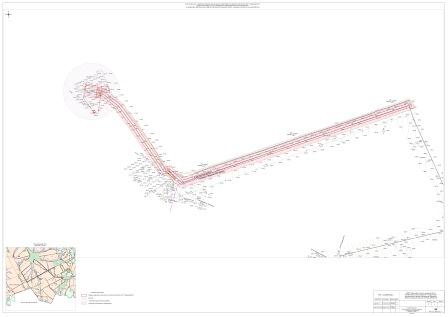 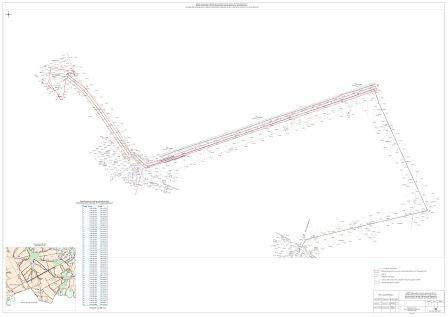 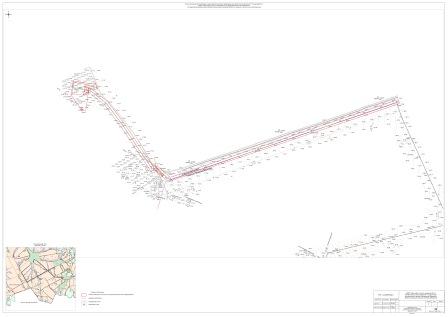 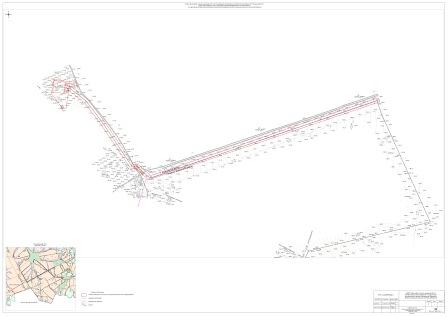 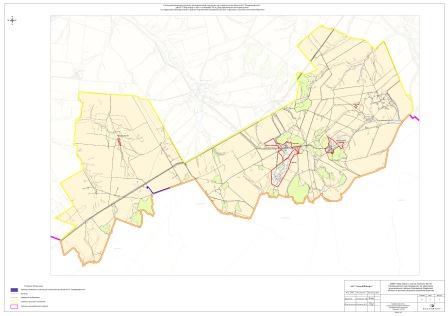 Справка руководителя проекта, ГИПаДокументация по планировке территории разработана в составе, предусмотренном действующим Градостроительным кодексом Российской Федерации (Федеральный закон от 29.12.2004 N 190-ФЗ), Законом Самарской области от 12.07.2006  №90-ГД «О градостроительной деятельности на территории Самарской области» и техническим заданием на выполнение проекта планировки территории и проекта межевания территории объекта: 3469П «Сбор нефти и газа со скважины № 215 Екатериновского  месторождения» муниципального района Сергиевский Самарской области.Проект межевания территорииИсходно-разрешительная документация.Основанием для разработки проекта межевания территории служит:1. Договор на выполнение работ с ООО «СамараНИПИнефть».2. Материалы инженерных изысканий.3. «Градостроительный кодекс РФ» №190-ФЗ от 29.12.2004 г. (в редакции 2015 г.).4. Постановление Правительства РФ №77 от 15.02.2011 г.5. «Земельный кодекс РФ» №136-ФЗ от 25.10.2001 г. (в редакции 2015 г.).6. Сведения государственного кадастрового учета.7. Топографическая съемка территории.8. Правила землепользования и застройки с/п Воротнее Сергиевского района Самарской области.Основание для выполнения проекта межевания.Проект межевания территории разрабатывается в соответствии с проектом планировки территории в целях установления границ земельных участков, предназначенных для строительства и размещения объекта АО "Самаранефтегаз":  3469П «Сбор нефти и газа со скважины № 215 Екатериновского  месторождения» согласно:- Технического задания на выполнение проекта планировки территории и проекта межевания территории объекта: 3469П «Сбор нефти и газа со скважины № 215 Екатериновского  месторождения» муниципального района Сергиевский Самарской области.  (Приложение №1);Цели и задачи выполнения проекта межевания территорииПодготовка проекта межевания территории осуществляется в целях определения местоположения границ земельных участков, которые образованы из земель, государственная собственность на которые не разграничена. При подготовке проекта межевания территории определение местоположения границ образуемых земельных участков осуществляется в соответствии с градостроительными регламентами и нормами отвода земельных участков для конкретных видов деятельности, установленными в соответствии с федеральными законами, техническими регламентами.Сформированные земельные участки должны обеспечить:- возможность полноценной реализации прав на формируемые земельные участки, включая возможность полноценного использования в соответствии с назначением, и эксплуатационными качествами.- возможность долгосрочного использования земельного участка.Структура землепользования в пределах территории межевания, сформированная в результате межевания должна обеспечить условия для наиболее эффективного использования и развития этой территории.В процессе межевания решаются следующие задачи:- установление границ земельных участков необходимых для размещения объекта АО "Самаранефтегаз". Проектом межевания границ отображены:- красные линии, утвержденные в составе проекта планировки территории;- границы образуемых земельных участков и их частей.ВЫВОДЫ ПО ПРОЕКТУНастоящим проектом выполнено: - Формирование границ образуемых земельных участков и их частей.Настоящий проект обеспечивает равные права и возможности правообладателей земельных участков в соответствии с действующим законодательством. Сформированные границы земельных участков позволяют обеспечить необходимые условия для строительства и размещения объекта АО "Самаранефтегаз":  3469П «Сбор нефти и газа со скважины № 215 Екатериновского  месторождения» общей площадью – 53 588 кв.м.Земельные участки под строительство объекта образованы с учетом ранее поставленных на государственный кадастровый учет земельных участков. Из земель Администрации муниципального района, государственная собственность на которые не разграничена, образован 1 земельный участок 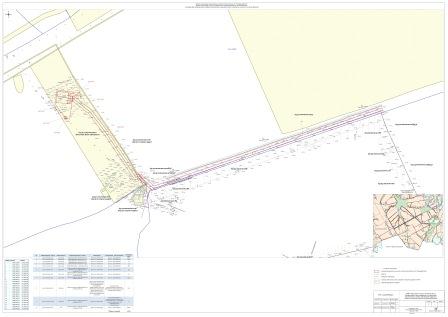 Общая площадь – 53 588 кв.м.АДМИНИСТРАЦИЯМУНИЦИПАЛЬНОГО РАЙОНА СЕРГИЕВСКИЙСАМАРСКОЙ ОБЛАСТИПОСТАНОВЛЕНИЕ07 июля 2016г.                                                                                                                                                                                                                       №803Об утверждении проекта планировки территории и проекта межевания территории объекта «Строительство ЛЭП-6 кВ от опоры 400/141 ЛЭП-6 кВ Ф-4 ПС 110/35/6 кВ «Серноводская» с установкой проектируемой КТП 6/0,4 кВ в Сергиевском районе Самарской области (ООО «Газпром межрегионгаз»)» расположенного в границах сельского поселения Калиновка муниципального района Сергиевский Самарской области, на землях колхоза «Первое Мая», кадастровый №63:32:0000000:593 учетный номер части 9 (приблизительно 3,5 км севернее с. Калиновка)В соответствии со статьями 41 – 43, 46 Градостроительного кодекса Российской Федерации, учитывая протокол публичных слушаний по проекту планировки территории и проекту межевания территории, расположенной в границах сельского поселения Калиновка муниципального района Сергиевский Самарской области, на землях колхоза «Первое Мая», кадастровый №63:32:0000000:593 учетный номер части 9 (приблизительно 3,5 км севернее с. Калиновка) и заключение о результатах публичных слушаний по соответствующему проекту планировки территории и проекту межевания территории от 27.06.2016г., руководствуясь пунктом 3 части 1 статьи 3 Закона Самарской области от 29.12.2014 № 134-ГД «О перераспределении полномочий между органами местного самоуправления и органами государственной власти Самарской области в сферах градостроительной деятельности и рекламы на территории Самарской области, определении полномочий органов государственной власти Самарской области по предметам ведения субъектов Российской Федерации, наделении органов местного самоуправления отдельными государственными полномочиями в сфере градостроительной деятельности на территории Самарской области и внесении изменения в статью 1 Закона Самарской области «О закреплении вопросов местного значения за сельскими поселениями Самарской области», Администрация муниципального района СергиевскийПОСТАНОВЛЯЕТ:1. Утвердить основную часть проекта планировки территории и проекта межевания территории объекта «Строительство ЛЭП-6 кВ от опоры 400/141 ЛЭП-6 кВ Ф-4 ПС 110/35/6 кВ «Серноводская» с установкой проектируемой КТП 6/0,4 кВ в Сергиевском районе Самарской области (ООО «Газпром межрегионгаз»)» в границах сельского поселения Калиновка муниципального района Сергиевский Самарской области, на землях колхоза «Первое Мая», кадастровый №63:32:0000000:593 учетный номер части 9 (приблизительно 3,5 км севернее с.Калиновка), (прилагается).2. Опубликовать настоящее постановление в газете «Сергиевский вестник» и разместить на сайте администрации муниципального района Сергиевский по адресу: http://sergievsk.ru/ в сети Интернет.3. Настоящее постановление вступает в силу со дня его официального опубликования.4. Контроль за выполнением настоящего постановления возложить на заместителя Главы муниципального района Сергиевский         Чернова А.Е.Главамуниципального района СергиевскийА.А. ВеселовПриложениек постановлению администрациимуниципального района Сергиевский Самарской области№80 от “07” июля 2016 г.«СОГЛАСОВАНО»                                                                                                                «УТВЕРЖДАЮ»Главный инженер проекта ООО «Вяз»_________________                                                                                                                                                                             ___________И.К. Руцкая«__»_____________2016г.                                                                                                                                                                 «__»_____________2016г.ПРОЕКТ ПЛАНИРОВКИ И МЕЖЕВАНИЯ ТЕРРИТОРИИпод размещение линейного объектаНаименование объекта:«Строительство ЛЭП-6 кВ от опоры 400/141 ЛЭП-6 кВ Ф-4      ПС 110/35/6 кВ «Серноводская» с установкой проектируемой КТП 6/0,4 кВ в Сергиевском районе Самарской области (ООО «Газпром межрегионгаз»)»г. Самара. 2016г.Состав проекта планировки территории под размещение линейного объектаВведениеПроект планировки территории для строительства линейного объекта с проектом межевания в его составе разработан на объект «Строительство ЛЭП-6 кВ от опоры 400/141 ЛЭП-6 кВ Ф-4      ПС 110/35/6 кВ «Серноводская» с установкой проектируемой КТП 6/0,4 кВ в Сергиевском районе Самарской области (ООО «Газпром межрегионгаз»)» по адресу: Самарская область, муниципальный район Сергиевский, сельское поселение Калиновка, (кад.№ 63:32:0000000:593 учетный номер части 9).Ситуационный план местности.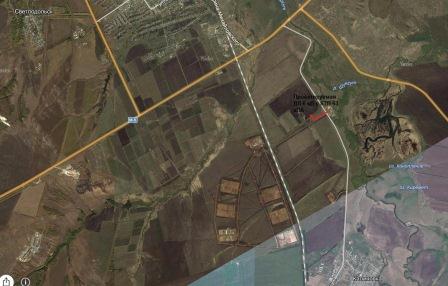 Подготовка проекта планировки территории осуществляется для выделения элементов планировочной структуры, установления параметров планируемого развития элементов планировочной структуры, зон планируемого размещения объектов федерального значения, объектов регионального значения, объектов местного значения.Заказчиком на проведение работ является Публичное акционерное общество «Межрегиональная распределительная сетевая компания Волги».В соответствии с частью 8  статьи 42 Градостроительного Кодекса Российской Федерации состав и содержание проектов планировки территории, подготовка которых осуществляется на основании документов территориального планирования субъекта Российской Федерации, документов территориального планирования муниципального образования, устанавливаются Градостроительным Кодексом Российской Федерации, законами и иными нормативными правовыми актами субъекта Российской Федерации.Проект планировки территории разработан ООО «Вяз» на основании договора с ПАО «МРСК-Волги» № 1650-001388 от 30.03.2016г. в соответствии с требованиями действующих нормативных и законодательных документов:- Градостроительный кодекс Российской Федерации ( № 190-ФЗ от 29.12.2004 г. в действующей ред. от 13.07.2015 г.);- Земельный кодекс Российской Федерации (№ 136-ФЗ от 25.10.2001 г. в действующей ред. от 13.07.2015 г.);- Федеральный закон от 10 января 2002 г. № 7-ФЗ «Об охране окружающей среды»;- Федеральный закон от 25 июня 2002 г. № 73-ФЗ «Об объектах культурного наследия (памятниках истории и культуры) народов Российской Федерации;- СП 42.13330.2011 «Градостроительство. Планировка и застройка городских и сельских поселений»;- СНиП 11-04-2003 «Инструкция о порядке разработки, согласования, экспертизы и утверждения градостроительной документации»;- СанПиН 2.2.1/2.1.1.1200-03 «Санитарно-защитные зоны и санитарная классификация предприятий, сооружений и иных объектов»;- Постановление Правительства Российской Федерации № 87 от 16.02.2008 г. "О составе разделов проектной документации и требованиях к их содержанию" (в действующей ред. от 28.07.2015 г.);- Постановление Правительства Российской Федерации № 160 от 24 февраля 2009 г. «О порядке установления охранных зон объектов электросетевого хозяйства и особых условий использования земельных участков, расположенных в границах таких зон" (в действующей ред. от 26.08.2013 г.);- Постановление Правительства Российской Федерации № 486 от 11 августа 2003 г. «Об утверждении Правил определения размеров земельных участков для размещения воздушных линий электропередачи и опор линий связи, обслуживающих электрические сети»;- ВСН № 14278тм-т1 «Нормы отвода земель для электрических сетей напряжением 0,38-750 кВ». Исходные данные и условия для подготовки проекта планировки и проекта межевания территории для линейного объекта:- Правила землепользования и застройки с/п Калиновка Сергиевского района Самарской области1. Исходные данные и условия для подготовки проекта территории для линейного объекта:Данный проект подготовлен в целях установления границ земельного участка, предназначенного для строительства и размещения объекта ПАО «МРСК Волги»: «Строительство ЛЭП-6 кВ от опоры 400/141 ЛЭП-6 кВ Ф-4 ПС 110/35/6 кВ «Серноводская» с установкой проектируемой КТП 6/0,4 кВ в Сергиевском районе Самарской области (ООО «Газпром межрегионгаз»)». Документация по планировке и межеванию территории подготовлена на основании следующей документации:Предложение ПАО «МРСК-Волги» - «Самарские распределительные сети» об определении границ земельных участков под проектирование и строительство опор ВЛИ-6 кВ и КТП 63 кВА по адресу: Самарская область, муниципальный район Сергиевский, сельское поселение Калиновка, (кад.№ 63:32:0000000:593 учетный номер части 9)Техническое задание на разработку проектной и рабочей документации по объекту «Строительство ЛЭП-6 кВ от опоры 400/141 ЛЭП-6 кВ Ф-4 ПС 110/35/6 кВ «Серноводская» с установкой проектируемой КТП 6/0,4 кВ в Сергиевском районе Самарской области (ООО «Газпром межрегионгаз»)»;Сведения государственного кадастрового учета. Кадастровый план территории на кадастровый квартал № 63:31:1601001Материалы инженерно-геодезических изысканий  ООО «Вяз»;Рабочая документация  0472-4-16, разработанная ООО «Вяз»;Схема территориального планирования муниципального района Сергиевский Самарской области;Постановление администрации сельского поселения Калиновка № 16  от 04.05.2016г. «О подготовке документации по планировке земельного участка, расположенного в сельском поселение Калиновка, опубликованное в газете Сергиевский вестник.2. Цели и задачи проекта планировкиЦель настоящего проекта – подготовка материалов по проекту планировки территории для строительства линейного объекта «Строительство ЛЭП-6 кВ от опоры 400/141 ЛЭП-6 кВ Ф-4      ПС 110/35/6 кВ «Серноводская» с установкой проектируемой КТП 6/0,4 кВ в Сергиевском районе Самарской области (ООО «Газпром межрегионгаз»)». Для достижения поставленной цели необходимо решение следующих задач: - выявление территории, подходящей под размещение  линейного объекта. - выявление территории его охранной зоны, устанавливаемой на основании действующего законодательства, - указание существующих и проектируемых объектов, функционально связанных с проектируемым линейным объектом, для обеспечения деятельности которых проектируется линейный объект (например, здания и сооружения, подключаемые к инженерным сетям); - выявить объекты, расположенные на прилегающей территории, охранные зоны которых «накладываются» на охранную зону проектируемого линейного объекта, а также иные существующие объекты, для функционирования которых устанавливаются ограничения на использование земельных участков в границах охранной зоны проектируемого объекта; - обеспечение условий эксплуатации объектов, расположенных в районе проектирования в границах формируемых земельных участков;-   определение местоположения границ образуемых и изменяемых земельных участков; - обеспечение прав лиц, являющихся правообладателями земельных, участков, прилегающих к территории проектирования.В ходе решения поставленных задач достигнуты следующие результаты:1. Определена территория под строительство линейного объекта и его охранной зоны. 2. Определены существующие и проектируемые объекты, функционально связанные с проектируемым линейным объектом и места их присоединения. 3. Выявлены объекты, расположенные на прилегающей территории, охранные зоны которых «накладываются» на охранную зону проектируемого линейного объекта. 5. Выявлены границы земельных участков, необходимые для размещения объекта ПАО «МРСК Волги». 6. Определены координаты поворотных точек границ земельных участков и их площадей, изготовлен графический материал.6. Выявлены и соблюдены права лиц, являющихся правообладателями земельных, участков, прилегающих к территории проектирования.3. Сведения о местоположении объектаНа основании части 4 статьи 14 Федерального закона «Об общих принципах организации местного самоуправления в РФ» (закон о МСУ) от 06.10.2003 № 131-ФЗ, рассматриваемый линейный объект относится к уровню линейного объекта местного значения.Проектируемая воздушная линия электропередачи  6кВ с самонесущими изолированными проводами и КТП 63 кВА располагается в границах сельского поселения Калиновка в зоне Сх2-1, (предназначенной для размещения, хранения и первичной переработки сельскохозяйственной продукции). Функциональное зонирование установлено в соответствии с «Генеральным планом сельского поселения Калиновка муниципального района Сергиевский Самарской области»Объект служит для технологического присоединения энергопринимающих устройств юридического лица ООО «Газпром межрегионгаз» с максимальной мощностью до 40 кВт, а именно газопровод-отвод и ГРС с.п. Калиновка м.р. Сергиевский Самарской области, расположенные по адресу: Самарская обл., Сергиевский р-н, в границах колхоза «Первое мая» (кад.№ 63:32:0000000:593 учетный номер части 9).Кадастровый номер квартала 63:31:1601001Категория земель: земли сельскохозяйственного назначения, земли промышленности, энергетики, транспорта. Земли лесного фонда не присутствуют.Местоположение объекта определено в соответствии с топографией местности и расположением участка заявителя.Общая протяженность трассы составляет 512,0 м. На расстоянии 4 м от границ участка заявителя устанавливается КТП 6/0,4/ 63 кВА. Подъезды к проектируемой линии производятся по существующим дорогам, грунтовым проездам.Трасса имеет пересечение с  региональной автодорогой М5 «Урал  – Калиновка   –  Карабаевка»  на км. 3  проектируемой воздушной линией  6кВ воздушным способом от существующей опоры № 400/141. Другие объекты капитального строительства  и коммуникации в зону трассы не попадают. В составе линейного объекта  предусматривается установка КТП 6/0,4 63 кВА для присоединения знергопринимающих устройств заявителя 0,4 кВ.Характеристика района работВ административном отношении объект расположен в границах с.п. Калиновка Сергиевского района Самарской области.Ближайшие к району работ населенные пункты:с. Калиновка, расположенное в 3,7 км к югу вдоль автодороги  от точки подключения -  опоры  6 кВ № 400/141п. Суходол, расположенный в 6 км к северо-западу вдоль автодороги от точки подключения -  опоры № 400/141, в 4,2 км по прямой от места установки КТП.Дорожная сеть района работ представлена автодорогой М5 Урал - Калиновка – Карабаевка, а также сетью проселочных и полевых дорог. Гидрография представлена реками Сургут, Шунгут.Рельеф района работ равнинный. в процессе технологических работ не нарушается Размещение линейного объекта и его инфраструктуры лесного, водного фондов, землях особо охраняемых природных территорий – не предусматривается.В целом участок работ благоприятен для строительства.4. Сведения о затрагиваемых земельных участкахФормирование земельного участка под постоянный отвод для размещения линейного объекта осуществляется из земель (см. прил. -проект межевания территории):1. Принадлежащих ООО «Современные биологические технологии» (кад. № 63:31:0000000:624)  - 9,11 м2.2. Не разграниченных, находящиеся в муниципальной собственности  - 30,04 м2 3. Отведенных под автомобильную дорогу "Урал" - Калиновка – Карабаевка – 0,88 м2.Сведения об участках представлены в таб.1. Таблица 1 – Ведомость образуемого земельного участка Образуемый земельный участок – многоконтурный, состоит из 15 замкнутых контуров общей площадью 40,03 кв.м.Установление границ земельных участков на местности следует выполнять в соответствии с требованиями федерального законодательства.Вынос поворотных точек на местность необходимо выполнить в комплексе землеустроительных работ с обеспечением мер по уведомлению заинтересованных лиц и согласованию с ними границ.В соответствии с «Правилами установления охранных зон объектов электросетевого хозяйства и особых условий использования земельных участков, расположенных в границах таких зон», утвержденными Постановлением Правительства РФ от 24.02.2009 г. № 160, для линий электропередачи, устанавливается охранная зона вдоль трассы ВЛ 6 кВ вдоль воздушных линий электропередачи - в виде части поверхности участка земли и воздушного пространства (на высоту, соответствующую высоте опор воздушных линий электропередачи), ограниченной параллельными вертикальными плоскостями, отстоящими по обе стороны линии электропередачи от крайних проводов при не отклоненном их положении на расстоянии 10 метров.Размер земельного участка проектируемого объекта на время строительства просчитан на основании «Норм отвода земель для электрических сетей напряжением 0,38-750 кВЮ 14278тм-т1». Территория на период строительства составляет 0,420 Га, из нее по частной собственности 0,346 Га. (правообладатель ООО "Европейские биологические технологии", см. прил. ППТ полоса отвода под строительство).В целях обеспечения технической и пожарной безопасности проектируемой ВЛ-6кВ и КТП  устанавливается охранная зона в соответствии с правилами, утвержденными постановлением Правительства РФ от 24.09.2009 г. № 160. ,  Охранная зона для ВЛ 6 кВ которая составляет 10,5 м от оси. Охранная зона для проектируемого КТП устанавливается 10м вдоль границы земельного участка, предоставленного для размещения объекта. Охранная зона проектируемой ВЛ 6 кВ с установкой КТП 63 кВА составляет 1,125 Га, из них по частной собственности 0,908 Га (правообладатель ООО "Европейские биологические технологии" – см. прил.: ППТ охранная зона).Рациональное использование и охрана земель обеспечивается следующими мероприятиями:- размещение площадок и коммуникаций, по возможности, на малоценных и непригодных для сельского хозяйства землях;- прокладкой коммуникаций в существующих коридорах с минимально допустимыми расстояниями между ними;- возмещение землепользователям убытков, связанных с изъятием земель.Таблица 2 – Каталог координат характерных точек границ земельного участка5. Мероприятия по сохранению объектов культурного наследияВ связи с отсутствием на проектируемой территории охранных зон и территорий памятников и ансамблей, включенных в единый государственный реестр объектов культурного наследия (памятников истории и культуры) народов Российской Федерации, а также границ территорий памятников или ансамблей, которые являются вновь выявленными объектами культурного наследия – необходимость в разработке мероприятий по сохранению объектов культурного наследия отсутствует.6. Мероприятия по охране окружающей средыК воздействию на растительность в период строительства следует отнести носящие негативный характер прямые воздействия, связанные с проведением подготовительных земляных работ и выражающиеся в следующем: -непосредственном повреждении земель при съезде с дорог общего пользования; -усилении антропогенной нагрузки; -деградации почв и напочвенного покрова, ухудшении физико-механических и химических свойств плодородного слоя почвы. В соответствии с требованиями ВСН 8-89 и Приказа МПР России № 99 от 17.04.07 в целях охраны лесных ресурсов, а также минимизации наносимого им ущерба, подрядными строительными организациями при производстве работ должно быть обеспечено: -не допускается складирование материалов, стоянки машин вблизи деревьев и кустарников; -при производстве работ запрещается проезд машин и механизмов ближе  от кроны деревьев, не попадающих в полосу расчистки (при невозможности выполнения этого требования в пределах установленной зоны должно быть уложено специальное защитное покрытие); -устройство засыпки поверхности земли у деревьев не допускается; -после окончания работ строительный мусор вывозится с территории, нарушенные земли рекультивируются (полная биологическая рекультивация); -перед началом работ производится инструктаж личного состава рабочих бригад.Согласно требований Постановления Правительства РФ № 997 от 13.08.1996 «Требования по предотвращению гибели объектов животного мира при осуществлении производственных процессов, а также при эксплуатации транспортных магистралей, трубопроводов, линий связи и электропередачи» при строительстве и эксплуатации объекта предусмотрены следующие мероприятия: -запрет выжигания растительности; -хранение горюче-смазочных и строительных материалов допускается только в герметичной таре на охраняемых площадках с исключением доступа к ним диких животных и птиц. Соответственно ущерб, наносимый проектируемым объектом растительному и животному миру в зоне влияния, можно считать допустимым и в значительной мере компенсируемым реализацией предусмотренных проектом мероприятий.7. ЗаключениеРезультатом работ является документация по проекту планировки и межеванию территории под линейный объект - «Строительство ЛЭП-6 кВ от опоры 400/141 ЛЭП-6 кВ Ф-4 ПС 110/35/6 кВ «Серноводская» с установкой проектируемой КТП 6/0,4 кВ в Сергиевском районе Самарской области (ООО «Газпром межрегионгаз»)». Определены границы образуемого земельного участка, предназначенного для размещения опор ВЛИ, КТП 6/0,4 63 кВА для проектируемого линейного объекта, разработаны проектные планы на основе топографической съемки территории.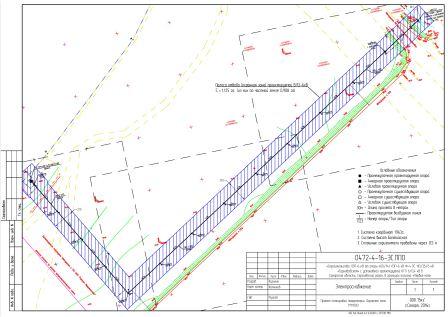 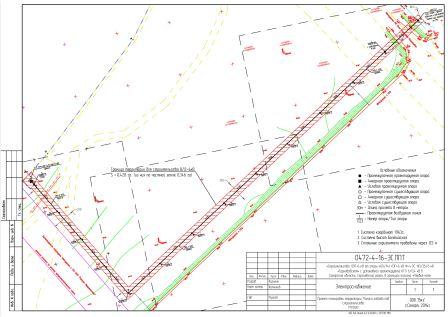 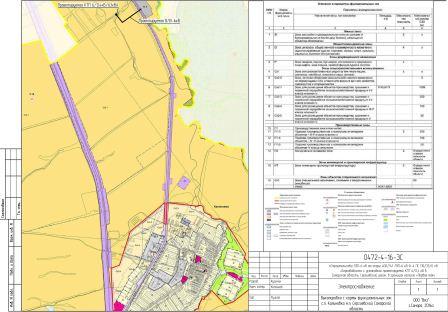 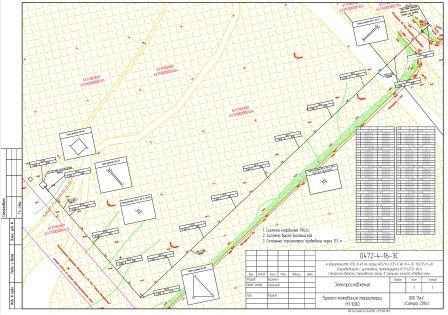 СОБРАНИЕ ПРЕДСТАВИТЕЛЕЙСЕЛЬСКОГО ПОСЕЛЕНИЯ АНТОНОВКАМУНИЦИПАЛЬНОГО РАЙОНА СЕРГИЕВСКИЙСАМАРСКОЙ ОБЛАСТИРЕШЕНИЕ07 июля 2016г.                                                                                                                                                                                                                        №15Об утверждении средней стоимости одного квадратного метра общей площади жилья по сельскому поселению Антоновка муниципального района Сергиевский на III квартал 2016 г.Принято Собранием  представителей сельского поселения Антоновка муниципального района Сергиевский Самарской областиВ соответствии с Законом Самарской области от 05.07.2005 № 139-ГД  «О жилище»,  Уставом сельского  поселения  Антоновка муниципального района Сергиевский Самарской области, Собрание представителей сельского поселения Антоновка  муниципального района Сергиевский Самарской областиРЕШИЛО:1. Утвердить по сельскому поселению Антоновка муниципального района Сергиевский среднюю стоимость одного квадратного метра общей площади жилья на III квартал 2016 г. в размере 19859 рублей. Данная величина применяется для определения стоимости приобретения жилого помещения, наличие которого не даёт оснований для признания заявителя и членов его семьи (одиноко проживающего гражданина) нуждающимися в жилых помещениях муниципального жилищного фонда по договорам социального найма.2. Опубликовать настоящее Решение в газете «Сергиевский вестник».3. Настоящее Решение вступает в силу со дня его официального опубликования.Председатель собрания представителей сельского поселения Антоновкамуниципального района СергиевскийН.Д. ЛужновГлава сельского поселения Антоновкамуниципального района СергиевскийК.Е. ДолгаевСОБРАНИЕ ПРЕДСТАВИТЕЛЕЙСЕЛЬСКОГО ПОСЕЛЕНИЯ ВЕРХНЯЯ ОРЛЯНКАМУНИЦИПАЛЬНОГО РАЙОНА СЕРГИЕВСКИЙСАМАРСКОЙ ОБЛАСТИРЕШЕНИЕ07 июля 2016г.                                                                                                                                                                                                                        №14Об утверждении средней стоимости одного квадратного метра общей площади жилья по сельскому поселению Верхняя Орлянка муниципального района Сергиевский на III квартал 2016 г.Принято Собранием  представителей сельского поселения Верхняя Орлянка муниципального района Сергиевский Самарской областиВ соответствии с Законом Самарской области от 05.07.2005 № 139-ГД  «О жилище»,  Уставом сельского  поселения  Верхняя Орлянка муниципального района Сергиевский Самарской области, Собрание представителей сельского поселения Верхняя Орлянка  муниципального района Сергиевский Самарской областиРЕШИЛО:1. Утвердить по сельскому поселению Верхняя Орлянка муниципального района Сергиевский среднюю стоимость одного квадратного метра общей площади жилья на III квартал 2016 г. в размере 10506 рублей. Данная величина применяется для определения стоимости приобретения жилого помещения, наличие которого не даёт оснований для признания заявителя и членов его семьи (одиноко проживающего гражданина) нуждающимися в жилых помещениях муниципального жилищного фонда по договорам социального найма.2. Опубликовать настоящее Решение в газете «Сергиевский вестник».3. Настоящее Решение вступает в силу со дня его официального опубликования.Председатель собрания представителей сельского поселения Верхняя Орлянкамуниципального района СергиевскийТ.В. ИсмагиловаИ. о. главы сельского поселения Верхняя Орлянкамуниципального района СергиевскийМ.В. КаленниковаСОБРАНИЕ ПРЕДСТАВИТЕЛЕЙСЕЛЬСКОГО ПОСЕЛЕНИЯ ВОРОТНЕЕМУНИЦИПАЛЬНОГО РАЙОНА СЕРГИЕВСКИЙСАМАРСКОЙ ОБЛАСТИРЕШЕНИЕ07 июля 2016г.                                                                                                                                                                                                                        №14Об утверждении средней стоимости одного квадратного метра общей площади жилья по сельскому поселению Воротнее муниципального района Сергиевский на III квартал 2016 г.Принято Собранием  представителей сельского поселения Воротнее муниципального района Сергиевский Самарской областиВ соответствии с Законом Самарской области от 05.07.2005 № 139-ГД  «О жилище»,  Уставом сельского  поселения  Воротнее муниципального района Сергиевский Самарской области, Собрание представителей сельского поселения Воротнее  муниципального района Сергиевский Самарской областиРЕШИЛО:1. Утвердить по сельскому поселению Воротнее муниципального района Сергиевский среднюю стоимость одного квадратного метра общей площади жилья на III квартал 2016 г. в размере 11557 рублей. Данная величина применяется для определения стоимости приобретения жилого помещения, наличие которого не даёт оснований для признания заявителя и членов его семьи (одиноко проживающего гражданина) нуждающимися в жилых помещениях муниципального жилищного фонда по договорам социального найма.2. Опубликовать настоящее Решение в газете «Сергиевский вестник».3. Настоящее Решение вступает в силу со дня его официального опубликования.Председатель собрания представителей сельского поселения  Воротнеемуниципального района СергиевскийТ.А. МамыкинаГлава сельского поселения Воротнеемуниципального района СергиевскийА.И. СидельниковСОБРАНИЕ ПРЕДСТАВИТЕЛЕЙСЕЛЬСКОГО ПОСЕЛЕНИЯ ЕЛШАНКАМУНИЦИПАЛЬНОГО РАЙОНА СЕРГИЕВСКИЙСАМАРСКОЙ ОБЛАСТИРЕШЕНИЕ07 июля 2016г.                                                                                                                                                                                                                        №13Об утверждении средней стоимости одного квадратного метра общей площади жилья по сельскому поселению Елшанка муниципального района Сергиевский на III квартал 2016 г.Принято Собранием  представителей сельского поселения Елшанка муниципального района Сергиевский Самарской областиВ соответствии с Законом Самарской области от 05.07.2005 № 139-ГД  «О жилище»,  Уставом сельского  поселения  Елшанка муниципального района Сергиевский Самарской области, Собрание представителей сельского поселения Елшанка  муниципального района Сергиевский Самарской областиРЕШИЛО:1. Утвердить по сельскому поселению Елшанка муниципального района Сергиевский среднюю стоимость одного квадратного метра общей площади жилья на III квартал 2016 г. в размере 14708 рублей. Данная величина применяется для определения стоимости приобретения жилого помещения, наличие которого не даёт оснований для признания заявителя и членов его семьи (одиноко проживающего гражданина) нуждающимися в жилых помещениях муниципального жилищного фонда по договорам социального найма.2. Опубликовать настоящее Решение в газете «Сергиевский вестник».3. Настоящее Решение вступает в силу со дня его официального опубликования.Председатель собрания представителей сельского поселения Елшанкамуниципального района СергиевскийА.В. ЗиновьевГлава сельского поселения Елшанкамуниципального района СергиевскийС.В. ПрокаевСОБРАНИЕ ПРЕДСТАВИТЕЛЕЙСЕЛЬСКОГО ПОСЕЛЕНИЯ ЗАХАРКИНОМУНИЦИПАЛЬНОГО РАЙОНА СЕРГИЕВСКИЙСАМАРСКОЙ ОБЛАСТИРЕШЕНИЕ07 июля 2016г.                                                                                                                                                                                                                        №14Об утверждении средней стоимости одного квадратного метра общей площади жилья по сельскому поселению Захаркино муниципального района Сергиевский на III квартал 2016 г.Принято Собранием  представителей сельского поселения Захаркино муниципального района Сергиевский Самарской областиВ соответствии с Законом Самарской области от 05.07.2005 № 139-ГД  «О жилище»,  Уставом сельского  поселения  Захаркино муниципального района Сергиевский Самарской области, Собрание представителей сельского поселения Захаркино  муниципального района Сергиевский Самарской областиРЕШИЛО:1. Утвердить по сельскому поселению Захаркино муниципального района Сергиевский среднюю стоимость одного квадратного метра общей площади жилья на III квартал 2016 г. в размере 12393 рубля. Данная величина применяется для определения стоимости приобретения жилого помещения, наличие которого не даёт оснований для признания заявителя и членов его семьи (одиноко проживающего гражданина) нуждающимися в жилых помещениях муниципального жилищного фонда по договорам социального найма.2. Опубликовать настоящее Решение в газете «Сергиевский вестник».3. Настоящее Решение вступает в силу со дня его официального опубликования.Председатель Собрания представителей сельского поселения Захаркиномуниципального района СергиевскийА.А. ЖарковаИ. о. Главы сельского поселения Захаркиномуниципального района СергиевскийН.И. ЕрушоваСОБРАНИЕ ПРЕДСТАВИТЕЛЕЙСЕЛЬСКОГО ПОСЕЛЕНИЯ КАРМАЛО-АДЕЛЯКОВОМУНИЦИПАЛЬНОГО РАЙОНА СЕРГИЕВСКИЙСАМАРСКОЙ ОБЛАСТИРЕШЕНИЕ07 июля 2016г.                                                                                                                                                                                                                        №14Об утверждении средней стоимости одного квадратного метра общей площади жилья по сельскому поселению Кармало-Аделяково муниципального района Сергиевский на III квартал 2016 г.Принято Собранием  представителей сельского поселения Кармало-Аделяково муниципального района Сергиевский Самарской областиВ соответствии с Законом Самарской области от 05.07.2005 № 139-ГД  «О жилище»,  Уставом сельского  поселения  Кармало-Аделяково муниципального района Сергиевский Самарской области, Собрание представителей сельского поселения Кармало-Аделяково  муниципального района Сергиевский Самарской областиРЕШИЛО:1. Утвердить по сельскому поселению Кармало-Аделяково муниципального района Сергиевский среднюю стоимость одного квадратного метра общей площади жилья на III квартал 2016 г. в размере 9935 рублей. Данная величина применяется для определения стоимости приобретения жилого помещения, наличие которого не даёт оснований для признания заявителя и членов его семьи (одиноко проживающего гражданина) нуждающимися в жилых помещениях муниципального жилищного фонда по договорам социального найма.2. Опубликовать настоящее Решение в газете «Сергиевский вестник».3. Настоящее Решение вступает в силу со дня его официального опубликования.Председатель собрания представителей сельского поселения Кармало-Аделяковомуниципального района СергиевскийН.П. МалиновскийИ. о. Главы сельского поселения Кармало-Аделяковомуниципального района СергиевскийГ.И. ГавриловаСОБРАНИЕ ПРЕДСТАВИТЕЛЕЙСЕЛЬСКОГО ПОСЕЛЕНИЯ КАЛИНОВКАМУНИЦИПАЛЬНОГО РАЙОНА СЕРГИЕВСКИЙСАМАРСКОЙ ОБЛАСТИРЕШЕНИЕ07 июля 2016г.                                                                                                                                                                                                                        №13Об утверждении средней стоимости одного квадратного метра общей площади жилья по сельскому поселению Калиновка муниципального района Сергиевский на III квартал 2016 г.Принято Собранием  представителей сельского поселения Калиновка муниципального района Сергиевский Самарской областиВ соответствии с Законом Самарской области от 05.07.2005 № 139-ГД  «О жилище»,  Уставом сельского  поселения  Калиновка  муниципального района Сергиевский Самарской области, Собрание представителей сельского поселения Калиновка  муниципального района Сергиевский Самарской областиРЕШИЛО:1. Утвердить по сельскому поселению Калиновка муниципального района Сергиевский среднюю стоимость одного квадратного метра общей площади жилья на III квартал 2016 г. в размере 13342 рублей. Данная величина применяется для определения стоимости приобретения жилого помещения, наличие которого не даёт оснований для признания заявителя и членов его семьи (одиноко проживающего гражданина) нуждающимися в жилых помещениях муниципального жилищного фонда по договорам социального найма.2. Опубликовать настоящее Решение в газете «Сергиевский вестник».3. Настоящее Решение вступает в силу со дня его официального опубликования.Председатель собрания представителей сельского поселения Калиновкамуниципального района СергиевскийТ.А. ПаймушкинаГлава сельского поселения Калиновкамуниципального района СергиевскийС.В. БеспаловСОБРАНИЕ ПРЕДСТАВИТЕЛЕЙСЕЛЬСКОГО ПОСЕЛЕНИЯ КАНДАБУЛАКМУНИЦИПАЛЬНОГО РАЙОНА СЕРГИЕВСКИЙСАМАРСКОЙ ОБЛАСТИРЕШЕНИЕ07 июля 2016г.                                                                                                                                                                                                                        №14Об утверждении средней стоимости одного квадратного метра общей площади жилья по сельскому поселению Кандабулак муниципального района Сергиевский на III квартал 2016 г.Принято Собранием  представителей сельского поселения Кандабулак муниципального района Сергиевский Самарской областиВ соответствии с Законом Самарской области от 05.07.2005 № 139-ГД  «О жилище»,  Уставом сельского  поселения  Кандабулак муниципального района Сергиевский Самарской области, Собрание представителей сельского поселения Кандабулак  муниципального района Сергиевский Самарской областиРЕШИЛО:1. Утвердить по сельскому поселению Кандабулак муниципального района Сергиевский среднюю стоимость одного квадратного метра общей площади жилья на III квартал 2016 г. в размере 14393 рублей. Данная величина применяется для определения стоимости приобретения жилого помещения, наличие которого не даёт оснований для признания заявителя и членов его семьи (одиноко проживающего гражданина) нуждающимися в жилых помещениях муниципального жилищного фонда по договорам социального найма.2. Опубликовать настоящее Решение в газете «Сергиевский вестник».3. Настоящее Решение вступает в силу со дня его официального опубликования.Председатель собрания представителей сельского поселения Кандабулакмуниципального района СергиевскийС.И. КадероваГлава сельского поселения Кандабулакмуниципального района СергиевскийА.А. МартыновСОБРАНИЕ ПРЕДСТАВИТЕЛЕЙСЕЛЬСКОГО ПОСЕЛЕНИЯ КРАСНОСЕЛЬСКОЕМУНИЦИПАЛЬНОГО РАЙОНА СЕРГИЕВСКИЙСАМАРСКОЙ ОБЛАСТИРЕШЕНИЕ07 июля 2016г.                                                                                                                                                                                                                        №14Об утверждении средней стоимости одного квадратного метра общей площади жилья по сельскому поселению Красносельское муниципального района Сергиевский на III квартал 2016 г.Принято Собранием  представителей сельского поселения Красносельское муниципального района Сергиевский Самарской областиВ соответствии с Законом Самарской области от 05.07.2005 № 139-ГД  «О жилище»,  Уставом сельского  поселения  Красносельское муниципального района Сергиевский Самарской области, Собрание представителей сельского поселения Красносельское  муниципального района Сергиевский Самарской областиРЕШИЛО:1. Утвердить по сельскому поселению Красносельское муниципального района Сергиевский среднюю стоимость одного квадратного метра общей площади жилья на III квартал 2016 г. в размере 11557 рублей. Данная величина применяется для определения стоимости приобретения жилого помещения, наличие которого не даёт оснований для признания заявителя и членов его семьи (одиноко проживающего гражданина) нуждающимися в жилых помещениях муниципального жилищного фонда по договорам социального найма.2. Опубликовать настоящее Решение в газете «Сергиевский вестник».3. Настоящее Решение вступает в силу со дня его официального опубликования.Председатель собрания представителей сельского поселения Красносельскоемуниципального района СергиевскийН.А. КаемоваИ. о. Главы сельского поселения Красносельскоемуниципального района СергиевскийЛ.И. ПопковаСОБРАНИЕ ПРЕДСТАВИТЕЛЕЙСЕЛЬСКОГО ПОСЕЛЕНИЯ КУТУЗОВСКИЙМУНИЦИПАЛЬНОГО РАЙОНА СЕРГИЕВСКИЙСАМАРСКОЙ ОБЛАСТИРЕШЕНИЕ07 июля 2016г.                                                                                                                                                                                                                        №14Об утверждении средней стоимости одного квадратного метра общей площади жилья по сельскому поселению Кутузовский муниципального района Сергиевский на III квартал 2016 г.Принято Собранием  представителей сельского поселения Кутузовский муниципального района Сергиевский Самарской областиВ соответствии с Законом Самарской области от 05.07.2005 № 139-ГД  «О жилище»,  Уставом сельского  поселения  Кутузовский муниципального района Сергиевский Самарской области, Собрание представителей сельского поселения Кутузовский  муниципального района Сергиевский Самарской областиРЕШИЛО:1. Утвердить по сельскому поселению Кутузовский муниципального района Сергиевский среднюю стоимость одного квадратного метра общей площади жилья на III квартал 2016 г. в размере 12220 рублей. Данная величина применяется для определения стоимости приобретения жилого помещения, наличие которого не даёт оснований для признания заявителя и членов его семьи (одиноко проживающего гражданина) нуждающимися в жилых помещениях муниципального жилищного фонда по договорам социального найма.2. Опубликовать настоящее Решение в газете «Сергиевский вестник».3. Настоящее Решение вступает в силу со дня его официального опубликования.Председатель Собрания представителей сельского поселения Кутузовскиймуниципального района СергиевскийА.Н. ШмонинИ. о. главы сельского поселения Кутузовскиймуниципального района СергиевскийО.М. ХомяковаСОБРАНИЕ ПРЕДСТАВИТЕЛЕЙСЕЛЬСКОГО ПОСЕЛЕНИЯ ЛИПОВКАМУНИЦИПАЛЬНОГО РАЙОНА СЕРГИЕВСКИЙСАМАРСКОЙ ОБЛАСТИРЕШЕНИЕ07 июля 2016г.                                                                                                                                                                                                                        №14Об утверждении средней стоимости одного квадратного метра общей площади жилья по сельскому поселению Липовка  муниципального района Сергиевский на III квартал 2016 г.Принято Собранием  представителей сельского поселения Липовка муниципального района Сергиевский Самарской областиВ соответствии с Законом Самарской области от 05.07.2005 № 139-ГД  «О жилище»,  Уставом сельского  поселения  Липовка муниципального района Сергиевский Самарской области, Собрание представителей сельского поселения Липовка  муниципального района Сергиевский Самарской областиРЕШИЛО:1. Утвердить по сельскому поселению Липовка муниципального района Сергиевский среднюю стоимость одного квадратного метра общей площади жилья на III квартал 2016 г. в размере 8721 рублей. Данная величина применяется для определения стоимости приобретения жилого помещения, наличие которого не даёт оснований для признания заявителя и членов его семьи (одиноко проживающего гражданина) нуждающимися в жилых помещениях муниципального жилищного фонда по договорам социального найма.2. Опубликовать настоящее Решение в газете «Сергиевский вестник».3. Настоящее Решение вступает в силу со дня его официального опубликования.Председатель собрания представителей сельского поселения  Липовкамуниципального района СергиевскийН.Н. ТихоноваГлава сельского поселения  Липовкамуниципального района СергиевскийС.И. ВершининСОБРАНИЕ ПРЕДСТАВИТЕЛЕЙСЕЛЬСКОГО ПОСЕЛЕНИЯ СВЕТЛОДОЛЬСКМУНИЦИПАЛЬНОГО РАЙОНА СЕРГИЕВСКИЙСАМАРСКОЙ ОБЛАСТИРЕШЕНИЕ07 июля 2016г.                                                                                                                                                                                                                        №14Об утверждении средней стоимости одного квадратного метра общей площади жилья по сельскому поселению Светлодольск  муниципального района Сергиевский на III квартал 2016 г.Принято Собранием  представителей сельского поселения Светлодольск муниципального района Сергиевский Самарской областиВ соответствии с Законом Самарской области от 05.07.2005 № 139-ГД  «О жилище»,  Уставом сельского  поселения Светлодольск  муниципального района Сергиевский Самарской области, Собрание представителей сельского поселения Светлодольск  муниципального района Сергиевский Самарской областиРЕШИЛО:1. Утвердить по сельскому поселению Светлодольск  муниципального района Сергиевский среднюю стоимость одного квадратного метра общей площади жилья на III квартал 2016 г. в размере 23429 рублей. Данная величина применяется для определения стоимости приобретения жилого помещения, наличие которого не даёт оснований для признания заявителя и членов его семьи (одиноко проживающего гражданина) нуждающимися в жилых помещениях муниципального жилищного фонда по договорам социального найма.2. Опубликовать настоящее Решение в газете «Сергиевский вестник».3. Настоящее Решение вступает в силу со дня его официального опубликования.Председатель Собрания представителей сельского поселения  Светлодольскмуниципального района СергиевскийН.А. АнциноваИ. о. Главы сельского поселения  Светлодольскмуниципального района СергиевскийН.Д. МаркеловаСОБРАНИЕ ПРЕДСТАВИТЕЛЕЙСЕЛЬСКОГО ПОСЕЛЕНИЯ СЕРГИЕВСКМУНИЦИПАЛЬНОГО РАЙОНА СЕРГИЕВСКИЙСАМАРСКОЙ ОБЛАСТИРЕШЕНИЕ07 июля 2016г.                                                                                                                                                                                                                        №19Об утверждении средней стоимости одного квадратного метра общей площади жилья по сельскому поселению Сергиевск муниципального района Сергиевский на III квартал 2016 г.Принято Собранием  представителей сельского поселения Сергиевск муниципального района Сергиевский Самарской областиВ соответствии с Законом Самарской области от 05.07.2005 №139-ГД  «О жилище», Уставом сельского  поселения  Сергиевск муниципального района Сергиевский Самарской области, Собрание представителей сельского поселения Сергиевск муниципального района Сергиевский Самарской областиРЕШИЛО:1. Утвердить по сельскому поселению Сергиевск муниципального района Сергиевский среднюю стоимость одного квадратного метра общей площади жилья на III квартал 2016 г. в размере 31110 рублей. Данная величина применяется для определения стоимости приобретения жилого помещения, наличие которого не даёт оснований для признания заявителя и членов его семьи (одиноко проживающего гражданина) нуждающимися в жилых помещениях муниципального жилищного фонда по договорам социального найма.2. Опубликовать настоящее Решение в газете «Сергиевский вестник».3. Настоящее Решение вступает в силу со дня его официального опубликования.Председатель собрания представителей сельского поселения Сергиевскмуниципального района СергиевскийА.Н. НестеровИ. о. Главы сельского поселения Сергиевскмуниципального района СергиевскийС.В. ФедорцовСОБРАНИЕ ПРЕДСТАВИТЕЛЕЙСЕЛЬСКОГО ПОСЕЛЕНИЯ СЕРНОВОДСКМУНИЦИПАЛЬНОГО РАЙОНА СЕРГИЕВСКИЙСАМАРСКОЙ ОБЛАСТИРЕШЕНИЕ07 июля 2016г.                                                                                                                                                                                                                        №17Об утверждении средней стоимости одного квадратного метра общей площади жилья по сельскому поселению Серноводск муниципального района Сергиевский на III квартал 2016 г.Принято Собранием  представителей сельского поселения  Серноводск муниципального района Сергиевский Самарской областиВ соответствии с Законом Самарской области от 05.07.2005 № 139-ГД  «О жилище»,  Уставом сельского  поселения  Серноводск  муниципального района Сергиевский Самарской области, Собрание представителей сельского поселения Серноводск  муниципального района Сергиевский Самарской областиРЕШИЛО:1. Утвердить по сельскому поселению Серноводск муниципального района Сергиевский среднюю стоимость одного квадратного метра общей площади жилья на III квартал 2016 г. в размере 24990 рублей. Данная величина применяется для определения стоимости приобретения жилого помещения, наличие которого не даёт оснований для признания заявителя и членов его семьи (одиноко проживающего гражданина) нуждающимися в жилых помещениях муниципального жилищного фонда по договорам социального найма.2. Опубликовать настоящее Решение в газете «Сергиевский вестник».3. Настоящее Решение вступает в силу со дня его официального опубликования.Председатель собрания представителей сельского поселения  Серноводскмуниципального района СергиевскийС.А. ВоякинИ. о. Главы сельского поселения  Серноводскмуниципального района СергиевскийЕ.Г. АлексееваСОБРАНИЕ ПРЕДСТАВИТЕЛЕЙСЕЛЬСКОГО ПОСЕЛЕНИЯ СУРГУТМУНИЦИПАЛЬНОГО РАЙОНА СЕРГИЕВСКИЙСАМАРСКОЙ ОБЛАСТИРЕШЕНИЕ07 июля 2016г.                                                                                                                                                                                                                        №19Об утверждении средней стоимости одного квадратного метра общей площади жилья по сельскому поселению Сургут муниципального района Сергиевский на III квартал 2016 г.Принято Собранием  представителей сельского поселения Сургут муниципального района Сергиевский Самарской областиВ соответствии с Законом Самарской области от 05.07.2005 № 139-ГД  «О жилище»,  Уставом сельского  поселения  Сургут муниципального района Сергиевский Самарской области, Собрание представителей сельского поселения Сургут муниципального района Сергиевский Самарской областиРЕШИЛО:1. Утвердить по сельскому поселению Сургут муниципального района Сергиевский среднюю стоимость одного квадратного метра общей площади жилья на III квартал 2016 г. в размере 22236 рублей. Данная величина применяется для определения стоимости приобретения жилого помещения, наличие которого не даёт оснований для признания заявителя и членов его семьи (одиноко проживающего гражданина) нуждающимися в жилых помещениях муниципального жилищного фонда по договорам социального найма.2. Опубликовать настоящее Решение в газете «Сергиевский вестник».3. Настоящее Решение вступает в силу со дня его официального опубликования.Председатель собрания представителей сельского поселения Сургутмуниципального района СергиевскийА.Б. АлександровГлава сельского поселения Сургутмуниципального района СергиевскийС.А. СодомовСОБРАНИЕ ПРЕДСТАВИТЕЛЕЙСЕЛЬСКОГО ПОСЕЛЕНИЯ ЧЕРНОВКАМУНИЦИПАЛЬНОГО РАЙОНА СЕРГИЕВСКИЙСАМАРСКОЙ ОБЛАСТИРЕШЕНИЕ07 июля 2016г.                                                                                                                                                                                                                        №13Об утверждении средней стоимости одного квадратного метра общей площади жилья по сельскому поселению Черновка  муниципального района Сергиевский на III квартал 2016 г.Принято Собранием  представителей сельского поселения Черновка муниципального района Сергиевский Самарской областиВ соответствии с Законом Самарской области от 05.07.2005 № 139-ГД  «О жилище»,  Уставом сельского  поселения  Черновка  муниципального района Сергиевский Самарской области, Собрание представителей сельского поселения Черновка   муниципального района Сергиевский Самарской областиРЕШИЛО:1. Утвердить по сельскому поселению Черновка муниципального района Сергиевский среднюю стоимость одного квадратного метра общей площади жилья на III квартал 2016 г. в размере 14260 рублей. Данная величина применяется для определения стоимости приобретения жилого помещения, наличие которого не даёт оснований для признания заявителя и членов его семьи (одиноко проживающего гражданина) нуждающимися в жилых помещениях муниципального жилищного фонда по договорам социального найма.2. Опубликовать настоящее Решение в газете «Сергиевский вестник».3. Настоящее Решение вступает в силу со дня его официального опубликования.Председатель собрания представителей сельского поселения  Черновкамуниципального района СергиевскийИ.В. МилюковаГлава сельского поселения Черновкамуниципального района СергиевскийА.В. БеляевСОБРАНИЕ ПРЕДСТАВИТЕЛЕЙГОРОДСКОГО ПОСЕЛЕНИЯ СУХОДОЛМУНИЦИПАЛЬНОГО РАЙОНА СЕРГИЕВСКИЙСАМАРСКОЙ ОБЛАСТИРЕШЕНИЕ07 июля 2016г.                                                                                                                                                                                                                        №17Об утверждении средней стоимости одного квадратного метра общей площади жилья по городскому поселению Суходол муниципального района Сергиевский на III квартал 2016 г.Принято Собранием  представителей городского поселения Суходол муниципального района Сергиевский Самарской областиВ соответствии с Законом Самарской области от 05.07.2005 № 139-ГД  «О жилище»,  Уставом городского  поселения  Суходол муниципального района Сергиевский Самарской области, Собрание представителей городского поселения Суходол  муниципального района Сергиевский Самарской областиРЕШИЛО:1. Утвердить по городскому поселению Суходол муниципального района Сергиевский среднюю стоимость одного квадратного метра общей площади жилья на III квартал 2016 г. в размере 26265 рублей. Данная величина применяется для определения стоимости приобретения жилого помещения, наличие которого не даёт оснований для признания заявителя и членов его семьи (одиноко проживающего гражданина) нуждающимися в жилых помещениях муниципального жилищного фонда по договорам социального найма.2. Опубликовать настоящее Решение в газете «Сергиевский вестник».3. Настоящее Решение вступает в силу со дня его официального опубликования.Председатель собрания представителей городского поселения Суходолмуниципального района СергиевскийС.И. БарановГлава городского поселения  Суходолмуниципального района СергиевскийА.Н. МалышевСОБРАНИЕ ПРЕДСТАВИТЕЛЕЙСЕЛЬСКОГО ПОСЕЛЕНИЯ АНТОНОВКАМУНИЦИПАЛЬНОГО РАЙОНА СЕРГИЕВСКИЙСАМАРСКОЙ ОБЛАСТИРЕШЕНИЕ29 июня 2016г.                                                                                                                                                                                                                        №14Об утверждении Положения о земельном налоге на территории сельского поселения Антоновка муниципального района СергиевскийПринято  Собранием Представителей сельского поселения Антоновка муниципального района СергиевскийВ соответствии с  Налоговым кодексом Российской Федерации, Федеральным законом от 06.10.2003 г. №131-ФЗ «Об общих принципах организации местного самоуправления в Российской Федерации», Уставом сельского поселения Антоновка  муниципального района Сергиевский Самарской области, Собранием Представителей сельского поселения Антоновка муниципального района СергиевскийРЕШИЛО:1. Утвердить Положение «О земельном налоге на территории сельского поселения Антоновка муниципального района Сергиевский».2. Признать утратившими силу:- Решение Собрания представителей сельского поселения Антоновка муниципального района Сергиевский № 26 от 17.11.2014 г. «Об утверждении Положения о земельном налоге на территории  сельского поселения Антоновка муниципального района Сергиевский»;- Решение Собрания представителей сельского поселения Антоновка муниципального района Сергиевский № 22 от 18.08.2015 г. «О внесении изменений в Решение Собрания Представителей сельского  поселения  Антоновка муниципального района Сергиевский   № 26 от 17.11.2014г. «Об утверждении Положения о земельном налоге на территории  сельского поселения Антоновка муниципального района Сергиевский»;- Решение Собрания представителей сельского поселения Антоновка муниципального района Сергиевский № 1 от 27.01.2016 г. «О внесении изменений в Решение Собрания Представителей сельского  поселения  Антоновка муниципального района Сергиевский   № 26 от 17.11.2014г. «Об утверждении Положения о земельном налоге на территории  сельского поселения Антоновка муниципального района Сергиевский».3. Опубликовать настоящее решение в газете «Сергиевский вестник».4. Настоящее решение вступает в силу со дня его официального опубликования.Председатель собрания представителей сельского поселения Антоновкамуниципального района СергиевскийН.Д. ЛужновГлава сельского поселения Антоновкамуниципального района   СергиевскийК.Е. ДолгаевПриложение №1к решению Собрания Представителей сельского поселения Антоновкамуниципального района Сергиевский Самарской области№14 от “29” июня 2016 г.ПОЛОЖЕНИЕо земельном налоге на территории сельского  поселения Антоновка муниципального района СергиевскийСтатья 1.Общие положения1.1. Настоящее Положение разработано в соответствии с главой 31 «Земельный налог» Налогового кодекса Российской Федерации, введенной в действие Федеральным законом Российской Федерации от 29.11.2004 № 141-ФЗ «О внесении изменений в часть вторую Налогового кодекса РФ и некоторые законодательные акты российской Федерации».1.2. Настоящее Положение устанавливает на территории сельского поселения Антоновка муниципального района Сергиевский Самарской области земельный налог, обязательный к уплате на данной территории. Положение вводит в действие и прекращает действие земельного налога, определяет порядок и сроки уплаты налога, налоговые ставки в пределах, установленных главой 31 Налогового кодекса Российской Федерации.Статья 2. Налоговая ставка2.1.Налоговая ставка в размере 0,3 процента от кадастровой стоимости земли устанавливаются в отношении земельных участков:- отнесенных к землям сельскохозяйственного назначения или к землям в составе зон сельскохозяйственного использования в населенных пунктах и используемых для сельскохозяйственного производства;- занятых жилищным фондом и объектами инженерной инфраструктуры жилищно-коммунального комплекса (за исключением доли в праве на земельный участок, приходящейся на объект, не относящийся к жилищному фонду и к объектам инженерной инфраструктуры жилищно-коммунального комплекса) или приобретенных (предоставленных) для жилищного строительства; - приобретенных (предоставленных) для личного подсобного хозяйства, садоводства, огородничества или животноводства, а также дачного хозяйства;- приобретенных (предоставленных) для индивидуального жилищного строительства;- ограниченных в обороте в соответствии с законодательством РФ, предоставленных для обеспечения обороны, безопасности и таможенных нужд.2.2. Налоговая ставка в размере 1,5 процента от кадастровой стоимости земли устанавливается в отношении прочих земельных участков.Статья 3. Налоговые льготы3.1. На территории поселения предоставляются следующие налоговые льготы:3.1.1.Освобождаются от налогообложения:- казенные учреждения, финансируемые за счет средств местного бюджета;- специализированные областные некоммерческие организации.3.1.2. Предоставляется льгота в размере 70 процентов по уплате налога в отношении одного земельного участка, находящегося в собственности, постоянном (бессрочном) пользовании или пожизненном наследуемом владении, приобретенного для личного подсобного хозяйства, а также дачного хозяйства и индивидуального жилищного строительства: - пенсионерам, получающим пенсии, назначаемые в соответствии с пенсионным законодательством Российской Федерации; - инвалидам, имеющим I и II группу инвалидности;- инвалидам с детства.Статья 4. Порядок и сроки уплаты4.1. В течение налогового периода налогоплательщики – организации исчисляют и уплачивают суммы авансовых платежей по налогу в течение налогового периода не позднее 30 апреля, 31 июля, 31 октября, как одну четвертую налоговой ставки процентной доли кадастровой стоимости земельного участка по состоянию на 1 января года, являющегося налоговым периодом. По истечении налогового периода налогоплательщики – организации уплачивают сумму налога, исчисленную в порядке, предусмотренном пунктом 5 статьи 396 Налогового Кодекса РФ не позднее 5 февраля, следующего за истекшим налоговым периодом.4.2. Налог и авансовые платежи по налогу уплачиваются налогоплательщиками-организациями в бюджет по месту нахождения земельных участков, признаваемых объектом налогообложения в соответствии со статьей 389 Налогового кодекса РФ.4.3. По результатам проведения государственной кадастровой оценки земель, кадастровая стоимость земельных участков, утвержденных постановлениями правительства Самарской области,  по состоянию на 1 января календарного года подлежит размещению на официальном сайте Администрации муниципального района Сергиевский в информационно-телекоммуникационной сети «Интернет» - http://www.sergievsk.ru не позднее 1 марта указанного года.Статья 5.  Порядок и сроки представления налогоплательщиками документов, подтверждающих право на применение льготы5.1. Категории налогоплательщиков, указанные в главе 3 настоящего Положения, а также в пункте 5 статьи 391 Налогового кодекса Российской Федерации, в срок не позднее 1 февраля года, следующего за истекшим налоговым периодом, предоставляют в налоговые органы по местонахождению земельного участка документы, подтверждающие право на освобождение от уплаты налога. Льгота предоставляется на основании письменного заявления лица и соответствующего документа, подтверждающего право на льготу.5.2.Налогоплательщики-организации для подтверждения права на льготу подают в налоговый орган одновременно с налоговым расчетом по авансовым платежам по налогу, налоговой декларацией по налогу, заявление с приложением соответствующих документов, подтверждающих право на льготу.СОБРАНИЕ ПРЕДСТАВИТЕЛЕЙСЕЛЬСКОГО ПОСЕЛЕНИЯ ВЕРХНЯЯ ОРЛЯНКАМУНИЦИПАЛЬНОГО РАЙОНА СЕРГИЕВСКИЙСАМАРСКОЙ ОБЛАСТИРЕШЕНИЕ29 июня 2016г.                                                                                                                                                                                                                        №13Об утверждении Положения о земельном налоге на территории сельского поселения Верхняя Орлянка муниципального района СергиевскийПринято Собранием Представителей сельского поселения Верхняя Орлянка муниципального района СергиевскийВ соответствии с  Налоговым кодексом Российской Федерации, Федеральным законом от 06.10.2003 г. №131-ФЗ «Об общих принципах организации местного самоуправления в Российской Федерации», Уставом сельского поселения Верхняя Орлянка  муниципального района Сергиевский Самарской области, Собранием представителей сельского поселения Верхняя Орлянка муниципального района СергиевскийРЕШИЛО:1. Утвердить Положение «О земельном налоге на территории сельского поселения Верхняя Орлянка муниципального района Сергиевский».2. Признать утратившими силу:- Решение Собрания представителей сельского поселения Верхняя Орлянка муниципального района Сергиевский № 25 от 18.11.2014 г. «Об утверждении Положения о земельном налоге на территории  сельского поселения Верхняя Орлянка муниципального района Сергиевский»;- Решение Собрания представителей сельского поселения Верхняя Орлянка муниципального района Сергиевский № 23 от 18.08.2015 г. «О внесении изменений в Решение Собрания Представителей сельского  поселения  Верхняя Орлянка муниципального района Сергиевский   № 25 от 18.11.2014г. «Об утверждении Положения о земельном налоге на территории  сельского поселения Верхняя Орлянка муниципального района Сергиевский»;- Решение Собрания представителей сельского поселения Верхняя Орлянка муниципального района Сергиевский № 1 от 27.01.2016 г. «О внесении изменений в Решение Собрания Представителей сельского  поселения  Верхняя Орлянка муниципального района Сергиевский   № 25 от 18.11.2014г. «Об утверждении Положения о земельном налоге на территории  сельского поселения Сергиевск муниципального района Сергиевский».3. Опубликовать настоящее решение в газете «Сергиевский вестник».4. Настоящее решение вступает в силу со дня его официального опубликования.Председатель Собрания Представителей сельского поселения Верхняя Орлянкамуниципального района СергиевскийТ.В. ИсмагиловаГлава сельского поселения Верхняя Орлянкамуниципального района  СергиевскийР.Р. ИсмагиловПриложение №1к решению Собрания Представителей сельского поселения Верхняя Орлянкамуниципального района Сергиевский Самарской области№13 от “29” июня 2016 г.ПОЛОЖЕНИЕо земельном налоге на территории сельского  поселения Верхняя Орлянка муниципального района СергиевскийСтатья 1.Общие положения1.1. Настоящее Положение разработано в соответствии с главой 31 «Земельный налог» Налогового кодекса Российской Федерации, введенной в действие Федеральным законом Российской Федерации от 29.11.2004 № 141-ФЗ «О внесении изменений в часть вторую Налогового кодекса РФ и некоторые законодательные акты российской Федерации».1.2. Настоящее Положение устанавливает на территории сельского поселения Верхняя Орлянка муниципального района Сергиевский Самарской области земельный налог, обязательный к уплате на данной территории. Положение вводит в действие и прекращает действие земельного налога, определяет порядок и сроки уплаты налога, налоговые ставки в пределах, установленных главой 31 Налогового кодекса Российской Федерации.Статья 2. Налоговая ставка2.1.Налоговая ставка в размере 0,3 процента от кадастровой стоимости земли устанавливаются в отношении земельных участков:- отнесенных к землям сельскохозяйственного назначения или к землям в составе зон сельскохозяйственного использования в населенных пунктах и используемых для сельскохозяйственного производства;- занятых жилищным фондом и объектами инженерной инфраструктуры жилищно-коммунального комплекса (за исключением доли в праве на земельный участок, приходящейся на объект, не относящийся к жилищному фонду и к объектам инженерной инфраструктуры жилищно-коммунального комплекса) или приобретенных (предоставленных) для жилищного строительства; - приобретенных (предоставленных) для личного подсобного хозяйства, садоводства, огородничества или животноводства, а также дачного хозяйства;- приобретенных (предоставленных) для индивидуального жилищного строительства;- ограниченных в обороте в соответствии с законодательством РФ, предоставленных для обеспечения обороны, безопасности и таможенных нужд.2.2. Налоговая ставка в размере 1,5 процента от кадастровой стоимости земли устанавливается в отношении прочих земельных участков.Статья 3. Налоговые льготы3.1. На территории поселения предоставляются следующие налоговые льготы:3.1.1.Освобождаются от налогообложения:- казенные учреждения, финансируемые за счет средств местного бюджета;- специализированные областные некоммерческие организации.3.1.2. Предоставляется льгота в размере 70 процентов по уплате налога в отношении одного земельного участка, находящегося в собственности, постоянном (бессрочном) пользовании или пожизненном наследуемом владении, приобретенного для личного подсобного хозяйства, а также дачного хозяйства и индивидуального жилищного строительства: - пенсионерам, получающим пенсии, назначаемые в соответствии с пенсионным законодательством Российской Федерации; - инвалидам, имеющим I и II группу инвалидности;- инвалидам с детства.Статья 4. Порядок и сроки уплаты4.1. В течение налогового периода налогоплательщики – организации исчисляют и уплачивают суммы авансовых платежей по налогу в течение налогового периода не позднее 30 апреля, 31 июля, 31 октября, как одну четвертую налоговой ставки процентной доли кадастровой стоимости земельного участка по состоянию на 1 января года, являющегося налоговым периодом. По истечении налогового периода налогоплательщики – организации уплачивают сумму налога, исчисленную в порядке, предусмотренном пунктом 5 статьи 396 Налогового Кодекса РФ не позднее 5 февраля, следующего за истекшим налоговым периодом.4.2. Налог и авансовые платежи по налогу уплачиваются налогоплательщиками-организациями в бюджет по месту нахождения земельных участков, признаваемых объектом налогообложения в соответствии со статьей 389 Налогового кодекса РФ.4.3. По результатам проведения государственной кадастровой оценки земель, кадастровая стоимость земельных участков, утвержденных постановлениями правительства Самарской области,  по состоянию на 1 января календарного года подлежит размещению на официальном сайте Администрации муниципального района Сергиевский в информационно-телекоммуникационной сети «Интернет» - http://www.sergievsk.ru не позднее 1 марта указанного года.Статья 5. Порядок и сроки представления налогоплательщиками документов, подтверждающих право на применение льготы5.1. Категории налогоплательщиков, указанные в главе 3 настоящего Положения, а также в пункте 5 статьи 391 Налогового кодекса Российской Федерации, в срок не позднее 1 февраля года, следующего за истекшим налоговым периодом, предоставляют в налоговые органы по местонахождению земельного участка документы, подтверждающие право на освобождение от уплаты налога. Льгота предоставляется на основании письменного заявления лица и соответствующего документа, подтверждающего право на льготу.5.2.Налогоплательщики-организации для подтверждения права на льготу подают в налоговый орган одновременно с налоговым расчетом по авансовым платежам по налогу, налоговой декларацией по налогу, заявление с приложением соответствующих документов, подтверждающих право на льготу.СОБРАНИЕ ПРЕДСТАВИТЕЛЕЙСЕЛЬСКОГО ПОСЕЛЕНИЯ ВОРОТНЕЕМУНИЦИПАЛЬНОГО РАЙОНА СЕРГИЕВСКИЙСАМАРСКОЙ ОБЛАСТИРЕШЕНИЕ29 июня 2016г.                                                                                                                                                                                                                        №13Об утверждении Положения о земельном налоге на территории сельского поселения Воротнее муниципального района СергиевскийПринято  Собранием Представителей сельского поселения Воротнее муниципального района СергиевскийВ соответствии с  Налоговым кодексом Российской Федерации, Федеральным законом от 06.10.2003 г. №131-ФЗ «Об общих принципах организации местного самоуправления в Российской Федерации», Уставом сельского поселения Воротнее  муниципального района Сергиевский Самарской области, Собранием Представителей сельского поселения Воротнее муниципального района СергиевскийРЕШИЛО:1. Утвердить Положение «О земельном налоге на территории сельского поселения Воротнее муниципального района Сергиевский».2. Признать утратившими силу:- Решение Собрания представителей сельского поселения Воротнее муниципального района Сергиевский № 25 от 17.11.2014 г. «Об утверждении Положения о земельном налоге на территории  сельского поселения Воротнее муниципального района Сергиевский»;- Решение Собрания представителей сельского поселения Воротнее муниципального района Сергиевский № 24 от 19.08.2015 г. «О внесении изменений в Решение Собрания Представителей сельского  поселения  Воротнее муниципального района Сергиевский   № 25 от 17.11.2014г. «Об утверждении Положения о земельном налоге на территории  сельского поселения Воротнее муниципального района Сергиевский»;- Решение Собрания представителей сельского поселения Воротнее муниципального района Сергиевский № 1 от 27.01.2016 г. «О внесении изменений в Решение Собрания Представителей сельского  поселения  Воротнее муниципального района Сергиевский   № 25 от 17.11.2014г. «Об утверждении Положения о земельном налоге на территории  сельского поселения Воротнее муниципального района Сергиевский».3. Опубликовать настоящее решение в газете «Сергиевский вестник».4. Настоящее решение вступает в силу со дня его официального опубликования.Председатель собрания представителей сельского поселения Воротнеемуниципального района СергиевскийТ.А. МамыкинаГлава сельского поселения Воротнеемуниципального района   СергиевскийА.И. СидельниковПриложение №1к решению Собрания Представителей сельского поселения Воротнеемуниципального района Сергиевский Самарской области№13 от “29” июня 2016 г.ПОЛОЖЕНИЕо земельном налоге на территории сельского  поселения Воротнее муниципального района СергиевскийСтатья 1.Общие положения1.1. Настоящее Положение разработано в соответствии с главой 31 «Земельный налог» Налогового кодекса Российской Федерации, введенной в действие Федеральным законом Российской Федерации от 29.11.2004 № 141-ФЗ «О внесении изменений в часть вторую Налогового кодекса РФ и некоторые законодательные акты российской Федерации».1.1. Настоящее Положение устанавливает на территории сельского поселения Воротнее муниципального района Сергиевский Самарской области земельный налог, обязательный к уплате на данной территории. Положение вводит в действие и прекращает действие земельного налога, определяет порядок и сроки уплаты налога, налоговые ставки в пределах, установленных главой 31 Налогового кодекса Российской Федерации.Статья 2. Налоговая ставка2.1.Налоговая ставка в размере 0,3 процента от кадастровой стоимости земли устанавливаются в отношении земельных участков:- отнесенных к землям сельскохозяйственного назначения или к землям в составе зон сельскохозяйственного использования в населенных пунктах и используемых для сельскохозяйственного производства;- занятых жилищным фондом и объектами инженерной инфраструктуры жилищно-коммунального комплекса (за исключением доли в праве на земельный участок, приходящейся на объект, не относящийся к жилищному фонду и к объектам инженерной инфраструктуры жилищно-коммунального комплекса) или приобретенных (предоставленных) для жилищного строительства; - приобретенных (предоставленных) для личного подсобного хозяйства, садоводства, огородничества или животноводства, а также дачного хозяйства;- приобретенных (предоставленных) для индивидуального жилищного строительства;- ограниченных в обороте в соответствии с законодательством РФ, предоставленных для обеспечения обороны, безопасности и таможенных нужд.2.2. Налоговая ставка в размере 1,5 процента от кадастровой стоимости земли устанавливается в отношении прочих земельных участков.Статья 3. Налоговые льготы3.1. На территории поселения предоставляются следующие налоговые льготы:3.1.1.Освобождаются от налогообложения:- казенные учреждения, финансируемые за счет средств местного бюджета;- специализированные областные некоммерческие организации.3.1.2. Предоставляется льгота в размере 70 процентов по уплате налога в отношении одного земельного участка, находящегося в собственности, постоянном (бессрочном) пользовании или пожизненном наследуемом владении, приобретенного для личного подсобного хозяйства, а также дачного хозяйства и индивидуального жилищного строительства: - пенсионерам, получающим пенсии, назначаемые в соответствии с пенсионным законодательством Российской Федерации; - инвалидам, имеющим I и II группу инвалидности;- инвалидам с детства.Статья 4. Порядок и сроки уплаты4.1. В течение налогового периода налогоплательщики – организации исчисляют и уплачивают суммы авансовых платежей по налогу в течение налогового периода не позднее 30 апреля, 31 июля, 31 октября, как одну четвертую налоговой ставки процентной доли кадастровой стоимости земельного участка по состоянию на 1 января года, являющегося налоговым периодом. По истечении налогового периода налогоплательщики – организации уплачивают сумму налога, исчисленную в порядке, предусмотренном пунктом 5 статьи 396 Налогового Кодекса РФ не позднее 5 февраля, следующего за истекшим налоговым периодом.4.2. Налог и авансовые платежи по налогу уплачиваются налогоплательщиками-организациями в бюджет по месту нахождения земельных участков, признаваемых объектом налогообложения в соответствии со статьей 389 Налогового кодекса РФ.4.3. По результатам проведения государственной кадастровой оценки земель, кадастровая стоимость земельных участков, утвержденных постановлениями правительства Самарской области,  по состоянию на 1 января календарного года подлежит размещению на официальном сайте Администрации муниципального района Сергиевский в информационно-телекоммуникационной сети «Интернет» - http://www.sergievsk.ru не позднее 1 марта указанного года.Статья 5.  Порядок и сроки представления налогоплательщиками документов,подтверждающих право на применение льготы5.1. Категории налогоплательщиков, указанные в главе 3 настоящего Положения, а также в пункте 5 статьи 391 Налогового кодекса Российской Федерации, в срок не позднее 1 февраля года, следующего за истекшим налоговым периодом, предоставляют в налоговые органы по местонахождению земельного участка документы, подтверждающие право на освобождение от уплаты налога. Льгота предоставляется на основании письменного заявления лица и соответствующего документа, подтверждающего право на льготу.5.2.Налогоплательщики-организации для подтверждения права на льготу подают в налоговый орган одновременно с налоговым расчетом по авансовым платежам по налогу, налоговой декларацией по налогу, заявление с приложением соответствующих документов, подтверждающих право на льготу.СОБРАНИЕ ПРЕДСТАВИТЕЛЕЙСЕЛЬСКОГО ПОСЕЛЕНИЯ ЕЛШАНКАМУНИЦИПАЛЬНОГО РАЙОНА СЕРГИЕВСКИЙСАМАРСКОЙ ОБЛАСТИРЕШЕНИЕ29 июня 2016г.                                                                                                                                                                                                                        №12Об утверждении Положения о земельном налоге на территории сельского поселения Елшанка муниципального района СергиевскийПринято  Собранием Представителей сельского поселения Елшанка муниципального района СергиевскийВ соответствии с  Налоговым кодексом Российской Федерации, Федеральным законом от 06.10.2003 г. №131-ФЗ «Об общих принципах организации местного самоуправления в Российской Федерации», Уставом сельского поселения Елшанка  муниципального района Сергиевский Самарской области, Собранием представителей сельского поселения Елшанка муниципального района Сергиевский РЕШИЛО:1. Утвердить Положение «О земельном налоге на территории сельского поселения Елшанка муниципального района Сергиевский».2. Признать утратившими силу:- Решение Собрания представителей сельского поселения Елшанка муниципального района Сергиевский № 26 от 17.11.2014 г. «Об утверждении Положения о земельном налоге на территории  сельского поселения Елшанка муниципального района Сергиевский»; - Решение Собрания представителей сельского поселения Елшанка муниципального района Сергиевский № 23 от 19.08.2015 г. «О внесении изменений в Решение Собрания Представителей сельского  поселения  Елшанка муниципального района Сергиевский   № 26 от 17.11.2014г. «Об утверждении Положения о земельном налоге на территории  сельского поселения Елшанка муниципального района Сергиевский»;- Решение Собрания представителей сельского поселения Елшанка муниципального района Сергиевский № 1 от 27.01.2016 г. «О внесении изменений в Решение Собрания Представителей сельского  поселения  Елшанка муниципального района Сергиевский   № 26 от 17.11.2014г. «Об утверждении Положения о земельном налоге на территории  сельского поселения Елшанка муниципального района Сергиевский».3. Опубликовать настоящее решение в газете «Сергиевский вестник».4. Настоящее решение вступает в силу со дня его официального опубликования.Председатель собрания представителей сельского поселения Елшанкамуниципального района СергиевскийА.В. ЗиновьевГлава сельского поселения Елшанкамуниципального района   СергиевскийС.В. ПрокаевПриложение №1к решению Собрания Представителей сельского поселения Елшанкамуниципального района Сергиевский Самарской области№12 от “29” июня 2016 г.ПОЛОЖЕНИЕо земельном налоге на территории сельского  поселения Елшанка муниципального района СергиевскийСтатья 1.Общие положения1.1. Настоящее Положение разработано в соответствии с главой 31 «Земельный налог» Налогового кодекса Российской Федерации, введенной в действие Федеральным законом Российской Федерации от 29.11.2004 № 141-ФЗ «О внесении изменений в часть вторую Налогового кодекса РФ и некоторые законодательные акты российской Федерации».1.2. Настоящее Положение устанавливает на территории сельского поселения Елшанка муниципального района Сергиевский Самарской области земельный налог, обязательный к уплате на данной территории. Положение вводит в действие и прекращает действие земельного налога, определяет порядок и сроки уплаты налога, налоговые ставки в пределах, установленных главой 31 Налогового кодекса Российской Федерации.Статья 2. Налоговая ставка2.1.Налоговая ставка в размере 0,3 процента от кадастровой стоимости земли устанавливаются в отношении земельных участков:- отнесенных к землям сельскохозяйственного назначения или к землям в составе зон сельскохозяйственного использования в населенных пунктах и используемых для сельскохозяйственного производства;- занятых жилищным фондом и объектами инженерной инфраструктуры жилищно-коммунального комплекса (за исключением доли в праве на земельный участок, приходящейся на объект, не относящийся к жилищному фонду и к объектам инженерной инфраструктуры жилищно-коммунального комплекса) или приобретенных (предоставленных) для жилищного строительства; - приобретенных (предоставленных) для личного подсобного хозяйства, садоводства, огородничества или животноводства, а также дачного хозяйства;- приобретенных (предоставленных) для индивидуального жилищного строительства;- ограниченных в обороте в соответствии с законодательством РФ, предоставленных для обеспечения обороны, безопасности и таможенных нужд.2.2. Налоговая ставка в размере 1,5 процента от кадастровой стоимости земли устанавливается в отношении прочих земельных участков.Статья 3. Налоговые льготы3.1. На территории поселения предоставляются следующие налоговые льготы:3.1.1.Освобождаются от налогообложения:- казенные учреждения, финансируемые за счет средств местного бюджета;- специализированные областные некоммерческие организации.3.1.2. Предоставляется льгота в размере 70 процентов по уплате налога в отношении одного земельного участка, находящегося в собственности, постоянном (бессрочном) пользовании или пожизненном наследуемом владении, приобретенного для личного подсобного хозяйства, а также дачного хозяйства и индивидуального жилищного строительства: - пенсионерам, получающим пенсии, назначаемые в соответствии с пенсионным законодательством Российской Федерации; - инвалидам, имеющим I и II группу инвалидности;- инвалидам с детства.Статья 4. Порядок и сроки уплаты4.1. В течение налогового периода налогоплательщики – организации исчисляют и уплачивают суммы авансовых платежей по налогу в течение налогового периода не позднее 30 апреля, 31 июля, 31 октября, как одну четвертую налоговой ставки процентной доли кадастровой стоимости земельного участка по состоянию на 1 января года, являющегося налоговым периодом. По истечении налогового периода налогоплательщики – организации уплачивают сумму налога, исчисленную в порядке, предусмотренном пунктом 5 статьи 396 Налогового Кодекса РФ не позднее 5 февраля, следующего за истекшим налоговым периодом.4.2. Налог и авансовые платежи по налогу уплачиваются налогоплательщиками-организациями в бюджет по месту нахождения земельных участков, признаваемых объектом налогообложения в соответствии со статьей 389 Налогового кодекса РФ.4.3. По результатам проведения государственной кадастровой оценки земель, кадастровая стоимость земельных участков, утвержденных постановлениями правительства Самарской области,  по состоянию на 1 января календарного года подлежит размещению на официальном сайте Администрации муниципального района Сергиевский в информационно-телекоммуникационной сети «Интернет» - http://www.sergievsk.ru не позднее 1 марта указанного года.Статья 5. Порядок и сроки представления налогоплательщиками документов, подтверждающих право на применение льготы5.1. Категории налогоплательщиков, указанные в главе 3 настоящего Положения, а также в пункте 5 статьи 391 Налогового кодекса Российской Федерации, в срок не позднее 1 февраля года, следующего за истекшим налоговым периодом, предоставляют в налоговые органы по местонахождению земельного участка документы, подтверждающие право на освобождение от уплаты налога. Льгота предоставляется на основании письменного заявления лица и соответствующего документа, подтверждающего право на льготу.5.2.Налогоплательщики-организации для подтверждения права на льготу подают в налоговый орган одновременно с налоговым расчетом по авансовым платежам по налогу, налоговой декларацией по налогу, заявление с приложением соответствующих документов, подтверждающих право на льготу.СОБРАНИЕ ПРЕДСТАВИТЕЛЕЙСЕЛЬСКОГО ПОСЕЛЕНИЯ ЗАХАРКИНОМУНИЦИПАЛЬНОГО РАЙОНА СЕРГИЕВСКИЙСАМАРСКОЙ ОБЛАСТИРЕШЕНИЕ29 июня 2016г.                                                                                                                                                                                                                        №13Об утверждении Положения о земельном налоге на территории сельского поселения Захаркино муниципального района СергиевскийПринято  Собранием представителей сельского поселения Захаркино муниципального района СергиевскийВ соответствии с  Налоговым кодексом Российской Федерации, Федеральным законом от 06.10.2003 г. №131-ФЗ «Об общих принципах организации местного самоуправления в Российской Федерации», Уставом сельского поселения Захаркино  муниципального района Сергиевский Самарской области, Собранием представителей сельского поселения Захаркино муниципального района Сергиевский РЕШИЛО:1. Утвердить Положение «О земельном налоге на территории сельского поселения Захаркино муниципального района Сергиевский».2. Признать утратившими силу:- Решение Собрания представителей сельского поселения Захаркино муниципального района Сергиевский № 40 от 17.11.2014 г. «Об утверждении Положения о земельном налоге на территории  сельского поселения Захаркино муниципального района Сергиевский»; - Решение Собрания представителей сельского поселения Захаркино муниципального района Сергиевский № 25 от 19.08.2015 г. «О внесении изменений в Решение Собрания представителей сельского  поселения  Захаркино муниципального района Сергиевский   № 40 от 17.11.2014г. «Об утверждении Положения о земельном налоге на территории  сельского поселения Захаркино муниципального района Сергиевский»;- Решение Собрания представителей сельского поселения Захаркино муниципального района Сергиевский № 1 от 27.01.2016 г. «О внесении изменений в Решение Собрания представителей сельского  поселения  Захаркино муниципального района Сергиевский   № 40 от 17.11.2014г. «Об утверждении Положения о земельном налоге на территории  сельского поселения Захаркино муниципального района Сергиевский».3. Опубликовать настоящее решение в газете «Сергиевский вестник».4. Настоящее решение вступает в силу со дня его официального опубликования.Председатель Собрания представителей сельского поселения Захаркиномуниципального района СергиевскийА.А. ЖарковаГлава сельского поселения Захаркиномуниципального района   СергиевскийС.Е. СлужаеваПриложение №1к решению Собрания Представителей сельского поселения Захаркиномуниципального района Сергиевский Самарской области№13 от “29” июня 2016 г.ПОЛОЖЕНИЕо земельном налоге на территории сельского  поселения Захаркино муниципального района СергиевскийСтатья 1.Общие положения1.1. Настоящее Положение разработано в соответствии с главой 31 «Земельный налог» Налогового кодекса Российской Федерации, введенной в действие Федеральным законом Российской Федерации от 29.11.2004 № 141-ФЗ «О внесении изменений в часть вторую Налогового кодекса РФ и некоторые законодательные акты российской Федерации».1.2. Настоящее Положение устанавливает на территории сельского поселения Захаркино муниципального района Сергиевский Самарской области земельный налог, обязательный к уплате на данной территории. Положение вводит в действие и прекращает действие земельного налога, определяет порядок и сроки уплаты налога, налоговые ставки в пределах, установленных главой 31 Налогового кодекса Российской Федерации.Статья 2. Налоговая ставка2.1.Налоговая ставка в размере 0,3 процента от кадастровой стоимости земли устанавливаются в отношении земельных участков:- отнесенных к землям сельскохозяйственного назначения или к землям в составе зон сельскохозяйственного использования в населенных пунктах и используемых для сельскохозяйственного производства;- занятых жилищным фондом и объектами инженерной инфраструктуры жилищно-коммунального комплекса (за исключением доли в праве на земельный участок, приходящейся на объект, не относящийся к жилищному фонду и к объектам инженерной инфраструктуры жилищно-коммунального комплекса) или приобретенных (предоставленных) для жилищного строительства; - приобретенных (предоставленных) для личного подсобного хозяйства, садоводства, огородничества или животноводства, а также дачного хозяйства;- приобретенных (предоставленных) для индивидуального жилищного строительства;- ограниченных в обороте в соответствии с законодательством РФ, предоставленных для обеспечения обороны, безопасности и таможенных нужд.2.2. Налоговая ставка в размере 1,5 процента от кадастровой стоимости земли устанавливается в отношении прочих земельных участков.Статья 3. Налоговые льготы3.1. На территории поселения предоставляются следующие налоговые льготы:3.1.1.Освобождаются от налогообложения:- казенные учреждения, финансируемые за счет средств местного бюджета;- специализированные областные некоммерческие организации.3.1.2. Предоставляется льгота в размере 70 процентов по уплате налога в отношении одного земельного участка, находящегося в собственности, постоянном (бессрочном) пользовании или пожизненном наследуемом владении, приобретенного для личного подсобного хозяйства, а также дачного хозяйства и индивидуального жилищного строительства: - пенсионерам, получающим пенсии, назначаемые в соответствии с пенсионным законодательством Российской Федерации; - инвалидам, имеющим I и II группу инвалидности;- инвалидам с детства.Статья 4. Порядок и сроки уплаты4.1. В течение налогового периода налогоплательщики – организации исчисляют и уплачивают суммы авансовых платежей по налогу в течение налогового периода не позднее 30 апреля, 31 июля, 31 октября, как одну четвертую налоговой ставки процентной доли кадастровой стоимости земельного участка по состоянию на 1 января года, являющегося налоговым периодом. По истечении налогового периода налогоплательщики – организации уплачивают сумму налога, исчисленную в порядке, предусмотренном пунктом 5 статьи 396 Налогового Кодекса РФ не позднее 5 февраля, следующего за истекшим налоговым периодом.4.2. Налог и авансовые платежи по налогу уплачиваются налогоплательщиками-организациями в бюджет по месту нахождения земельных участков, признаваемых объектом налогообложения в соответствии со статьей 389 Налогового кодекса РФ.4.3. По результатам проведения государственной кадастровой оценки земель, кадастровая стоимость земельных участков, утвержденных постановлениями правительства Самарской области,  по состоянию на 1 января календарного года подлежит размещению на официальном сайте Администрации муниципального района Сергиевский в информационно-телекоммуникационной сети «Интернет» - http://www.sergievsk.ru не позднее 1 марта указанного года.Статья 5. Порядок и сроки представления налогоплательщиками документов, подтверждающих право на применение льготы5.1. Категории налогоплательщиков, указанные в главе 3 настоящего Положения, а также в пункте 5 статьи 391 Налогового кодекса Российской Федерации, в срок не позднее 1 февраля года, следующего за истекшим налоговым периодом, предоставляют в налоговые органы по местонахождению земельного участка документы, подтверждающие право на освобождение от уплаты налога. Льгота предоставляется на основании письменного заявления лица и соответствующего документа, подтверждающего право на льготу.5.2.Налогоплательщики-организации для подтверждения права на льготу подают в налоговый орган одновременно с налоговым расчетом по авансовым платежам по налогу, налоговой декларацией по налогу, заявление с приложением соответствующих документов, подтверждающих право на льготу.СОБРАНИЕ ПРЕДСТАВИТЕЛЕЙСЕЛЬСКОГО ПОСЕЛЕНИЯ КАРМАЛО-АДЕЛЯКОВОМУНИЦИПАЛЬНОГО РАЙОНА СЕРГИЕВСКИЙСАМАРСКОЙ ОБЛАСТИРЕШЕНИЕ29 июня 2016г.                                                                                                                                                                                                                        №13Об утверждении Положения о земельном налоге на территории сельского поселения Кармало - Аделяково муниципального района СергиевскийПринято  Собранием Представителей сельского поселения Кармало – Аделяково муниципального района СергиевскийВ соответствии с  Налоговым кодексом Российской Федерации, Федеральным законом от 06.10.2003 г. №131-ФЗ «Об общих принципах организации местного самоуправления в Российской Федерации», Уставом сельского поселения Кармало - Аделяково  муниципального района Сергиевский Самарской области, Собранием представителей сельского поселения Кармало – Аделяково муниципального района СергиевскийРЕШИЛО:1. Утвердить Положение «О земельном налоге на территории сельского поселения Кармало - Аделяково муниципального района Сергиевский».2. Признать утратившими силу:- Решение Собрания представителей сельского поселения Кармало - Аделяково муниципального района Сергиевский № 25 от 17.11.2014 г. «Об утверждении Положения о земельном налоге на территории  сельского поселения Кармало-Аделяково муниципального района Сергиевский»;- Решение Собрания представителей сельского поселения Кармало - Аделяково муниципального района Сергиевский № 22 от 19.08.2015 г. «О внесении изменений в Решение Собрания Представителей сельского  поселения  Кармало - Аделяково муниципального района Сергиевский № 25 от 17.11.2014г. «Об утверждении Положения о земельном налоге на территории  сельского поселения Кармало - Аделяково муниципального района Сергиевский»;- Решение Собрания представителей сельского поселения Кармало - Аделяково муниципального района Сергиевский № 1 от 27.01.2016 г. «О внесении изменений в Решение Собрания Представителей сельского  поселения  Кармало - Аделяково муниципального района Сергиевский   № 25 от 17.11.2014г. «Об утверждении Положения о земельном налоге на территории  сельского поселения Кармало - Аделяково муниципального района Сергиевский».3. Опубликовать настоящее решение в газете «Сергиевский вестник».4. Настоящее решение вступает в силу со дня его официального опубликования.Председатель собрания представителей сельского поселения Кармало - Аделяковомуниципального района СергиевскийН.П. МалиновскийГлава сельского поселения Кармало - Аделяковомуниципального района   СергиевскийО.М. КарягинПриложение №1к решению Собрания Представителей сельского поселения Кармало-Аделяковомуниципального района Сергиевский Самарской области№13 от “29” июня 2016 г.ПОЛОЖЕНИЕо земельном налоге на территории сельского  поселения Кармало - Аделяково муниципального района СергиевскийСтатья 1.Общие положения1.1. Настоящее Положение разработано в соответствии с главой 31 «Земельный налог» Налогового кодекса Российской Федерации, введенной в действие Федеральным законом Российской Федерации от 29.11.2004 № 141-ФЗ «О внесении изменений в часть вторую Налогового кодекса РФ и некоторые законодательные акты российской Федерации».1.2. Настоящее Положение устанавливает на территории сельского поселения Кармало - Аделяково муниципального района Сергиевский Самарской области земельный налог, обязательный к уплате на данной территории. Положение вводит в действие и прекращает действие земельного налога, определяет порядок и сроки уплаты налога, налоговые ставки в пределах, установленных главой 31 Налогового кодекса Российской Федерации.Статья 2. Налоговая ставка2.1.Налоговая ставка в размере 0,3 процента от кадастровой стоимости земли устанавливаются в отношении земельных участков:- отнесенных к землям сельскохозяйственного назначения или к землям в составе зон сельскохозяйственного использования в населенных пунктах и используемых для сельскохозяйственного производства;- занятых жилищным фондом и объектами инженерной инфраструктуры жилищно-коммунального комплекса (за исключением доли в праве на земельный участок, приходящейся на объект, не относящийся к жилищному фонду и к объектам инженерной инфраструктуры жилищно-коммунального комплекса) или приобретенных (предоставленных) для жилищного строительства; - приобретенных (предоставленных) для личного подсобного хозяйства, садоводства, огородничества или животноводства, а также дачного хозяйства;- приобретенных (предоставленных) для индивидуального жилищного строительства;- ограниченных в обороте в соответствии с законодательством РФ, предоставленных для обеспечения обороны, безопасности и таможенных нужд.2.2. Налоговая ставка в размере 1,5 процента от кадастровой стоимости земли устанавливается в отношении прочих земельных участков.Статья 3. Налоговые льготы3.1. На территории поселения предоставляются следующие налоговые льготы:3.1.1.Освобождаются от налогообложения:- казенные учреждения, финансируемые за счет средств местного бюджета;- специализированные областные некоммерческие организации.3.1.2. Предоставляется льгота в размере 70 процентов по уплате налога в отношении одного земельного участка, находящегося в собственности, постоянном (бессрочном) пользовании или пожизненном наследуемом владении, приобретенного для личного подсобного хозяйства, а также дачного хозяйства и индивидуального жилищного строительства: - пенсионерам, получающим пенсии, назначаемые в соответствии с пенсионным законодательством Российской Федерации; - инвалидам, имеющим I и II группу инвалидности;- инвалидам с детства.Статья 4. Порядок и сроки уплаты4.1. В течение налогового периода налогоплательщики – организации исчисляют и уплачивают суммы авансовых платежей по налогу в течение налогового периода не позднее 30 апреля, 31 июля, 31 октября, как одну четвертую налоговой ставки процентной доли кадастровой стоимости земельного участка по состоянию на 1 января года, являющегося налоговым периодом. По истечении налогового периода налогоплательщики – организации уплачивают сумму налога, исчисленную в порядке, предусмотренном пунктом 5 статьи 396 Налогового Кодекса РФ не позднее 5 февраля, следующего за истекшим налоговым периодом.4.2. Налог и авансовые платежи по налогу уплачиваются налогоплательщиками-организациями в бюджет по месту нахождения земельных участков, признаваемых объектом налогообложения в соответствии со статьей 389 Налогового кодекса РФ.4.3. По результатам проведения государственной кадастровой оценки земель, кадастровая стоимость земельных участков, утвержденных постановлениями правительства Самарской области,  по состоянию на 1 января календарного года подлежит размещению на официальном сайте Администрации муниципального района Сергиевский в информационно-телекоммуникационной сети «Интернет» - http://www.sergievsk.ru не позднее 1 марта указанного года.Статья 5. Порядок и сроки представления налогоплательщиками документов, подтверждающих право на применение льготы5.1. Категории налогоплательщиков, указанные в главе 3 настоящего Положения, а также в пункте 5 статьи 391 Налогового кодекса Российской Федерации, в срок не позднее 1 февраля года, следующего за истекшим налоговым периодом, предоставляют в налоговые органы по местонахождению земельного участка документы, подтверждающие право на освобождение от уплаты налога. Льгота предоставляется на основании письменного заявления лица и соответствующего документа, подтверждающего право на льготу.5.2.Налогоплательщики-организации для подтверждения права на льготу подают в налоговый орган одновременно с налоговым расчетом по авансовым платежам по налогу, налоговой декларацией по налогу, заявление с приложением соответствующих документов, подтверждающих право на льготу.СОБРАНИЕ ПРЕДСТАВИТЕЛЕЙСЕЛЬСКОГО ПОСЕЛЕНИЯ КАЛИНОВКАМУНИЦИПАЛЬНОГО РАЙОНА СЕРГИЕВСКИЙСАМАРСКОЙ ОБЛАСТИРЕШЕНИЕ29 июня 2016г.                                                                                                                                                                                                                        №12Об утверждении Положения о земельном налоге на территории сельского поселения Калиновка муниципального района СергиевскийПринято  Собранием Представителей сельского поселения Калиновка муниципального района СергиевскийВ соответствии с  Налоговым кодексом Российской Федерации, Федеральным законом от 06.10.2003 г. №131-ФЗ «Об общих принципах организации местного самоуправления в Российской Федерации», Уставом сельского поселения Калиновка  муниципального района Сергиевский Самарской области, Собранием представителей сельского поселения Калиновка муниципального района Сергиевский РЕШИЛО:1. Утвердить Положение «О земельном налоге на территории сельского поселения Калиновка муниципального района Сергиевский».2. Признать утратившими силу:- Решение Собрания представителей сельского поселения Калиновка муниципального района Сергиевский № 25 от 17.11.2014 г. «Об утверждении Положения о земельном налоге на территории  сельского поселения Калиновка муниципального района Сергиевский»; - Решение Собрания представителей сельского поселения Калиновка муниципального района Сергиевский № 23 от 18.08.2015 г. «О внесении изменений в Решение Собрания Представителей сельского  поселения  Калиновка муниципального района Сергиевский   № 25 от 17.11.2014г. «Об утверждении Положения о земельном налоге на территории  сельского поселения Калиновка муниципального района Сергиевский»;- Решение Собрания представителей сельского поселения Калиновка муниципального района Сергиевский № 1 от 27.01.2016 г. «О внесении изменений в Решение Собрания Представителей сельского  поселения  Калиновка муниципального района Сергиевский   № 25 от 17.11.2014г. «Об утверждении Положения о земельном налоге на территории  сельского поселения Калиновка муниципального района Сергиевский».3. Опубликовать настоящее решение в газете «Сергиевский вестник».4. Настоящее решение вступает в силу со дня его официального опубликования.Председатель собрания представителей сельского поселения Калиновкамуниципального района СергиевскийТ.А. ПаймушкинаГлава сельского поселения Калиновкамуниципального района   СергиевскийС.В. БеспаловПриложение №1к решению Собрания Представителей сельского поселения Калиновкамуниципального района Сергиевский Самарской области№12 от “29” июня 2016 г.ПОЛОЖЕНИЕо земельном налоге на территории сельского  поселения Калиновка муниципального района СергиевскийСтатья 1.Общие положения1.1. Настоящее Положение разработано в соответствии с главой 31 «Земельный налог» Налогового кодекса Российской Федерации, введенной в действие Федеральным законом Российской Федерации от 29.11.2004 № 141-ФЗ «О внесении изменений в часть вторую Налогового кодекса РФ и некоторые законодательные акты российской Федерации».1.2. Настоящее Положение устанавливает на территории сельского поселения Калиновка муниципального района Сергиевский Самарской области земельный налог, обязательный к уплате на данной территории. Положение вводит в действие и прекращает действие земельного налога, определяет порядок и сроки уплаты налога, налоговые ставки в пределах, установленных главой 31 Налогового кодекса Российской Федерации.Статья 2. Налоговая ставка2.1.Налоговая ставка в размере 0,3 процента от кадастровой стоимости земли устанавливаются в отношении земельных участков:- отнесенных к землям сельскохозяйственного назначения или к землям в составе зон сельскохозяйственного использования в населенных пунктах и используемых для сельскохозяйственного производства;- занятых жилищным фондом и объектами инженерной инфраструктуры жилищно-коммунального комплекса (за исключением доли в праве на земельный участок, приходящейся на объект, не относящийся к жилищному фонду и к объектам инженерной инфраструктуры жилищно-коммунального комплекса) или приобретенных (предоставленных) для жилищного строительства; - приобретенных (предоставленных) для личного подсобного хозяйства, садоводства, огородничества или животноводства, а также дачного хозяйства;- приобретенных (предоставленных) для индивидуального жилищного строительства;- ограниченных в обороте в соответствии с законодательством РФ, предоставленных для обеспечения обороны, безопасности и таможенных нужд.2.2. Налоговая ставка в размере 1,5 процента от кадастровой стоимости земли устанавливается в отношении прочих земельных участков.Статья 3. Налоговые льготы3.1. На территории поселения предоставляются следующие налоговые льготы:3.1.1.Освобождаются от налогообложения:- казенные учреждения, финансируемые за счет средств местного бюджета;- специализированные областные некоммерческие организации.3.1.2. Предоставляется льгота в размере 70 процентов по уплате налога в отношении одного земельного участка, находящегося в собственности, постоянном (бессрочном) пользовании или пожизненном наследуемом владении, приобретенного для личного подсобного хозяйства, а также дачного хозяйства и индивидуального жилищного строительства: - пенсионерам, получающим пенсии, назначаемые в соответствии с пенсионным законодательством Российской Федерации; - инвалидам, имеющим I и II группу инвалидности;- инвалидам с детства.Статья 4. Порядок и сроки уплаты4.1. В течение налогового периода налогоплательщики – организации исчисляют и уплачивают суммы авансовых платежей по налогу в течение налогового периода не позднее 30 апреля, 31 июля, 31 октября, как одну четвертую налоговой ставки процентной доли кадастровой стоимости земельного участка по состоянию на 1 января года, являющегося налоговым периодом. По истечении налогового периода налогоплательщики – организации уплачивают сумму налога, исчисленную в порядке, предусмотренном пунктом 5 статьи 396 Налогового Кодекса РФ не позднее 5 февраля, следующего за истекшим налоговым периодом.4.2. Налог и авансовые платежи по налогу уплачиваются налогоплательщиками-организациями в бюджет по месту нахождения земельных участков, признаваемых объектом налогообложения в соответствии со статьей 389 Налогового кодекса РФ.4.3. По результатам проведения государственной кадастровой оценки земель, кадастровая стоимость земельных участков, утвержденных постановлениями правительства Самарской области,  по состоянию на 1 января календарного года подлежит размещению на официальном сайте Администрации муниципального района Сергиевский в информационно-телекоммуникационной сети «Интернет» - http://www.sergievsk.ru не позднее 1 марта указанного года.Статья 5. Порядок и сроки представления налогоплательщиками документов, подтверждающих право на применение льготы5.1. Категории налогоплательщиков, указанные в главе 3 настоящего Положения, а также в пункте 5 статьи 391 Налогового кодекса Российской Федерации, в срок не позднее 1 февраля года, следующего за истекшим налоговым периодом, предоставляют в налоговые органы по местонахождению земельного участка документы, подтверждающие право на освобождение от уплаты налога. Льгота предоставляется на основании письменного заявления лица и соответствующего документа, подтверждающего право на льготу.5.2.Налогоплательщики-организации для подтверждения права на льготу подают в налоговый орган одновременно с налоговым расчетом по авансовым платежам по налогу, налоговой декларацией по налогу, заявление с приложением соответствующих документов, подтверждающих право на льготу.СОБРАНИЕ ПРЕДСТАВИТЕЛЕЙСЕЛЬСКОГО ПОСЕЛЕНИЯ КАНДАБУЛАКМУНИЦИПАЛЬНОГО РАЙОНА СЕРГИЕВСКИЙСАМАРСКОЙ ОБЛАСТИРЕШЕНИЕ29 июня 2016г.                                                                                                                                                                                                                        №13Об утверждении Положения о земельном налоге на территории сельского поселения Кандабулак муниципального района СергиевскийПринято  Собранием Представителей сельского поселения Кандабулак муниципального района СергиевскийВ соответствии с  Налоговым кодексом Российской Федерации, Федеральным законом от 06.10.2003 г. №131-ФЗ «Об общих принципах организации местного самоуправления в Российской Федерации», Уставом сельского поселения Кандабулак  муниципального района Сергиевский Самарской области, Собранием представителей сельского поселения Кандабулак муниципального района Сергиевский РЕШИЛО:1. Утвердить Положение «О земельном налоге на территории сельского поселения Кандабулак муниципального района Сергиевский».2. Признать утратившими силу:- Решение Собрания представителей сельского поселения Кандабулак муниципального района Сергиевский № 28 от 18.11.2014 г. «Об утверждении Положения о земельном налоге на территории  сельского поселения Кандабулак муниципального района Сергиевский»; - Решение Собрания представителей сельского поселения Кандабулак муниципального района Сергиевский № 28 от 19.08.2015 г. «О внесении изменений в Решение Собрания Представителей сельского  поселения  Кандабулак муниципального района Сергиевский   № 28 от 18.11.2014г. «Об утверждении Положения о земельном налоге на территории  сельского поселения Кандабулак муниципального района Сергиевский»;- Решение Собрания представителей сельского поселения Кандабулак муниципального района Сергиевский № 1 от 29.01.2016 г. «О внесении изменений в Решение Собрания Представителей сельского  поселения  Кандабулак муниципального района Сергиевский   № 28 от 18.11.2014г. «Об утверждении Положения о земельном налоге на территории  сельского поселения Кандабулак муниципального района Сергиевский».3. Опубликовать настоящее решение в газете «Сергиевский вестник».4. Настоящее решение вступает в силу со дня его официального опубликования.Председатель собрания представителей сельского поселения Кандабулакмуниципального района СергиевскийС.И. КадероваГлава сельского поселения Кандабулакмуниципального района   СергиевскийА.А. МартыновПриложение №1к решению Собрания Представителей сельского поселения Кандабулакмуниципального района Сергиевский Самарской области№13 от “29” июня 2016 г.ПОЛОЖЕНИЕо земельном налоге на территории сельского  поселения Кандабулак муниципального района СергиевскийСтатья 1.Общие положения1.1. Настоящее Положение разработано в соответствии с главой 31 «Земельный налог» Налогового кодекса Российской Федерации, введенной в действие Федеральным законом Российской Федерации от 29.11.2004 № 141-ФЗ «О внесении изменений в часть вторую Налогового кодекса РФ и некоторые законодательные акты российской Федерации».1.2. Настоящее Положение устанавливает на территории сельского поселения Кандабулак муниципального района Сергиевский Самарской области земельный налог, обязательный к уплате на данной территории. Положение вводит в действие и прекращает действие земельного налога, определяет порядок и сроки уплаты налога, налоговые ставки в пределах, установленных главой 31 Налогового кодекса Российской Федерации.Статья 2. Налоговая ставка2.1.Налоговая ставка в размере 0,3 процента от кадастровой стоимости земли устанавливаются в отношении земельных участков:- отнесенных к землям сельскохозяйственного назначения или к землям в составе зон сельскохозяйственного использования в населенных пунктах и используемых для сельскохозяйственного производства;- занятых жилищным фондом и объектами инженерной инфраструктуры жилищно-коммунального комплекса (за исключением доли в праве на земельный участок, приходящейся на объект, не относящийся к жилищному фонду и к объектам инженерной инфраструктуры жилищно-коммунального комплекса) или приобретенных (предоставленных) для жилищного строительства; - приобретенных (предоставленных) для личного подсобного хозяйства, садоводства, огородничества или животноводства, а также дачного хозяйства;- приобретенных (предоставленных) для индивидуального жилищного строительства;- ограниченных в обороте в соответствии с законодательством РФ, предоставленных для обеспечения обороны, безопасности и таможенных нужд.2.2. Налоговая ставка в размере 1,5 процента от кадастровой стоимости земли устанавливается в отношении прочих земельных участков.Статья 3. Налоговые льготы3.1. На территории поселения предоставляются следующие налоговые льготы:3.1.1.Освобождаются от налогообложения:- казенные учреждения, финансируемые за счет средств местного бюджета;- специализированные областные некоммерческие организации.3.1.2. Предоставляется льгота в размере 70 процентов по уплате налога в отношении одного земельного участка, находящегося в собственности, постоянном (бессрочном) пользовании или пожизненном наследуемом владении, приобретенного для личного подсобного хозяйства, а также дачного хозяйства и индивидуального жилищного строительства: - пенсионерам, получающим пенсии, назначаемые в соответствии с пенсионным законодательством Российской Федерации; - инвалидам, имеющим I и II группу инвалидности;- инвалидам с детства.Статья 4. Порядок и сроки уплаты4.1. В течение налогового периода налогоплательщики – организации исчисляют и уплачивают суммы авансовых платежей по налогу в течение налогового периода не позднее 30 апреля, 31 июля, 31 октября, как одну четвертую налоговой ставки процентной доли кадастровой стоимости земельного участка по состоянию на 1 января года, являющегося налоговым периодом. По истечении налогового периода налогоплательщики – организации уплачивают сумму налога, исчисленную в порядке, предусмотренном пунктом 5 статьи 396 Налогового Кодекса РФ не позднее 5 февраля, следующего за истекшим налоговым периодом.4.2. Налог и авансовые платежи по налогу уплачиваются налогоплательщиками-организациями в бюджет по месту нахождения земельных участков, признаваемых объектом налогообложения в соответствии со статьей 389 Налогового кодекса РФ.4.3. По результатам проведения государственной кадастровой оценки земель, кадастровая стоимость земельных участков, утвержденных постановлениями правительства Самарской области,  по состоянию на 1 января календарного года подлежит размещению на официальном сайте Администрации муниципального района Сергиевский в информационно-телекоммуникационной сети «Интернет» - http://www.sergievsk.ru не позднее 1 марта указанного года.Статья 5.  Порядок и сроки представления налогоплательщиками документов,подтверждающих право на применение льготы5.1. Категории налогоплательщиков, указанные в главе 3 настоящего Положения, а также в пункте 5 статьи 391 Налогового кодекса Российской Федерации, в срок не позднее 1 февраля года, следующего за истекшим налоговым периодом, предоставляют в налоговые органы по местонахождению земельного участка документы, подтверждающие право на освобождение от уплаты налога. Льгота предоставляется на основании письменного заявления лица и соответствующего документа, подтверждающего право на льготу.5.2.Налогоплательщики-организации для подтверждения права на льготу подают в налоговый орган одновременно с налоговым расчетом по авансовым платежам по налогу, налоговой декларацией по налогу, заявление с приложением соответствующих документов, подтверждающих право на льготу.СОБРАНИЕ ПРЕДСТАВИТЕЛЕЙСЕЛЬСКОГО ПОСЕЛЕНИЯ КРАСНОСЕЛЬСКОЕМУНИЦИПАЛЬНОГО РАЙОНА СЕРГИЕВСКИЙСАМАРСКОЙ ОБЛАСТИРЕШЕНИЕ29 июня 2016г.                                                                                                                                                                                                                        №13Об утверждении Положения о земельном налоге на территории сельского поселения Красносельское муниципального района СергиевскийПринято  Собранием Представителей сельского поселения Красносельское муниципального района СергиевскийВ соответствии с  Налоговым кодексом Российской Федерации, Федеральным законом от 06.10.2003 г. №131-ФЗ «Об общих принципах организации местного самоуправления в Российской Федерации», Уставом сельского поселения Красносельское  муниципального района Сергиевский Самарской области , собранием представителей сельского поселения Красносельское муниципального района СергиевскийРЕШИЛО:1. Утвердить Положение «О земельном налоге на территории сельского поселения Красносельское муниципального района Сергиевский».2. Признать утратившими силу:- Решение Собрания представителей сельского поселения Красносельское муниципального района Сергиевский № 25 от 17.11.2014 г. «Об утверждении Положения о земельном налоге на территории  сельского поселения Красносельское муниципального района Сергиевский»;- Решение Собрания представителей сельского поселения Красносельское муниципального района Сергиевский № 31 от 18.08.2015 г. «О внесении изменений в Решение Собрания Представителей сельского  поселения  Красносельское муниципального района Сергиевский   № 25 от 17.11.2014г. «Об утверждении Положения о земельном налоге на территории  сельского поселения Красносельское муниципального района Сергиевский»;- Решение Собрания представителей сельского поселения Красносельское муниципального района Сергиевский № 1 от 27.01.2016 г. «О внесении изменений в Решение Собрания Представителей сельского  поселения  Красносельское муниципального района Сергиевский   № 25 от 17.11.2014г. «Об утверждении Положения о земельном налоге на территории  сельского поселения Красносельское муниципального района Сергиевский».3. Опубликовать настоящее решение в газете «Сергиевский вестник».4. Настоящее решение вступает в силу со дня его официального опубликования.Председатель собрания представителей сельского поселения Красносельскоемуниципального района СергиевскийН.А. КаемоваИ. о. Главы сельского поселения Красносельскоемуниципального района   СергиевскийЛ.И. ПопковаПриложение №1к решению Собрания Представителей сельского поселения Красносельскоемуниципального района Сергиевский Самарской области№13 от “29” июня 2016 г.ПОЛОЖЕНИЕо земельном налоге на территории сельского  поселения Красносельское муниципального района СергиевскийСтатья 1.Общие положения1.1. Настоящее Положение разработано в соответствии с главой 31 «Земельный налог» Налогового кодекса Российской Федерации, введенной в действие Федеральным законом Российской Федерации от 29.11.2004 № 141-ФЗ «О внесении изменений в часть вторую Налогового кодекса РФ и некоторые законодательные акты российской Федерации».1.2. Настоящее Положение устанавливает на территории сельского поселения Красносельское муниципального района Сергиевский Самарской области земельный налог, обязательный к уплате на данной территории. Положение вводит в действие и прекращает действие земельного налога, определяет порядок и сроки уплаты налога, налоговые ставки в пределах, установленных главой 31 Налогового кодекса Российской Федерации.Статья 2. Налоговая ставка2.1.Налоговая ставка в размере 0,3 процента от кадастровой стоимости земли устанавливаются в отношении земельных участков:- отнесенных к землям сельскохозяйственного назначения или к землям в составе зон сельскохозяйственного использования в населенных пунктах и используемых для сельскохозяйственного производства;- занятых жилищным фондом и объектами инженерной инфраструктуры жилищно-коммунального комплекса (за исключением доли в праве на земельный участок, приходящейся на объект, не относящийся к жилищному фонду и к объектам инженерной инфраструктуры жилищно-коммунального комплекса) или приобретенных (предоставленных) для жилищного строительства; - приобретенных (предоставленных) для личного подсобного хозяйства, садоводства, огородничества или животноводства, а также дачного хозяйства;- приобретенных (предоставленных) для индивидуального жилищного строительства;- ограниченных в обороте в соответствии с законодательством РФ, предоставленных для обеспечения обороны, безопасности и таможенных нужд.2.2. Налоговая ставка в размере 1,5 процента от кадастровой стоимости земли устанавливается в отношении прочих земельных участков.Статья 3. Налоговые льготы3.1. На территории поселения предоставляются следующие налоговые льготы:3.1.1.Освобождаются от налогообложения:- казенные учреждения, финансируемые за счет средств местного бюджета;- специализированные областные некоммерческие организации.3.1.2. Предоставляется льгота в размере 70 процентов по уплате налога в отношении одного земельного участка, находящегося в собственности, постоянном (бессрочном) пользовании или пожизненном наследуемом владении, приобретенного для личного подсобного хозяйства, а также дачного хозяйства и индивидуального жилищного строительства: - пенсионерам, получающим пенсии, назначаемые в соответствии с пенсионным законодательством Российской Федерации; - инвалидам, имеющим I и II группу инвалидности;- инвалидам с детства.Статья 4. Порядок и сроки уплаты4.1. В течение налогового периода налогоплательщики – организации исчисляют и уплачивают суммы авансовых платежей по налогу в течение налогового периода не позднее 30 апреля, 31 июля, 31 октября, как одну четвертую налоговой ставки процентной доли кадастровой стоимости земельного участка по состоянию на 1 января года, являющегося налоговым периодом. По истечении налогового периода налогоплательщики – организации уплачивают сумму налога, исчисленную в порядке, предусмотренном пунктом 5 статьи 396 Налогового Кодекса РФ не позднее 5 февраля, следующего за истекшим налоговым периодом.4.2. Налог и авансовые платежи по налогу уплачиваются налогоплательщиками-организациями в бюджет по месту нахождения земельных участков, признаваемых объектом налогообложения в соответствии со статьей 389 Налогового кодекса РФ.4.3. По результатам проведения государственной кадастровой оценки земель, кадастровая стоимость земельных участков, утвержденных постановлениями правительства Самарской области,  по состоянию на 1 января календарного года подлежит размещению на официальном сайте Администрации муниципального района Сергиевский в информационно-телекоммуникационной сети «Интернет» - http://www.sergievsk.ru не позднее 1 марта указанного года.Статья 5. Порядок и сроки представления налогоплательщиками документов, подтверждающих право на применение льготы5.1. Категории налогоплательщиков, указанные в главе 3 настоящего Положения, а также в пункте 5 статьи 391 Налогового кодекса Российской Федерации, в срок не позднее 1 февраля года, следующего за истекшим налоговым периодом, предоставляют в налоговые органы по местонахождению земельного участка документы, подтверждающие право на освобождение от уплаты налога. Льгота предоставляется на основании письменного заявления лица и соответствующего документа, подтверждающего право на льготу.5.2.Налогоплательщики-организации для подтверждения права на льготу подают в налоговый орган одновременно с налоговым расчетом по авансовым платежам по налогу, налоговой декларацией по налогу, заявление с приложением соответствующих документов, подтверждающих право на льготу.СОБРАНИЕ ПРЕДСТАВИТЕЛЕЙСЕЛЬСКОГО ПОСЕЛЕНИЯ КУТУЗОВСКИЙМУНИЦИПАЛЬНОГО РАЙОНА СЕРГИЕВСКИЙСАМАРСКОЙ ОБЛАСТИРЕШЕНИЕ29 июня 2016г.                                                                                                                                                                                                                        №13Об утверждении Положения о земельном налоге на территории сельского поселения Кутузовский муниципального района СергиевскийПринято  Собранием представителей сельского поселения Кутузовский муниципального района СергиевскийВ соответствии с  Налоговым кодексом Российской Федерации, Федеральным законом от 06.10.2003 г. №131-ФЗ «Об общих принципах организации местного самоуправления в Российской Федерации», Уставом сельского поселения Кутузовский  муниципального района Сергиевский Самарской области, Собрание представителей сельского поселения Кутузовский муниципального района СергиевскийРЕШИЛО:1. Утвердить Положение «О земельном налоге на территории сельского поселения Кутузовский муниципального района Сергиевский».2. Признать утратившими силу:- Решение Собрания представителей сельского поселения Кутузовский муниципального района Сергиевский № 26 от 18.11.2014 г. «Об утверждении Положения о земельном налоге на территории  сельского поселения Кутузовский муниципального района Сергиевский»; - Решение Собрания представителей сельского поселения Кутузовский муниципального района Сергиевский № 24 от 18.08.2015 г. «О внесении изменений в Решение Собрания Представителей сельского  поселения  Кутузовский муниципального района Сергиевский   № 26 от 18.11.2014г. «Об утверждении Положения о земельном налоге на территории  сельского поселения Кутузовский муниципального района Сергиевский»;- Решение Собрания представителей сельского поселения Кутузовский муниципального района Сергиевский № 1 от 27.01.2016 г. «О внесении изменений в Решение Собрания Представителей сельского  поселения  Кутузовский муниципального района Сергиевский   № 26 от 18.11.2014г. «Об утверждении Положения о земельном налоге на территории  сельского поселения Кутузовский муниципального района Сергиевский».3. Опубликовать настоящее решение в газете «Сергиевский вестник».4. Настоящее решение вступает в силу со дня его официального опубликования.Председатель Собрания представителей сельского поселения Кутузовскиймуниципального района СергиевскийА.Н. ШмонинГлава сельского поселения Кутузовскиймуниципального района   СергиевскийА.В. СабельниковаПриложение №1к решению Собрания Представителей сельского поселения Кутузовскиймуниципального района Сергиевский Самарской области№13 от “29” июня 2016 г.ПОЛОЖЕНИЕо земельном налоге на территории сельского  поселения Кутузовский муниципального района СергиевскийСтатья 1.Общие положения1.1. Настоящее Положение разработано в соответствии с главой 31 «Земельный налог» Налогового кодекса Российской Федерации, введенной в действие Федеральным законом Российской Федерации от 29.11.2004 № 141-ФЗ «О внесении изменений в часть вторую Налогового кодекса РФ и некоторые законодательные акты российской Федерации».1.2. Настоящее Положение устанавливает на территории сельского поселения Кутузовский муниципального района Сергиевский Самарской области земельный налог, обязательный к уплате на данной территории. Положение вводит в действие и прекращает действие земельного налога, определяет порядок и сроки уплаты налога, налоговые ставки в пределах, установленных главой 31 Налогового кодекса Российской Федерации.Статья 2. Налоговая ставка2.1.Налоговая ставка в размере 0,3 процента от кадастровой стоимости земли устанавливаются в отношении земельных участков:- отнесенных к землям сельскохозяйственного назначения или к землям в составе зон сельскохозяйственного использования в населенных пунктах и используемых для сельскохозяйственного производства;- занятых жилищным фондом и объектами инженерной инфраструктуры жилищно-коммунального комплекса (за исключением доли в праве на земельный участок, приходящейся на объект, не относящийся к жилищному фонду и к объектам инженерной инфраструктуры жилищно-коммунального комплекса) или приобретенных (предоставленных) для жилищного строительства; - приобретенных (предоставленных) для личного подсобного хозяйства, садоводства, огородничества или животноводства, а также дачного хозяйства;- приобретенных (предоставленных) для индивидуального жилищного строительства;- ограниченных в обороте в соответствии с законодательством РФ, предоставленных для обеспечения обороны, безопасности и таможенных нужд.2.2. Налоговая ставка в размере 1,5 процента от кадастровой стоимости земли устанавливается в отношении прочих земельных участков.Статья 3. Налоговые льготы3.1. На территории поселения предоставляются следующие налоговые льготы:3.1.1.Освобождаются от налогообложения:- казенные учреждения, финансируемые за счет средств местного бюджета;- специализированные областные некоммерческие организации.3.1.2. Предоставляется льгота в размере 70 процентов по уплате налога в отношении одного земельного участка, находящегося в собственности, постоянном (бессрочном) пользовании или пожизненном наследуемом владении, приобретенного для личного подсобного хозяйства, а также дачного хозяйства и индивидуального жилищного строительства: - пенсионерам, получающим пенсии, назначаемые в соответствии с пенсионным законодательством Российской Федерации; - инвалидам, имеющим I и II группу инвалидности;- инвалидам с детства.Статья 4. Порядок и сроки уплаты4.1. В течение налогового периода налогоплательщики – организации исчисляют и уплачивают суммы авансовых платежей по налогу в течение налогового периода не позднее 30 апреля, 31 июля, 31 октября, как одну четвертую налоговой ставки процентной доли кадастровой стоимости земельного участка по состоянию на 1 января года, являющегося налоговым периодом. По истечении налогового периода налогоплательщики – организации уплачивают сумму налога, исчисленную в порядке, предусмотренном пунктом 5 статьи 396 Налогового Кодекса РФ не позднее 5 февраля, следующего за истекшим налоговым периодом.4.2. Налог и авансовые платежи по налогу уплачиваются налогоплательщиками-организациями в бюджет по месту нахождения земельных участков, признаваемых объектом налогообложения в соответствии со статьей 389 Налогового кодекса РФ.4.3. По результатам проведения государственной кадастровой оценки земель, кадастровая стоимость земельных участков, утвержденных постановлениями правительства Самарской области,  по состоянию на 1 января календарного года подлежит размещению на официальном сайте Администрации муниципального района Сергиевский в информационно-телекоммуникационной сети «Интернет» - http://www.sergievsk.ru не позднее 1 марта указанного года.Статья 5. Порядок и сроки представления налогоплательщиками документов, подтверждающих право на применение льготы5.1. Категории налогоплательщиков, указанные в главе 3 настоящего Положения, а также в пункте 5 статьи 391 Налогового кодекса Российской Федерации, в срок не позднее 1 февраля года, следующего за истекшим налоговым периодом, предоставляют в налоговые органы по местонахождению земельного участка документы, подтверждающие право на освобождение от уплаты налога. Льгота предоставляется на основании письменного заявления лица и соответствующего документа, подтверждающего право на льготу.5.2.Налогоплательщики-организации для подтверждения права на льготу подают в налоговый орган одновременно с налоговым расчетом по авансовым платежам по налогу, налоговой декларацией по налогу, заявление с приложением соответствующих документов, подтверждающих право на льготу.СОБРАНИЕ ПРЕДСТАВИТЕЛЕЙСЕЛЬСКОГО ПОСЕЛЕНИЯ ЛИПОВКАМУНИЦИПАЛЬНОГО РАЙОНА СЕРГИЕВСКИЙСАМАРСКОЙ ОБЛАСТИРЕШЕНИЕ29 июня 2016г.                                                                                                                                                                                                                        №13Об утверждении Положения о земельном налоге на территории сельского поселения Липовка муниципального района СергиевскийПринято  Собранием Представителей сельского поселения Липовка муниципального района СергиевскийВ соответствии с  Налоговым кодексом Российской Федерации, Федеральным законом от 06.10.2003 г. №131-ФЗ «Об общих принципах организации местного самоуправления в Российской Федерации», Уставом сельского поселения Липовка  муниципального района Сергиевский Самарской области, Собранием представителей сельского поселения Липовка муниципального района Сергиевский РЕШИЛО:1. Утвердить Положение «О земельном налоге на территории сельского поселения Липовка муниципального района Сергиевский».2. Признать утратившими силу:- Решение Собрания представителей сельского поселения Липовка муниципального района Сергиевский № 25 от 17.11.2014 г. «Об утверждении Положения о земельном налоге на территории  сельского поселения Липовка муниципального района Сергиевский»; - Решение Собрания представителей сельского поселения Липовка муниципального района Сергиевский № 22 от 18.08.2015 г. «О внесении изменений в Решение Собрания Представителей сельского  поселения  Липовка муниципального района Сергиевский   № 25 от 17.11.2014г. «Об утверждении Положения о земельном налоге на территории  сельского поселения Липовка муниципального района Сергиевский»;- Решение Собрания представителей сельского поселения Липовка муниципального района Сергиевский № 1 от 27.01.2016 г. «О внесении изменений в Решение Собрания Представителей сельского  поселения  Липовка муниципального района Сергиевский   № 25 от 17.11.2014г. «Об утверждении Положения о земельном налоге на территории  сельского поселения Липовка муниципального района Сергиевский».3. Опубликовать настоящее решение в газете «Сергиевский вестник».4. Настоящее решение вступает в силу со дня его официального опубликования.Председатель собрания представителей сельского поселения Липовкамуниципального района СергиевскийН.Н. ТихоноваГлава сельского поселения Липовкамуниципального района   СергиевскийС.И. ВершининПриложение №1к решению Собрания Представителей сельского поселения Липовкамуниципального района Сергиевский Самарской области№13 от “29” июня 2016 г.ПОЛОЖЕНИЕо земельном налоге на территории сельского  поселения Липовка муниципального района СергиевскийСтатья 1.Общие положения1.1. Настоящее Положение разработано в соответствии с главой 31 «Земельный налог» Налогового кодекса Российской Федерации, введенной в действие Федеральным законом Российской Федерации от 29.11.2004 № 141-ФЗ «О внесении изменений в часть вторую Налогового кодекса РФ и некоторые законодательные акты российской Федерации».1.2. Настоящее Положение устанавливает на территории сельского поселения Липовка муниципального района Сергиевский Самарской области земельный налог, обязательный к уплате на данной территории. Положение вводит в действие и прекращает действие земельного налога, определяет порядок и сроки уплаты налога, налоговые ставки в пределах, установленных главой 31 Налогового кодекса Российской Федерации.Статья 2. Налоговая ставка2.1.Налоговая ставка в размере 0,3 процента от кадастровой стоимости земли устанавливаются в отношении земельных участков:- отнесенных к землям сельскохозяйственного назначения или к землям в составе зон сельскохозяйственного использования в населенных пунктах и используемых для сельскохозяйственного производства;- занятых жилищным фондом и объектами инженерной инфраструктуры жилищно-коммунального комплекса (за исключением доли в праве на земельный участок, приходящейся на объект, не относящийся к жилищному фонду и к объектам инженерной инфраструктуры жилищно-коммунального комплекса) или приобретенных (предоставленных) для жилищного строительства; - приобретенных (предоставленных) для личного подсобного хозяйства, садоводства, огородничества или животноводства, а также дачного хозяйства;- приобретенных (предоставленных) для индивидуального жилищного строительства;- ограниченных в обороте в соответствии с законодательством РФ, предоставленных для обеспечения обороны, безопасности и таможенных нужд.2.2. Налоговая ставка в размере 1,5 процента от кадастровой стоимости земли устанавливается в отношении прочих земельных участков.Статья 3. Налоговые льготы3.1. На территории поселения предоставляются следующие налоговые льготы:3.1.1.Освобождаются от налогообложения:- казенные учреждения, финансируемые за счет средств местного бюджета;- специализированные областные некоммерческие организации.3.1.2. Предоставляется льгота в размере 70 процентов по уплате налога в отношении одного земельного участка, находящегося в собственности, постоянном (бессрочном) пользовании или пожизненном наследуемом владении, приобретенного для личного подсобного хозяйства, а также дачного хозяйства и индивидуального жилищного строительства: - пенсионерам, получающим пенсии, назначаемые в соответствии с пенсионным законодательством Российской Федерации; - инвалидам, имеющим I и II группу инвалидности;- инвалидам с детства.Статья 4. Порядок и сроки уплаты4.1. В течение налогового периода налогоплательщики – организации исчисляют и уплачивают суммы авансовых платежей по налогу в течение налогового периода не позднее 30 апреля, 31 июля, 31 октября, как одну четвертую налоговой ставки процентной доли кадастровой стоимости земельного участка по состоянию на 1 января года, являющегося налоговым периодом. По истечении налогового периода налогоплательщики – организации уплачивают сумму налога, исчисленную в порядке, предусмотренном пунктом 5 статьи 396 Налогового Кодекса РФ не позднее 5 февраля, следующего за истекшим налоговым периодом.4.2. Налог и авансовые платежи по налогу уплачиваются налогоплательщиками-организациями в бюджет по месту нахождения земельных участков, признаваемых объектом налогообложения в соответствии со статьей 389 Налогового кодекса РФ.4.3. По результатам проведения государственной кадастровой оценки земель, кадастровая стоимость земельных участков, утвержденных постановлениями правительства Самарской области,  по состоянию на 1 января календарного года подлежит размещению на официальном сайте Администрации муниципального района Сергиевский в информационно-телекоммуникационной сети «Интернет» - http://www.sergievsk.ru не позднее 1 марта указанного года.Статья 5. Порядок и сроки представления налогоплательщиками документов, подтверждающих право на применение льготы5.1. Категории налогоплательщиков, указанные в главе 3 настоящего Положения, а также в пункте 5 статьи 391 Налогового кодекса Российской Федерации, в срок не позднее 1 февраля года, следующего за истекшим налоговым периодом, предоставляют в налоговые органы по местонахождению земельного участка документы, подтверждающие право на освобождение от уплаты налога. Льгота предоставляется на основании письменного заявления лица и соответствующего документа, подтверждающего право на льготу.5.2.Налогоплательщики-организации для подтверждения права на льготу подают в налоговый орган одновременно с налоговым расчетом по авансовым платежам по налогу, налоговой декларацией по налогу, заявление с приложением соответствующих документов, подтверждающих право на льготу.СОБРАНИЕ ПРЕДСТАВИТЕЛЕЙСЕЛЬСКОГО ПОСЕЛЕНИЯ СВЕТЛОДОЛЬСКМУНИЦИПАЛЬНОГО РАЙОНА СЕРГИЕВСКИЙСАМАРСКОЙ ОБЛАСТИРЕШЕНИЕ29 июня 2016г.                                                                                                                                                                                                                        №13Об утверждении Положения о земельном налоге на территории сельского поселения Светлодольск муниципального района СергиевскийПринято  Собранием представителей сельского поселения Светлодольск муниципального района СергиевскийВ соответствии с  Налоговым кодексом Российской Федерации, Федеральным законом от 06.10.2003 г. №131-ФЗ «Об общих принципах организации местного самоуправления в Российской Федерации», Уставом сельского поселения Светлодольск  муниципального района Сергиевский Самарской области, Собранием Представителей  сельского поселения Светлодольск муниципального района СергиевскийРЕШИЛО:1. Утвердить Положение «О земельном налоге на территории сельского поселения Светлодольск муниципального района Сергиевский».2. Признать утратившими силу:- Решение Собрания представителей сельского поселения Светлодольск муниципального района Сергиевский № 27 от 17.11.2014 г. «Об утверждении Положения о земельном налоге на территории  сельского поселения Светлодольск муниципального района Сергиевский»; - Решение Собрания представителей сельского поселения Светлодольск муниципального района Сергиевский № 23 от 18.08.2015 г. «О внесении изменений в Решение Собрания Представителей сельского  поселения  Светлодольск муниципального района Сергиевский   № 27 от 17.11.2014г. «Об утверждении Положения о земельном налоге на территории  сельского поселения Светлодольск муниципального района Сергиевский»;- Решение Собрания представителей сельского поселения Светлодольск муниципального района Сергиевский № 1 от 27.01.2016 г. «О внесении изменений в Решение Собрания Представителей сельского  поселения  Светлодольск муниципального района Сергиевский   № 27 от 17.11.2014г. «Об утверждении Положения о земельном налоге на территории  сельского поселения Светлодольск муниципального района Сергиевский».3. Опубликовать настоящее решение в газете «Сергиевский вестник».4. Настоящее решение вступает в силу со дня его официального опубликования.Председатель Собрания представителей сельского поселения Светлодольскмуниципального района СергиевскийН.А. АнциноваИ. о. Главы сельского поселения Светлодольскмуниципального района   СергиевскийН.Д. МаркеловаПриложение №1к решению Собрания Представителей сельского поселения Светлодольскмуниципального района Сергиевский Самарской области№13 от “29” июня 2016 г.ПОЛОЖЕНИЕо земельном налоге на территории сельского  поселения Светлодольск муниципального района СергиевскийСтатья 1.Общие положения1.1. Настоящее Положение разработано в соответствии с главой 31 «Земельный налог» Налогового кодекса Российской Федерации, введенной в действие Федеральным законом Российской Федерации от 29.11.2004 № 141-ФЗ «О внесении изменений в часть вторую Налогового кодекса РФ и некоторые законодательные акты российской Федерации».1.2. Настоящее Положение устанавливает на территории сельского поселения Светлодольск муниципального района Сергиевский Самарской области земельный налог, обязательный к уплате на данной территории. Положение вводит в действие и прекращает действие земельного налога, определяет порядок и сроки уплаты налога, налоговые ставки в пределах, установленных главой 31 Налогового кодекса Российской Федерации.Статья 2. Налоговая ставка2.1.Налоговая ставка в размере 0,3 процента от кадастровой стоимости земли устанавливаются в отношении земельных участков:- отнесенных к землям сельскохозяйственного назначения или к землям в составе зон сельскохозяйственного использования в населенных пунктах и используемых для сельскохозяйственного производства;- занятых жилищным фондом и объектами инженерной инфраструктуры жилищно-коммунального комплекса (за исключением доли в праве на земельный участок, приходящейся на объект, не относящийся к жилищному фонду и к объектам инженерной инфраструктуры жилищно-коммунального комплекса) или приобретенных (предоставленных) для жилищного строительства; - приобретенных (предоставленных) для личного подсобного хозяйства, садоводства, огородничества или животноводства, а также дачного хозяйства;- приобретенных (предоставленных) для индивидуального жилищного строительства;- ограниченных в обороте в соответствии с законодательством РФ, предоставленных для обеспечения обороны, безопасности и таможенных нужд.2.2. Налоговая ставка в размере 1,5 процента от кадастровой стоимости земли устанавливается в отношении прочих земельных участков.Статья 3. Налоговые льготы3.1. На территории поселения предоставляются следующие налоговые льготы:3.1.1.Освобождаются от налогообложения:- казенные учреждения, финансируемые за счет средств местного бюджета;- специализированные областные некоммерческие организации.3.1.2. Предоставляется льгота в размере 70 процентов по уплате налога в отношении одного земельного участка, находящегося в собственности, постоянном (бессрочном) пользовании или пожизненном наследуемом владении, приобретенного для личного подсобного хозяйства, а также дачного хозяйства и индивидуального жилищного строительства: - пенсионерам, получающим пенсии, назначаемые в соответствии с пенсионным законодательством Российской Федерации; - инвалидам, имеющим I и II группу инвалидности;- инвалидам с детства.Статья 4. Порядок и сроки уплаты4.1. В течение налогового периода налогоплательщики – организации исчисляют и уплачивают суммы авансовых платежей по налогу в течение налогового периода не позднее 30 апреля, 31 июля, 31 октября, как одну четвертую налоговой ставки процентной доли кадастровой стоимости земельного участка по состоянию на 1 января года, являющегося налоговым периодом. По истечении налогового периода налогоплательщики – организации уплачивают сумму налога, исчисленную в порядке, предусмотренном пунктом 5 статьи 396 Налогового Кодекса РФ не позднее 5 февраля, следующего за истекшим налоговым периодом.4.2. Налог и авансовые платежи по налогу уплачиваются налогоплательщиками-организациями в бюджет по месту нахождения земельных участков, признаваемых объектом налогообложения в соответствии со статьей 389 Налогового кодекса РФ.4.3. По результатам проведения государственной кадастровой оценки земель, кадастровая стоимость земельных участков, утвержденных постановлениями правительства Самарской области,  по состоянию на 1 января календарного года подлежит размещению на официальном сайте Администрации муниципального района Сергиевский в информационно-телекоммуникационной сети «Интернет» - http://www.sergievsk.ru не позднее 1 марта указанного года.Статья 5. Порядок и сроки представления налогоплательщиками документов, подтверждающих право на применение льготы5.1. Категории налогоплательщиков, указанные в главе 3 настоящего Положения, а также в пункте 5 статьи 391 Налогового кодекса Российской Федерации, в срок не позднее 1 февраля года, следующего за истекшим налоговым периодом, предоставляют в налоговые органы по местонахождению земельного участка документы, подтверждающие право на освобождение от уплаты налога. Льгота предоставляется на основании письменного заявления лица и соответствующего документа, подтверждающего право на льготу.5.2.Налогоплательщики-организации для подтверждения права на льготу подают в налоговый орган одновременно с налоговым расчетом по авансовым платежам по налогу, налоговой декларацией по налогу, заявление с приложением соответствующих документов, подтверждающих право на льготу.СОБРАНИЕ ПРЕДСТАВИТЕЛЕЙСЕЛЬСКОГО ПОСЕЛЕНИЯ СЕРГИЕВСКМУНИЦИПАЛЬНОГО РАЙОНА СЕРГИЕВСКИЙСАМАРСКОЙ ОБЛАСТИРЕШЕНИЕ29 июня 2016г.                                                                                                                                                                                                                        №18Об утверждении Положения о земельном налоге на территории сельского поселения Сергиевск муниципального района СергиевскийПринято  Собранием Представителей сельского поселения Сергиевск муниципального района СергиевскийВ соответствии с  Налоговым кодексом Российской Федерации, Федеральным законом от 06.10.2003 г. №131-ФЗ «Об общих принципах организации местного самоуправления в Российской Федерации», Уставом сельского поселения Сергиевск  муниципального района Сергиевский Самарской области, Собранием представителей сельского поселения Сергиевск муниципального района Сергиевский РЕШИЛО:1. Утвердить Положение «О земельном налоге на территории сельского поселения Сергиевск муниципального района Сергиевский».2. Признать утратившими силу:- Решение Собрания представителей сельского поселения Сергиевск муниципального района Сергиевский № 28 от 17.11.2014 г. «Об утверждении Положения о земельном налоге на территории  сельского поселения Сергиевск муниципального района Сергиевский»; - Решение Собрания представителей сельского поселения Сергиевск муниципального района Сергиевский № 43 от 18.08.2015 г. «О внесении изменений в Решение Собрания Представителей сельского  поселения  Сергиевск муниципального района Сергиевский   № 28 от 17.11.2014г. «Об утверждении Положения о земельном налоге на территории  сельского поселения Сергиевск муниципального района Сергиевский»;- Решение Собрания представителей сельского поселения Сергиевск муниципального района Сергиевский № 1 от 27.01.2016 г. «О внесении изменений в Решение Собрания Представителей сельского  поселения  Сергиевск муниципального района Сергиевский   № 28 от 17.11.2014г. «Об утверждении Положения о земельном налоге на территории  сельского поселения Сергиевск муниципального района Сергиевский».3. Опубликовать настоящее решение в газете «Сергиевский вестник».4. Настоящее решение вступает в силу со дня его официального опубликования.Председатель собрания представителей сельского поселения Сергиевскмуниципального района СергиевскийА.Н. НестеровГлава сельского поселения Сергиевскмуниципального района   СергиевскийМ.М. АрчибасовПриложение №1к решению Собрания Представителей сельского поселения Сергиевскмуниципального района Сергиевский Самарской области№18 от “29” июня 2016 г.ПОЛОЖЕНИЕо земельном налоге на территории сельского  поселения Сергиевск муниципального района СергиевскийСтатья 1.Общие положения1.1. Настоящее Положение разработано в соответствии с главой 31 «Земельный налог» Налогового кодекса Российской Федерации, введенной в действие Федеральным законом Российской Федерации от 29.11.2004 № 141-ФЗ «О внесении изменений в часть вторую Налогового кодекса РФ и некоторые законодательные акты российской Федерации».1.2. Настоящее Положение устанавливает на территории сельского поселения Сергиевск муниципального района Сергиевский Самарской области земельный налог, обязательный к уплате на данной территории. Положение вводит в действие и прекращает действие земельного налога, определяет порядок и сроки уплаты налога, налоговые ставки в пределах, установленных главой 31 Налогового кодекса Российской Федерации.Статья 2. Налоговая ставка2.1.Налоговая ставка в размере 0,3 процента от кадастровой стоимости земли устанавливаются в отношении земельных участков:- отнесенных к землям сельскохозяйственного назначения или к землям в составе зон сельскохозяйственного использования в населенных пунктах и используемых для сельскохозяйственного производства;- занятых жилищным фондом и объектами инженерной инфраструктуры жилищно-коммунального комплекса (за исключением доли в праве на земельный участок, приходящейся на объект, не относящийся к жилищному фонду и к объектам инженерной инфраструктуры жилищно-коммунального комплекса) или приобретенных (предоставленных) для жилищного строительства; - приобретенных (предоставленных) для личного подсобного хозяйства, садоводства, огородничества или животноводства, а также дачного хозяйства;- приобретенных (предоставленных) для индивидуального жилищного строительства;- ограниченных в обороте в соответствии с законодательством РФ, предоставленных для обеспечения обороны, безопасности и таможенных нужд.2.2. Налоговая ставка в размере 1,5 процента от кадастровой стоимости земли устанавливается в отношении прочих земельных участков.Статья 3. Налоговые льготы3.1. На территории поселения предоставляются следующие налоговые льготы:3.1.1.Освобождаются от налогообложения:- казенные учреждения, финансируемые за счет средств местного бюджета;- специализированные областные некоммерческие организации.3.1.2. Предоставляется льгота в размере 70 процентов по уплате налога в отношении одного земельного участка, находящегося в собственности, постоянном (бессрочном) пользовании или пожизненном наследуемом владении, приобретенного для личного подсобного хозяйства, а также дачного хозяйства и индивидуального жилищного строительства: - пенсионерам, получающим пенсии, назначаемые в соответствии с пенсионным законодательством Российской Федерации; - инвалидам, имеющим I и II группу инвалидности;- инвалидам с детства.Статья 4. Порядок и сроки уплаты4.1. В течение налогового периода налогоплательщики – организации исчисляют и уплачивают суммы авансовых платежей по налогу в течение налогового периода не позднее 30 апреля, 31 июля, 31 октября, как одну четвертую налоговой ставки процентной доли кадастровой стоимости земельного участка по состоянию на 1 января года, являющегося налоговым периодом. По истечении налогового периода налогоплательщики – организации уплачивают сумму налога, исчисленную в порядке, предусмотренном пунктом 5 статьи 396 Налогового Кодекса РФ не позднее 5 февраля, следующего за истекшим налоговым периодом.4.2. Налог и авансовые платежи по налогу уплачиваются налогоплательщиками-организациями в бюджет по месту нахождения земельных участков, признаваемых объектом налогообложения в соответствии со статьей 389 Налогового кодекса РФ.4.3. По результатам проведения государственной кадастровой оценки земель, кадастровая стоимость земельных участков, утвержденных постановлениями правительства Самарской области,  по состоянию на 1 января календарного года подлежит размещению на официальном сайте Администрации муниципального района Сергиевский в информационно-телекоммуникационной сети «Интернет» - http://www.sergievsk.ru не позднее 1 марта указанного года.Статья 5. Порядок и сроки представления налогоплательщиками документов, подтверждающих право на применение льготы5.1. Категории налогоплательщиков, указанные в главе 3 настоящего Положения, а также в пункте 5 статьи 391 Налогового кодекса Российской Федерации, в срок не позднее 1 февраля года, следующего за истекшим налоговым периодом, предоставляют в налоговые органы по местонахождению земельного участка документы, подтверждающие право на освобождение от уплаты налога. Льгота предоставляется на основании письменного заявления лица и соответствующего документа, подтверждающего право на льготу.5.2.Налогоплательщики-организации для подтверждения права на льготу подают в налоговый орган одновременно с налоговым расчетом по авансовым платежам по налогу, налоговой декларацией по налогу, заявление с приложением соответствующих документов, подтверждающих право на льготу.СОБРАНИЕ ПРЕДСТАВИТЕЛЕЙСЕЛЬСКОГО ПОСЕЛЕНИЯ СЕРНОВОДСКМУНИЦИПАЛЬНОГО РАЙОНА СЕРГИЕВСКИЙСАМАРСКОЙ ОБЛАСТИРЕШЕНИЕ29 июня 2016г.                                                                                                                                                                                                                        №16Об утверждении Положения о земельном налоге на территории сельского поселения Серноводск муниципального района СергиевскийПринято  Собранием Представителей сельского поселения Серноводск муниципального района СергиевскийВ соответствии с  Налоговым кодексом Российской Федерации, Федеральным законом от 06.10.2003 г. №131-ФЗ «Об общих принципах организации местного самоуправления в Российской Федерации», Уставом сельского поселения Серноводск  муниципального района Сергиевский Самарской области, Собранием представителей сельского поселения Серноводск муниципального района СергиевскийРЕШИЛО:1. Утвердить Положение «О земельном налоге на территории сельского поселения Серноводск муниципального района Сергиевский».2. Признать утратившими силу:- Решение Собрания представителей сельского поселения Серноводск муниципального района Сергиевский № 38 от 17.11.2014 г. «Об утверждении Положения о земельном налоге на территории  сельского поселения Серноводск муниципального района Сергиевский»;- Решение Собрания представителей сельского поселения Серноводск муниципального района Сергиевский № 26 от 18.08.2015 г. «О внесении изменений в Решение Собрания Представителей сельского  поселения  Серноводск муниципального района Сергиевский   № 38 от 17.11.2014г. «Об утверждении Положения о земельном налоге на территории  сельского поселения Серноводск муниципального района Сергиевский»;- Решение Собрания представителей сельского поселения Серноводск муниципального района Сергиевский № 1 от 27.01.2016 г. «О внесении изменений в Решение Собрания Представителей сельского  поселения  Серноводск муниципального района Сергиевский   № 38 от 17.11.2014г. «Об утверждении Положения о земельном налоге на территории  сельского поселения Серноводск муниципального района Сергиевский».3. Опубликовать настоящее решение в газете «Сергиевский вестник».4. Настоящее решение вступает в силу со дня его официального опубликования.Председатель собрания представителей сельского поселения Серноводскмуниципального района СергиевскийС.В. ВоякинГлава сельского поселения Серноводскмуниципального района   СергиевскийГ.Н. ЧебоксароваПриложение №1к решению Собрания Представителей сельского поселения Серноводскмуниципального района Сергиевский Самарской области№16 от “29” июня 2016 г.ПОЛОЖЕНИЕо земельном налоге на территории сельского  поселения Серноводск муниципального района СергиевскийСтатья 1.Общие положения1.1. Настоящее Положение разработано в соответствии с главой 31 «Земельный налог» Налогового кодекса Российской Федерации, введенной в действие Федеральным законом Российской Федерации от 29.11.2004 № 141-ФЗ «О внесении изменений в часть вторую Налогового кодекса РФ и некоторые законодательные акты российской Федерации».1.2. Настоящее Положение устанавливает на территории сельского поселения Серноводск муниципального района Сергиевский Самарской области земельный налог, обязательный к уплате на данной территории. Положение вводит в действие и прекращает действие земельного налога, определяет порядок и сроки уплаты налога, налоговые ставки в пределах, установленных главой 31 Налогового кодекса Российской Федерации.Статья 2. Налоговая ставка2.1.Налоговая ставка в размере 0,3 процента от кадастровой стоимости земли устанавливаются в отношении земельных участков:- отнесенных к землям сельскохозяйственного назначения или к землям в составе зон сельскохозяйственного использования в населенных пунктах и используемых для сельскохозяйственного производства;- занятых жилищным фондом и объектами инженерной инфраструктуры жилищно-коммунального комплекса (за исключением доли в праве на земельный участок, приходящейся на объект, не относящийся к жилищному фонду и к объектам инженерной инфраструктуры жилищно-коммунального комплекса) или приобретенных (предоставленных) для жилищного строительства; - приобретенных (предоставленных) для личного подсобного хозяйства, садоводства, огородничества или животноводства, а также дачного хозяйства;- приобретенных (предоставленных) для индивидуального жилищного строительства;- ограниченных в обороте в соответствии с законодательством РФ, предоставленных для обеспечения обороны, безопасности и таможенных нужд.2.2. Налоговая ставка в размере 1,5 процента от кадастровой стоимости земли устанавливается в отношении прочих земельных участков.Статья 3. Налоговые льготы3.1. На территории поселения предоставляются следующие налоговые льготы:3.1.1.Освобождаются от налогообложения:- казенные учреждения, финансируемые за счет средств местного бюджета;- специализированные областные некоммерческие организации.3.1.2. Предоставляется льгота в размере 70 процентов по уплате налога в отношении одного земельного участка, находящегося в собственности, постоянном (бессрочном) пользовании или пожизненном наследуемом владении, приобретенного для личного подсобного хозяйства, а также дачного хозяйства и индивидуального жилищного строительства: - пенсионерам, получающим пенсии, назначаемые в соответствии с пенсионным законодательством Российской Федерации; - инвалидам, имеющим I и II группу инвалидности;- инвалидам с детства.Статья 4. Порядок и сроки уплаты4.1. В течение налогового периода налогоплательщики – организации исчисляют и уплачивают суммы авансовых платежей по налогу в течение налогового периода не позднее 30 апреля, 31 июля, 31 октября, как одну четвертую налоговой ставки процентной доли кадастровой стоимости земельного участка по состоянию на 1 января года, являющегося налоговым периодом. По истечении налогового периода налогоплательщики – организации уплачивают сумму налога, исчисленную в порядке, предусмотренном пунктом 5 статьи 396 Налогового Кодекса РФ не позднее 5 февраля, следующего за истекшим налоговым периодом.4.2. Налог и авансовые платежи по налогу уплачиваются налогоплательщиками-организациями в бюджет по месту нахождения земельных участков, признаваемых объектом налогообложения в соответствии со статьей 389 Налогового кодекса РФ.4.3. По результатам проведения государственной кадастровой оценки земель, кадастровая стоимость земельных участков, утвержденных постановлениями правительства Самарской области,  по состоянию на 1 января календарного года подлежит размещению на официальном сайте Администрации муниципального района Сергиевский в информационно-телекоммуникационной сети «Интернет» - http://www.sergievsk.ru не позднее 1 марта указанного года.Статья 5. Порядок и сроки представления налогоплательщиками документов, подтверждающих право на применение льготы5.1. Категории налогоплательщиков, указанные в главе 3 настоящего Положения, а также в пункте 5 статьи 391 Налогового кодекса Российской Федерации, в срок не позднее 1 февраля года, следующего за истекшим налоговым периодом, предоставляют в налоговые органы по местонахождению земельного участка документы, подтверждающие право на освобождение от уплаты налога. Льгота предоставляется на основании письменного заявления лица и соответствующего документа, подтверждающего право на льготу.5.2.Налогоплательщики-организации для подтверждения права на льготу подают в налоговый орган одновременно с налоговым расчетом по авансовым платежам по налогу, налоговой декларацией по налогу, заявление с приложением соответствующих документов, подтверждающих право на льготу.СОБРАНИЕ ПРЕДСТАВИТЕЛЕЙСЕЛЬСКОГО ПОСЕЛЕНИЯ СУРГУТМУНИЦИПАЛЬНОГО РАЙОНА СЕРГИЕВСКИЙСАМАРСКОЙ ОБЛАСТИРЕШЕНИЕ29 июня 2016г.                                                                                                                                                                                                                        №17Об утверждении Положения о земельном налоге на территории сельского поселения Сургут муниципального района СергиевскийПринято  Собранием Представителей сельского поселения Сургут муниципального района СергиевскийВ соответствии с  Налоговым кодексом Российской Федерации, Федеральным законом от 06.10.2003 г. №131-ФЗ «Об общих принципах организации местного самоуправления в Российской Федерации», Уставом сельского поселения Сургут  муниципального района Сергиевский Самарской области, Собранием Представителей сельского поселения Сургут муниципального района СергиевскийРЕШИЛО:1. Утвердить Положение «О земельном налоге на территории сельского поселения Калиновка муниципального района Сергиевский».2. Признать утратившими силу:- Решение Собрания представителей сельского поселения Сургут муниципального района Сергиевский № 25 от 17.11.2014 г. «Об утверждении Положения о земельном налоге на территории  сельского поселения Сургут муниципального района Сергиевский»;- Решение Собрания представителей сельского поселения Сургут муниципального района Сергиевский № 23 от 18.08.2015 г. «О внесении изменений в Решение Собрания Представителей сельского  поселения  Сургут муниципального района Сергиевский   № 25 от 17.11.2014г. «Об утверждении Положения о земельном налоге на территории сельского поселения Сургут муниципального района Сергиевский»;- Решение Собрания представителей сельского поселения Сургут муниципального района Сергиевский № 1 от 27.01.2016 г. «О внесении изменений в Решение Собрания Представителей сельского  поселения  Сургут муниципального района Сергиевский   № 25 от 17.11.2014г. «Об утверждении Положения о земельном налоге на территории  сельского поселения Сургут муниципального района Сергиевский».3. Опубликовать настоящее решение в газете «Сергиевский вестник».4. Настоящее решение вступает в силу со дня его официального опубликования.Председатель собрания представителей сельского поселения Сургутмуниципального района СергиевскийА.Б. АлександровИ. о. Главы сельского поселения Сургутмуниципального района   СергиевскийС.В. ПроскуринаПриложение №1к решению Собрания Представителей сельского поселения Сургутмуниципального района Сергиевский Самарской области№17 от “29” июня 2016 г.ПОЛОЖЕНИЕо земельном налоге на территории сельского  поселения Сургут муниципального района СергиевскийСтатья 1.Общие положения1.1. Настоящее Положение разработано в соответствии с главой 31 «Земельный налог» Налогового кодекса Российской Федерации, введенной в действие Федеральным законом Российской Федерации от 29.11.2004 № 141-ФЗ «О внесении изменений в часть вторую Налогового кодекса РФ и некоторые законодательные акты российской Федерации».1.2. Настоящее Положение устанавливает на территории сельского поселения Сургут муниципального района Сергиевский Самарской области земельный налог, обязательный к уплате на данной территории. Положение вводит в действие и прекращает действие земельного налога, определяет порядок и сроки уплаты налога, налоговые ставки в пределах, установленных главой 31 Налогового кодекса Российской Федерации.Статья 2. Налоговая ставка2.1.Налоговая ставка в размере 0,3 процента от кадастровой стоимости земли устанавливаются в отношении земельных участков:- отнесенных к землям сельскохозяйственного назначения или к землям в составе зон сельскохозяйственного использования в населенных пунктах и используемых для сельскохозяйственного производства;- занятых жилищным фондом и объектами инженерной инфраструктуры жилищно-коммунального комплекса (за исключением доли в праве на земельный участок, приходящейся на объект, не относящийся к жилищному фонду и к объектам инженерной инфраструктуры жилищно-коммунального комплекса) или приобретенных (предоставленных) для жилищного строительства; - приобретенных (предоставленных) для личного подсобного хозяйства, садоводства, огородничества или животноводства, а также дачного хозяйства;- приобретенных (предоставленных) для индивидуального жилищного строительства;- ограниченных в обороте в соответствии с законодательством РФ, предоставленных для обеспечения обороны, безопасности и таможенных нужд.2.2. Налоговая ставка в размере 1,5 процента от кадастровой стоимости земли устанавливается в отношении прочих земельных участков.Статья 3. Налоговые льготы3.1. На территории поселения предоставляются следующие налоговые льготы:3.1.1.Освобождаются от налогообложения:- казенные учреждения, финансируемые за счет средств местного бюджета;- специализированные областные некоммерческие организации.3.1.2. Предоставляется льгота в размере 70 процентов по уплате налога в отношении одного земельного участка, находящегося в собственности, постоянном (бессрочном) пользовании или пожизненном наследуемом владении, приобретенного для личного подсобного хозяйства, а также дачного хозяйства и индивидуального жилищного строительства: - пенсионерам, получающим пенсии, назначаемые в соответствии с пенсионным законодательством Российской Федерации; - инвалидам, имеющим I и II группу инвалидности;- инвалидам с детства.Статья 4. Порядок и сроки уплаты4.1. В течение налогового периода налогоплательщики – организации исчисляют и уплачивают суммы авансовых платежей по налогу в течение налогового периода не позднее 30 апреля, 31 июля, 31 октября, как одну четвертую налоговой ставки процентной доли кадастровой стоимости земельного участка по состоянию на 1 января года, являющегося налоговым периодом. По истечении налогового периода налогоплательщики – организации уплачивают сумму налога, исчисленную в порядке, предусмотренном пунктом 5 статьи 396 Налогового Кодекса РФ не позднее 5 февраля, следующего за истекшим налоговым периодом.4.2. Налог и авансовые платежи по налогу уплачиваются налогоплательщиками-организациями в бюджет по месту нахождения земельных участков, признаваемых объектом налогообложения в соответствии со статьей 389 Налогового кодекса РФ.4.3. По результатам проведения государственной кадастровой оценки земель, кадастровая стоимость земельных участков, утвержденных постановлениями правительства Самарской области,  по состоянию на 1 января календарного года подлежит размещению на официальном сайте Администрации муниципального района Сергиевский в информационно-телекоммуникационной сети «Интернет» - http://www.sergievsk.ru не позднее 1 марта указанного года.Статья 5. Порядок и сроки представления налогоплательщиками документов, подтверждающих право на применение льготы5.1. Категории налогоплательщиков, указанные в главе 3 настоящего Положения, а также в пункте 5 статьи 391 Налогового кодекса Российской Федерации, в срок не позднее 1 февраля года, следующего за истекшим налоговым периодом, предоставляют в налоговые органы по местонахождению земельного участка документы, подтверждающие право на освобождение от уплаты налога. Льгота предоставляется на основании письменного заявления лица и соответствующего документа, подтверждающего право на льготу.5.2.Налогоплательщики-организации для подтверждения права на льготу подают в налоговый орган одновременно с налоговым расчетом по авансовым платежам по налогу, налоговой декларацией по налогу, заявление с приложением соответствующих документов, подтверждающих право на льготу.СОБРАНИЕ ПРЕДСТАВИТЕЛЕЙСЕЛЬСКОГО ПОСЕЛЕНИЯ ЧЕРНОВКАМУНИЦИПАЛЬНОГО РАЙОНА СЕРГИЕВСКИЙСАМАРСКОЙ ОБЛАСТИРЕШЕНИЕ29 июня 2016г.                                                                                                                                                                                                                        №12Об утверждении Положения о земельном налоге на территории сельского поселения Черновка муниципального района СергиевскийПринято  Собранием Представителей сельского поселения Черновка муниципального района СергиевскийВ соответствии с  Налоговым кодексом Российской Федерации, Федеральным законом от 06.10.2003 г. №131-ФЗ «Об общих принципах организации местного самоуправления в Российской Федерации», Уставом сельского поселения Черновка  муниципального района Сергиевский Самарской области, Собранием Представителей сельского поселения Черновка муниципального района Сергиевский РЕШИЛО:1. Утвердить Положение «О земельном налоге на территории сельского поселения Черновка муниципального района Сергиевский».2. Признать утратившими силу:- Решение Собрания представителей сельского поселения Черновка муниципального района Сергиевский № 26 от 17.11.2014 г. «Об утверждении Положения о земельном налоге на территории  сельского поселения Черновка муниципального района Сергиевский»; - Решение Собрания представителей сельского поселения Черновка муниципального района Сергиевский № 25 от 18.08.2015 г. «О внесении изменений в Решение Собрания Представителей сельского  поселения  Черновка муниципального района Сергиевский № 26 от 17.11.2014г. «Об утверждении Положения о земельном налоге на территории  сельского поселения Черновка муниципального района Сергиевский»;- Решение Собрания представителей сельского поселения Черновка муниципального района Сергиевский № 1 от 27.01.2016 г. «О внесении изменений в Решение Собрания Представителей сельского поселения  Черновка муниципального района Сергиевский № 26 от 17.11.2014г. «Об утверждении Положения о земельном налоге на территории сельского поселения Черновка муниципального района Сергиевский».3. Опубликовать настоящее решение в газете «Сергиевский вестник».4. Настоящее решение вступает в силу со дня его официального опубликования.Председатель собрания представителей сельского поселения Черновкамуниципального района СергиевскийИ.В. МилюковаИ. о. главы сельского поселения Черновкамуниципального района СергиевскийМ.Р. ПростоваПриложение №1к решению Собрания Представителей сельского поселения Черновкамуниципального района Сергиевский Самарской области№12 от “29” июня 2016 г.ПОЛОЖЕНИЕо земельном налоге на территории сельского  поселения Черновка муниципального района СергиевскийСтатья 1.Общие положения1.1. Настоящее Положение разработано в соответствии с главой 31 «Земельный налог» Налогового кодекса Российской Федерации, введенной в действие Федеральным законом Российской Федерации от 29.11.2004 № 141-ФЗ «О внесении изменений в часть вторую Налогового кодекса РФ и некоторые законодательные акты российской Федерации».1.2. Настоящее Положение устанавливает на территории сельского поселения Черновка муниципального района Сергиевский Самарской области земельный налог, обязательный к уплате на данной территории. Положение вводит в действие и прекращает действие земельного налога, определяет порядок и сроки уплаты налога, налоговые ставки в пределах, установленных главой 31 Налогового кодекса Российской Федерации.Статья 2. Налоговая ставка2.1.Налоговая ставка в размере 0,3 процента от кадастровой стоимости земли устанавливаются в отношении земельных участков:- отнесенных к землям сельскохозяйственного назначения или к землям в составе зон сельскохозяйственного использования в населенных пунктах и используемых для сельскохозяйственного производства;- занятых жилищным фондом и объектами инженерной инфраструктуры жилищно-коммунального комплекса (за исключением доли в праве на земельный участок, приходящейся на объект, не относящийся к жилищному фонду и к объектам инженерной инфраструктуры жилищно-коммунального комплекса) или приобретенных (предоставленных) для жилищного строительства; - приобретенных (предоставленных) для личного подсобного хозяйства, садоводства, огородничества или животноводства, а также дачного хозяйства;- приобретенных (предоставленных) для индивидуального жилищного строительства;- ограниченных в обороте в соответствии с законодательством РФ, предоставленных для обеспечения обороны, безопасности и таможенных нужд.2.2. Налоговая ставка в размере 1,5 процента от кадастровой стоимости земли устанавливается в отношении прочих земельных участков.Статья 3. Налоговые льготы3.1. На территории поселения предоставляются следующие налоговые льготы:3.1.1.Освобождаются от налогообложения:- казенные учреждения, финансируемые за счет средств местного бюджета;- специализированные областные некоммерческие организации.3.1.2. Предоставляется льгота в размере 70 процентов по уплате налога в отношении одного земельного участка, находящегося в собственности, постоянном (бессрочном) пользовании или пожизненном наследуемом владении, приобретенного для личного подсобного хозяйства, а также дачного хозяйства и индивидуального жилищного строительства: - пенсионерам, получающим пенсии, назначаемые в соответствии с пенсионным законодательством Российской Федерации; - инвалидам, имеющим I и II группу инвалидности;- инвалидам с детства.Статья 4. Порядок и сроки уплаты4.1. В течение налогового периода налогоплательщики – организации исчисляют и уплачивают суммы авансовых платежей по налогу в течение налогового периода не позднее 30 апреля, 31 июля, 31 октября, как одну четвертую налоговой ставки процентной доли кадастровой стоимости земельного участка по состоянию на 1 января года, являющегося налоговым периодом. По истечении налогового периода налогоплательщики – организации уплачивают сумму налога, исчисленную в порядке, предусмотренном пунктом 5 статьи 396 Налогового Кодекса РФ не позднее 5 февраля, следующего за истекшим налоговым периодом.4.2. Налог и авансовые платежи по налогу уплачиваются налогоплательщиками-организациями в бюджет по месту нахождения земельных участков, признаваемых объектом налогообложения в соответствии со статьей 389 Налогового кодекса РФ.4.3. По результатам проведения государственной кадастровой оценки земель, кадастровая стоимость земельных участков, утвержденных постановлениями правительства Самарской области,  по состоянию на 1 января календарного года подлежит размещению на официальном сайте Администрации муниципального района Сергиевский в информационно-телекоммуникационной сети «Интернет» - http://www.sergievsk.ru не позднее 1 марта указанного года.Статья 5. Порядок и сроки представления налогоплательщиками документов, подтверждающих право на применение льготы5.1. Категории налогоплательщиков, указанные в главе 3 настоящего Положения, а также в пункте 5 статьи 391 Налогового кодекса Российской Федерации, в срок не позднее 1 февраля года, следующего за истекшим налоговым периодом, предоставляют в налоговые органы по местонахождению земельного участка документы, подтверждающие право на освобождение от уплаты налога. Льгота предоставляется на основании письменного заявления лица и соответствующего документа, подтверждающего право на льготу.5.2.Налогоплательщики-организации для подтверждения права на льготу подают в налоговый орган одновременно с налоговым расчетом по авансовым платежам по налогу, налоговой декларацией по налогу, заявление с приложением соответствующих документов, подтверждающих право на льготу.СОБРАНИЕ ПРЕДСТАВИТЕЛЕЙГОРОДСКОГО ПОСЕЛЕНИЯ СУХОДОЛМУНИЦИПАЛЬНОГО РАЙОНА СЕРГИЕВСКИЙСАМАРСКОЙ ОБЛАСТИРЕШЕНИЕ29 июня 2016г.                                                                                                                                                                                                                        №15Об утверждении Положения о земельном налоге на территории городского поселения Суходол муниципального района СергиевскийПринято  Собранием Представителей городского поселения Суходол муниципального района СергиевскийВ соответствии с  Налоговым кодексом Российской Федерации, Федеральным законом от 06.10.2003 г. №131-ФЗ «Об общих принципах организации местного самоуправления в Российской Федерации», Уставом городского поселения Суходол  муниципального района Сергиевский Самарской области, Собранием представителей городского поселения Суходол муниципального района Сергиевский  РЕШИЛО:1. Утвердить Положение «О земельном налоге на территории городского поселения Суходол муниципального района Сергиевский».2. Признать утратившими силу:- Решение Собрания представителей городского поселения Суходол муниципального района Сергиевский № 25 от 18.11.2014 г. «Об утверждении Положения о земельном налоге на территории  городского поселения Суходол муниципального района Сергиевский»; - Решение Собрания представителей городского поселения Суходол муниципального района Сергиевский № 23 от 18.08.2015 г. «О внесении изменений в Решение Собрания Представителей городского поселения  Суходол муниципального района Сергиевский № 25 от 18.11.2014г. «Об утверждении Положения о земельном налоге на территории  городского поселения Суходол муниципального района Сергиевский»;- Решение Собрания представителей городского поселения Суходол муниципального района Сергиевский № 1 от 27.01.2016 г. «О внесении изменений в Решение Собрания Представителей городского поселения  Суходол муниципального района Сергиевский № 25 от 18.11.2014г. «Об утверждении Положения о земельном налоге на территории  городского поселения Суходол муниципального района Сергиевский».3. Опубликовать настоящее решение в газете «Сергиевский вестник».4. Настоящее решение вступает в силу со дня его официального опубликования.Председатель собрания представителей городского поселения Суходолмуниципального района СергиевскийС.И. БарановГлава городского поселения Суходолмуниципального района   СергиевскийА.Н. МалышевПриложение №1к решению Собрания Представителей городского поселения Суходолмуниципального района Сергиевский Самарской области№15 от “29” июня 2016 г.ПОЛОЖЕНИЕо земельном налоге на территории городского поселения Суходол муниципального района СергиевскийСтатья 1.Общие положения1.1. Настоящее Положение разработано в соответствии с главой 31 «Земельный налог» Налогового кодекса Российской Федерации, введенной в действие Федеральным законом Российской Федерации от 29.11.2004 № 141-ФЗ «О внесении изменений в часть вторую Налогового кодекса РФ и некоторые законодательные акты российской Федерации».1.2. Настоящее Положение устанавливает на территории городского поселения Суходол муниципального района Сергиевский Самарской области земельный налог, обязательный к уплате на данной территории. Положение вводит в действие и прекращает действие земельного налога, определяет порядок и сроки уплаты налога, налоговые ставки в пределах, установленных главой 31 Налогового кодекса Российской Федерации.Статья 2. Налоговая ставка2.1.Налоговая ставка в размере 0,3 процента от кадастровой стоимости земли устанавливаются в отношении земельных участков:- отнесенных к землям сельскохозяйственного назначения или к землям в составе зон сельскохозяйственного использования в населенных пунктах и используемых для сельскохозяйственного производства;- занятых жилищным фондом и объектами инженерной инфраструктуры жилищно-коммунального комплекса (за исключением доли в праве на земельный участок, приходящейся на объект, не относящийся к жилищному фонду и к объектам инженерной инфраструктуры жилищно-коммунального комплекса) или приобретенных (предоставленных) для жилищного строительства; - приобретенных (предоставленных) для личного подсобного хозяйства, садоводства, огородничества или животноводства, а также дачного хозяйства;- приобретенных (предоставленных) для индивидуального жилищного строительства;- ограниченных в обороте в соответствии с законодательством РФ, предоставленных для обеспечения обороны, безопасности и таможенных нужд.2.2. Налоговая ставка в размере 1,5 процента от кадастровой стоимости земли устанавливается в отношении прочих земельных участков.Статья 3. Налоговые льготы3.1. На территории поселения предоставляются следующие налоговые льготы:3.1.1.Освобождаются от налогообложения:- казенные учреждения, финансируемые за счет средств местного бюджета;- специализированные областные некоммерческие организации.3.1.2. Предоставляется льгота в размере 90 процентов по уплате налога в отношении одного земельного участка, находящегося в собственности, постоянном (бессрочном) пользовании или пожизненном наследуемом владении, приобретенного для личного подсобного хозяйства, а также дачного хозяйства и индивидуального жилищного строительства: - пенсионерам, получающим пенсии, назначаемые в соответствии с пенсионным законодательством Российской Федерации; - инвалидам, имеющим I и II группу инвалидности;- инвалидам с детства.Статья 4. Порядок и сроки уплаты4.1. В течение налогового периода налогоплательщики – организации исчисляют и уплачивают суммы авансовых платежей по налогу в течение налогового периода не позднее 30 апреля, 31 июля, 31 октября, как одну четвертую налоговой ставки процентной доли кадастровой стоимости земельного участка по состоянию на 1 января года, являющегося налоговым периодом. По истечении налогового периода налогоплательщики – организации уплачивают сумму налога, исчисленную в порядке, предусмотренном пунктом 5 статьи 396 Налогового Кодекса РФ не позднее 5 февраля, следующего за истекшим налоговым периодом.4.2. Налог и авансовые платежи по налогу уплачиваются налогоплательщиками-организациями в бюджет по месту нахождения земельных участков, признаваемых объектом налогообложения в соответствии со статьей 389 Налогового кодекса РФ.4.3. По результатам проведения государственной кадастровой оценки земель, кадастровая стоимость земельных участков, утвержденных постановлениями правительства Самарской области,  по состоянию на 1 января календарного года подлежит размещению на официальном сайте Администрации муниципального района Сергиевский в информационно-телекоммуникационной сети «Интернет» - http://www.sergievsk.ru не позднее 1 марта указанного года.Статья 5. Порядок и сроки представления налогоплательщиками документов, подтверждающих право на применение льготы5.1. Категории налогоплательщиков, указанные в главе 3 настоящего Положения, а также в пункте 5 статьи 391 Налогового кодекса Российской Федерации, в срок не позднее 1 февраля года, следующего за истекшим налоговым периодом, предоставляют в налоговые органы по местонахождению земельного участка документы, подтверждающие право на освобождение от уплаты налога. Льгота предоставляется на основании письменного заявления лица и соответствующего документа, подтверждающего право на льготу.5.2.Налогоплательщики-организации для подтверждения права на льготу подают в налоговый орган одновременно с налоговым расчетом по авансовым платежам по налогу, налоговой декларацией по налогу, заявление с приложением соответствующих документов, подтверждающих право на льготу.№ п/пНаименование учреждения и объектаФинансирование всего201420142014201520152015201620162016№ п/пНаименование учреждения и объектаФинансирование всегоМестный бюджетОбластной бюджетВнебюджетные средстваМестный бюджетОбластной бюджетВнебюджетные средстваМестный бюджетОбластной бюджетВнебюджетные средства1Учреждения культуры:16553342,96304465,360,005403464,84804192,920,006540822,35230087,490,003270310,001.1.Прочие учреждения культуры370692,16106428,930,000,00237263,230,000,0027000,000,000,001.2.Устройство фундамента памятника в п. Суходол88500,0088500,000,000,000,000,000,000,000,000,001.3.Ремонт крыльца СДК с. Сидоровка муниципального района Сергиевский15000,000,000,0015000,000,000,000,000,000,000,001.4.Ремонт обелиска участникам ВОВ в п. Серноводск м.р.Сергиевский776929,680,000,00388464,840,000,00388464,840,000,000,001.5.Ремонт и оснащение Суходольского Дома культуры "Нефтяник" МУК "МКДЦ" м.р.Сергиевский10000000,000,000,005000000,000,000,005000000,000,000,000,001.6.Проведение проверки достоверности определения сметной стоимости по объектам культуры225862,07109536,430,000,0075389,080,000,0040936,560,000,001.7.Восстановление обелисков и памятников к 70-летию Победы в ВОВ 1941-1945гг.1643898,120,000,000,00491540,610,001152357,510,000,000,001.8.Обустройство парка военной техники в с.Сергиевск0,000,000,000,000,000,000,000,000,000,001.9.Ремонт и оснащение здания МАУК "МКДЦ" районного дома культуры "Дружба" с.Сергиевск м.р.Сергиевский Самарской области3270310,000,000,000,000,000,000,000,000,003270310,001.10Приобретение профнастила для ремонта кровли ДК с. Боровка162150,930,000,000,000,000,000,00162150,930,000,002Учреждения образования:224981519,5035928344,90158705437,433568530,665085396,8818584553,002700000,00409256,630,000,002.1.Реконструкция здания Сергиевской школы №1 под общеобразовательный центр в с.Сергиевск65858351,005039211,0059819140,001000000,000,000,000,000,000,000,002.2.Ремонтно-восстановительные работы образовательных учреждений2189145,0879044,290,000,001670809,400,00200000,00239291,390,000,002.3.Проведение проверки достоверности определения сметной стоимости и оказание консультационных услуг по объектам образования491982,05203624,070,009033,16109359,580,000,00169965,240,000,002.4.Услуги по осуществлению технологического присоединения объектов образования к инженерным сетям240948,92240948,920,000,000,000,000,000,000,000,002.5.Выполнение работ по текущему ремонту пищеблока в СОШ№2 п. Суходол (Самарская область, Сергиевский район, п. Суходол ул. Суворова д.18.)667555,45667555,450,000,000,000,000,000,000,000,002.6.Замена окон и дверей в детских садах59497,500,000,0059497,500,000,000,000,000,000,002.7.Замена система отопления в СОШ с. Липовка187720,0093860,000,000,0093860,000,000,000,000,000,002.8.Оснащение основными средствами и материальными запасами зданий (помещений), пригодных для создания дополнительных мест детям, обучающимся по основным общеобразовательным программам дошкольного образования, а также на благоустройство прилегающей к зданиям территории1715145,7276495,501638650,220,000,000,000,000,000,000,002.9.Оснащение основными средствами и материальными запасами объекта капитального строительства «здания детского сада в п. Суходол Сергиевского района, построенного в рамках реализации ОЦП «Стимулирование развития жилищного строительства в Самарской области» проектной мощностью 240 мест1095891,9948876,781047015,210,000,000,000,000,000,000,002.10Капитальный ремонт ГБОУ СОШ с. Воротнее муниципального района Сергиевский Самарской области17752466,094455869,0913296597,000,000,000,000,000,000,000,002.11Капитальный ремонт ГБОУ СОШ с. Елшанка муниципального района Сергиевский Самарской области20171979,135063167,1315108812,000,000,000,000,000,000,000,002.12Капитальный ремонт ГБОУ СОШ с. Черновка муниципального района Сергиевский Самарской области28331845,267111293,2621220552,000,000,000,000,000,000,000,002.13Капитальный ремонт ГБОУ СОШ с. Калиновка муниципального района Сергиевский Самарской области22657110,405686935,4016970175,000,000,000,000,000,000,000,002.14Проведение капитального ремонта и благоустройство прилегающей территории здания структурного подразделения ГБОУ СОШ №1 "Образовательный центр" с.Сергиевск - детский сад "Сказка"12867002,123229620,129637382,000,000,000,000,000,000,000,002.15Устройство теплого пола в группе "Малинка" структурного подразделения детский сад "Аленушка" ГБОУ СОШ №1 п.г.т.Суходол462936,98462936,980,000,000,000,000,000,000,000,002.16Утепление пола перехода здания ГБОУ СОШ "ОЦ" №2 пгт.Суходол715965,19715965,190,000,000,000,000,000,000,000,002.17Капитальный ремонт и благоустройство прилегающей территории здания структурного подразделения детский сад "Ромашка" ГБОУ СОШ с. Калиновка муниципального района Сергиевский Самарской области20251100,001830699,0018420401,000,000,000,000,000,000,000,002.18Ограждение территории спортивной площадки в ГБОУ Самарской области СОШ №1 п.г.т.Суходол м.р.Сергиевский Самарской области5000000,000,000,002500000,000,000,002500000,000,000,000,002.19Локальный ремонт крыши над спортивным залом и пищеблоком здания ГБОУ СОШ с. Липовка60357,2860357,280,000,000,000,000,000,000,000,002.20Ремонт пяти кабинетов пристроя ГБОУ СОШ п.Сургут522024,44522024,440,000,000,000,000,000,000,000,002.21Ремонт крыльца здания ГБОУ СОШ с. Липовка0,000,000,000,000,000,000,000,000,000,002.22Оснащение основными средствами и материальными запасами структурного подразделения детский сад "Ромашка" ГБОУ СОШ с. Калиновка муниципального района Сергиевский Самарской области833504,0075241,00757070,000,001193,000,000,000,000,000,002.23Оснащение основными средствами и материальными запасами структурного подразделения ГБОУ СОШ №1 "Образовательный центр" с.Сергиевск - детский сад "Сказка"1177733,62264620,00789643,000,00123470,620,000,000,000,000,002.24Благоустройство территории ГБОУ СОШ с. Воротнее м.р.Сергиевский511570,280,000,000,00511570,280,000,000,000,000,002.25Проведение капитального ремонта и (или) оснащение основными средствами и материальными запасами зданий (помещений), пригодных для создания мест детям, обучающимся по основным общеобразовательным программам дошкольного образования, а также на благоустройство прилегающей к зданию территории в здании структурного подразделения ГБОУ СОШ «Образовательный центр» п. Серноводск – детский сад «Ветерок»21159687,000,000,000,002575134,0018584553,000,000,000,000,002.26Капитальный ремонт корпуса №2 ГБОУ СОШ «Общеобразовательный центр с.Сергиевск», расположенный по адресу: с.Сергиевск по ул. Советская, д.32а, муниципального района Сергиевский32948420,000,000,000,000,000,000,004942263,0028006157,000,003Учреждения здравоохранения:0,000,000,000,000,000,000,000,000,000,003.1.Прочие учреждения здравоохранения0,000,000,000,000,000,000,000,000,000,004Муниципальные административные здания и прочие сооружения9513321,20732150,810,001238028,643043073,920,001118283,933381783,900,000,004.1.Прочие муниципальные административные здания1471793,9560819,940,00119744,711222484,400,000,0068744,900,000,004.2.Ремонт помещения отведенного для негосударственного образовательного учреждения дополнительного образования Сергиевский спортивно-технический клуб «ДОСААФ» в целях доступности маломобильных групп населения156884,3892906,130,000,0063978,250,000,000,000,000,004.3.Ремонт помещений здания управления сельского хозяйства администрации м.р.Сергиевский, по адресу: с.Сергиевск ул. Советская д.442717120,58471072,120,001118283,939480,600,001118 283,930,000,000,004.4.Восстановление обрушившегося перекрытия в здании архива в следствии чрезвычайной ситуации107352,62107352,620,000,000,000,000,000,000,000,004.5.Ремонт козырька над входом в административное здание, расположенное по адресу с.Сергиевск ул. Н. Краснова, д.4054164,890,000,000,0054164,890,000,000,000,000,004.6.Проведение проверки достоверности определения сметной стоимости и оказание консультационных услуг по административным зданиям59749,240,000,000,0059749,240,000,000,000,000,004.7.Ремонт помещений находящихся по адресу: п. Суходол ул. Школьная д.66606117,490,000,000,00606117,490,000,000,000,000,004.8.Ремонт помещений находящихся по адресу: п. Участок Сок ул. Школьная д.7а273786,600,000,000,00273786,600,000,000,000,000,004.9.Ремонт помещений находящихся по адресу: с.Сергиевск ул. Советская д.60355957,080,000,000,00355957,080,000,000,000,000,004.10Ремонт крыльца в здании, находящегося по адресу: с.Сергиевск ул. Гарина Михайловского д.22а0,000,000,000,000,000,000,000,000,000,004.11Проведение мероприятий по обеспечению пожарной безопасности на объектах защиты и по предотвращению угрозы возникновения пожара по адресу: Сергиевский район с.Сергиевск ул. Советская, 65397355,370,000,000,00397355,370,000,000,000,000,004.12Материально-техническое обеспечение3313039,000,000,000,000,000,000,003313039,000,000,005Прочие объекты и сооружения6488164,64248393,560,001984107,3010132,260,001984107,301985998,810,00275425,415.1.Ремонтные работы МАУ "Олимп" п.г.т.Суходол м.р.Сергиевский Самарской области5800269,670,000,001984107,300,000,001984107,301832055,070,000,005.2.Устройство и ремонт стелл на пересечении районов Сергиевск-Кинель-Черкассы, Сергиевск-Красный Яр, Сергиевск-Исаклы258525,82248393,560,000,0010132,260,000,000,000,000,005.3.Технический осмотр строительных конструкций комплексного здания 2-ой очереди строительства в составе спортивного комплекса в п.г.т.Суходол муниципального района Сергиевский Самарской области66475,000,000,000,000,000,000,0066475,000,000,005.4.Изготовление металлоконструкций стел на границах районов Сергиевского и Кошкинского87468,740,000,000,000,000,000,0087468,740,000,005.5.Прочие объекты275425,410,000,000,000,000,000,000,000,00275425,41ИТОГОИТОГО290484768,3037213354,63158705437,4312194131,448942795,9818584553,0012343213,5810949389,8328006157,003545735,41№ п/пНаименование мероприятияЕд. изм.Ед. изм.ФинансированиеФинансированиеФинансированиеФинансированиеФинансированиеФинансированиеФинансированиеФинансированиеФинансированиеФинансированиеФинансированиеФинансированиеФинансирование№ п/пНаименование мероприятияЕд. изм.Ед. изм.Всего2014 год2014 год2014 год2014 год2015 год2015 год2015 год2015 год2016 год2016 год2016 год2016 год№ п/пНаименование мероприятияЕд. изм.Ед. изм.ВсегоИтогоМест. б-тОбл. б-тВнебюджетИтогоМест. б-тОбл. б-тВнебюджетИтогоМест. б-тОбл. б-тВнебюджет1Новое строительство и реконструкция дорогм.кв.00,000000,000000,000000,000000,000000,000000,000000,000000,000000,000000,000000,000000,000002Ремонт автодорог с асфальтобетонным покрытием, в том числе:м.кв.39467,777934,3854630247,67839998,1783929249,500000,0000027236,70707272,3670726964,340000,0000020450,00000660,5480019789,452000,000002.1Ремонт автодорог с асфальтобетонным покрытием (за счет средств дорожного фонда)м.кв.13227,2660,548000,000000,000000,000000,000000,000000,000000,000000,00000660,54800660,548000,000000,000003Ремонт дворовых территорий многоквартирных домов и проездов к дворовым территориям многоквартирных домовм.кв.17616,631 430,1448623700,454864582,112918450,0000010 668,341950,000000,000000,000000,000007729,690000,000000,000007729,690004Ремонт дворовых территорий многоквартирных домов и проездов к дворовым территориям многоквартирных домов, в том числе:м.кв.891,918438,529471782,045001782,045000,000000,0000015136,835245591,712350,000009545,122891519,649231519,649230,000000,000004.1Ремонт дворовых территорий многоквартирных домов и проездов к дворовым территориям многоквартирных домов (за счет средств дорожного фонда - района)м.кв.891,94511,221061674,891031674,891030,000000,000001316,680801316,680800,000000,000001519,649231519,649230,000000,000004.2Ремонт дворовых территорий многоквартирных домов и проездов к дворовым территориям многоквартирных домовм.кв.891,913927,30841107,15397107,153970,000000,0000013820,154444275,031550,000009545,122890,000000,000000,000000,000004.3Ремонт дворовых территорий многоквартирных домов и проездов к дворовым территориям многоквартирных домов (за счет средств дорожного фонда - поселения)м.кв.891,90,000000,000000,000000,000000,000000,000000,000000,000000,000000,000000,000000,000000,000005Проверка достоверности определения сметной документации, в том числе:руб.-324,36423168,50626168,506260,000000,00000155,85797155,857970,000000,000000,000000,000000,000000,000005.1Прооверка достоверности определения сметной документации (за счет средств дорожного фонда)руб.-70,176960,000000,000000,000000,0000070,1769670,176960,000000,000000,000000,000000,000000,000005.2Проверка достоверности определения сметной документациируб.-254,18727168,50626168,506260,000000,0000085,6810185,681010,000000,000000,000000,000000,000000,000006Прочие работыруб.-540,70995364,5510082,600000,00000281,95100176,1589530,922950,00000145,236000,000000,000000,000000,00000ИтогоИтогоИтогоИтого128 668,1339756263,235517613,4425637699,5000010950,2929542705,559236050,8603426964,340009690,3588929699,339232180,1972319789,452007729,69000Наименование ПрограммыМуниципальная программа «Комплексная программа профилактики правонарушений в муниципальном районе Сергиевский Самарской области на 2017-2020 г.г.» (далее - Программа)Заказчик ПрограммыАдминистрация муниципального района Сергиевский Самарской областиРазработчик ПрограммыАдминистрация муниципального района Сергиевский Самарской областиИсполнители Программы- Администрация муниципального района Сергиевский Самарской области;- Отдел МВД РФ по Сергиевскому району  Самарской области (по согласованию);- Отдел в г. Отрадный УФСБ России по Самарской области (по согласованию);- Филиал по Сергиевскому району ФКУ УИИ ГУФСИН России по Самарской области (по согласованию);- ОВО по Сергиевскому району ФФГКУ УВО МВД России по Самарской области (по согласованию);- ОГПН муниципальных районов Сергиевский и Исаклинский Самарской области (по согласованию);- Северное управление министерства образования и науки Самарской области (по согласованию);- МКУ «Управление культуры, туризма и молодежной политики» муниципального района Сергиевский;- Комитет по делам семьи и детства администрации муниципального района Сергиевский;- ГКУ СО «Сергиевский Центр «Семья» (по согласованию);- ГУ СО СРЦ «Янтарь» (по согласованию);- МАУ «Олимп»;- ГБУЗ «Сергиевская ЦРБ» (по согласованию);- Территориальный отдел Управление Роспотребнадзора по Самарской области (по согласованию);- ГУ Центр занятости населения (по согласованию);- Средства массовой информации (по согласованию);- Общественная организация  «Боевое Братство» (по согласованию);- Общественная организация «Народная дружина муниципального района Сергиевский Самарской области».Цель Программыукрепление правопорядка, повышение уровня общественной безопасности на территории муниципального района Сергиевский  Самарской областиЗадачи программы- снижение уровня преступности на территории муниципального района Сергиевский;- оптимизация работы системы социальной профилактики правонарушений, направленной на активизацию борьбы с преступностью, наркоманией, пьянством и алкоголизмом, безнадзорностью и беспризорностью несовершеннолетних, незаконной миграцией;- совершенствование нормативной правовой базы по профилактике правонарушений;- активизация участия  органов местного самоуправления  в профилактике правонарушений и преступлений;- вовлечение в предупреждение правонарушений предприятий, учреждений, организаций всех форм собственности, а также общественных организаций;- снижение «правового нигилизма» населения, создание системы стимулов для ведения законопослушного образа жизни;- повышение оперативности реагирования на заявления и сообщения о правонарушении за счет наращивания сил правопорядка и технических средств контроля за ситуацией в общественных местах;- оптимизация работы по предупреждению и профилактике правонарушений, совершаемых на улицах и в общественных местах;-выявление и устранение причин и условий, способствующих совершению правонарушений;- профилактика и предотвращение рецидивной преступности, в том числе среди несовершеннолетних, организация и оказание социально-психологической помощи;- совершенствование нормативно-правовой базы по вопросам адаптации лиц, освобожденных из мест лишения свободы, и лиц, осужденных к мерам уголовно-правового характера без изоляции от общества;- развитие сети социальных институтов и структур, способствующих адаптации лиц, освободившихся из мест лишения свободы;- развитие информационно-справочной системы по вопросам оказания социальной помощи лицам, оказавшимся в трудной жизненной ситуации.Сроки и этапы реализации ПрограммыРеализация Программы рассчитана на период с 2017-2020 годНачало реализации Программы - 01 января 2017 года, окончание 31 декабря 2020 года.Этапы реализации:1 этап: 2017 г.2 этап: 2018 г.3 этап: 2019 г.4 этап: 2020 г.Важнейшие целевые индикаторы и показатели Программы- количество зарегистрированных преступлений;- доля несовершеннолетних, совершивших преступления, в общем количестве лиц, в отношении которых вынесен обвинительный приговор;- удельный вес уличной преступности в общей структуре преступности;- доля населения, удовлетворенного деятельностью правоохранительных органов по обеспечению безопасности граждан, в общей численности опрошенных лиц;- уровень рецидивной преступности среди лиц, осужденных к мерам уголовно-правового характера без изоляции от общества (процентное отношение количества осужденных, совершивших повторные преступления после постановки на учет в уголовно-исполнительных инспекциях, к количеству осужденных, состоявших на учете в уголовно-исполнительных инспекциях в отчетном периоде);- удельный вес преступлений, совершенных ранее судимыми лицами, освободившимися из мест лишения свободы (процентное отношение количества преступлений, совершенных ранее судимыми лицами, к общему количеству расследованных преступлений в отчетном периоде).Объемы и источники финансирования программных мероприятий (тыс.рублей)Общий объем финансовых потребностей на весь период реализации Программы составляет  1 800,0 тыс. рублей.Суммы ежегодного финансирования составляют:в 2017 году – 450,0 тыс. рублей;в 2018 году – 450,0 тыс. рублей;в 2019 году – 450,0 тыс. рублей;в 2020 году – 450,0 тыс. рублей.Источник финансирования - бюджет муниципального района Сергиевский.В ходе реализации Программы объемы финансирования подлежат ежегодному уточнению с учетом реальных возможностей бюджета муниципального района Сергиевский и принимаемых мер по увеличению объема средств из внебюджетных источников.Показатели социально-экономической эффективности реализации Программы- отношение степени достижения основных целевых индикаторов (показателей) Программы к уровню ее финансирования;- сокращение общего числа совершений правонарушений;- оздоровление обстановки на улицах и в общественных местах.Система организации контроля за ходом реализации  Программы- общее руководство  и контроль за ходом реализации Программы осуществляет Администрация муниципального района Сергиевский; - текущий контроль за целевым и эффективным использованием бюджетных средств, выделенных на выполнение ее мероприятий, осуществляет Управление финансами администрации муниципального района Сергиевский и отдел муниципального контроля администрации муниципального района Сергиевский.Источник финансирования2017 г.2018 г.2019 г.2020 г.Всего тыс. рублей Средства местного бюджета450,0450,0450,0450,001 800,0 № п/пНаименование индикатораЕдиница измеренияПрогнозПрогнозПрогнозПрогноз№ п/пНаименование индикатораЕдиница измерения2017 год2018 год2019 год2020 год1.Повышение процента раскрываемости преступлений%707172732.Общественная организация Народная дружина муниципального района Сергиевскийчел1001001001003.Удельный вес уличной преступности в общей структуре преступности%30292827№Наименование мероприятийфинансовые затраты (тыс. рублей)финансовые затраты (тыс. рублей)финансовые затраты (тыс. рублей)финансовые затраты (тыс. рублей)финансовые затраты (тыс. рублей)Источник финансированияИсполнителиСрок исполнения№Наименование мероприятийПрогноз суммы расходов (тыс.руб.)В том числе по годам (тыс.руб.)В том числе по годам (тыс.руб.)В том числе по годам (тыс.руб.)В том числе по годам (тыс.руб.)Источник финансированияИсполнителиСрок исполнения№Наименование мероприятийПрогноз суммы расходов (тыс.руб.)2017 г.2018 г.2019 г.2020 г.Источник финансированияИсполнителиСрок исполнения1233334561. Организационные мероприятия1. Организационные мероприятия1. Организационные мероприятия1. Организационные мероприятия1. Организационные мероприятия1. Организационные мероприятия1. Организационные мероприятия1. Организационные мероприятия1. Организационные мероприятия1. Организационные мероприятия1.1Проведение на регулярной основе заседаний межведомственной комиссии по профилактике правонарушений.финансирование осуществляется в рамках основной деятельностифинансирование осуществляется в рамках основной деятельностифинансирование осуществляется в рамках основной деятельностифинансирование осуществляется в рамках основной деятельностифинансирование осуществляется в рамках основной деятельностиАдминистрация муниципального района Сергиевский.2017-2020г.г.1.2Разработка на основе складывающейся оперативной обстановки прогноза дальнейшего развития и реализация комплекса межведомственных оперативно - профилактических мероприятий по выявлению и пресечению: -незаконной миграции иностранных граждан  и лиц без гражданства; -поступление на территорию района литературы пропагандирующей идеи экстремизма и терроризма.Не требует финансированияНе требует финансированияНе требует финансированияНе требует финансированияНе требует финансированияАдминистрация муниципального района Сергиевский.2017-2020г.г.1.3Контроль за ходом исполнения программы.Не требует финансированияНе требует финансированияНе требует финансированияНе требует финансированияНе требует финансированияАдминистрация муниципального района Сергиевский.2017-2020г.г.2. Нормативное правовое обеспечение профилактики правонарушений2. Нормативное правовое обеспечение профилактики правонарушений2. Нормативное правовое обеспечение профилактики правонарушений2. Нормативное правовое обеспечение профилактики правонарушений2. Нормативное правовое обеспечение профилактики правонарушений2. Нормативное правовое обеспечение профилактики правонарушений2. Нормативное правовое обеспечение профилактики правонарушений2. Нормативное правовое обеспечение профилактики правонарушений2. Нормативное правовое обеспечение профилактики правонарушений2. Нормативное правовое обеспечение профилактики правонарушений2.1Разработка и принятие нормативно-правового акта, устанавливающего порядок организации проведение спортивных, культурно массовых мероприятий на территории района.Не требует финансированияНе требует финансированияНе требует финансированияНе требует финансированияНе требует финансированияМКУ «Управления культуры, туризма и молодежной политики»  муниципального района Сергиевский (по согласованию), Органы местного самоуправления муниципального района Сергиевский (по согласованию).2017-2020г.г.2.2Принятие нормативных правовых актов по профилактике правонарушений.Не требует финансированияНе требует финансированияНе требует финансированияНе требует финансированияНе требует финансированияМежведомственная комиссия по профилактике правонарушений, Органы местного самоуправления муниципального района Сергиевский (по согласованию).2017-2020г.г.3. Профилактика правонарушений3. Профилактика правонарушений3. Профилактика правонарушений3. Профилактика правонарушений3. Профилактика правонарушений3. Профилактика правонарушений3. Профилактика правонарушений3. Профилактика правонарушений3. Профилактика правонарушений3. Профилактика правонарушений3.1 Профилактика правонарушений в масштабах муниципального района Сергиевский3.1 Профилактика правонарушений в масштабах муниципального района Сергиевский3.1 Профилактика правонарушений в масштабах муниципального района Сергиевский3.1 Профилактика правонарушений в масштабах муниципального района Сергиевский3.1 Профилактика правонарушений в масштабах муниципального района Сергиевский3.1 Профилактика правонарушений в масштабах муниципального района Сергиевский3.1 Профилактика правонарушений в масштабах муниципального района Сергиевский3.1 Профилактика правонарушений в масштабах муниципального района Сергиевский3.1 Профилактика правонарушений в масштабах муниципального района Сергиевский3.1 Профилактика правонарушений в масштабах муниципального района Сергиевский3.1.1Проведение мониторинга досуга населения и на его основе обеспечения создания спортивных секций, спортзалов, кружков, учебных курсов, интернет-залов, работающих на бесплатной основе для определенных категорий граждан.Не требует финансированияНе требует финансированияНе требует финансированияНе требует финансированияНе требует финансированияОрганы местного самоуправления муниципального района Сергиевский (по согласованию), Северное управление министерства науки и образования Самарской области (по согласованию), МКУ «Управления культуры, туризма и молодежной политики» муниципального района Сергиевский (по согласованию).2017-2020г.г.3.1.2Организация проведения комплексных оздоровительных, физкультурно-спортивных и агитационно-пропагандистских мероприятий (спартакиад, фестивалей, летних и зимних игр, походов и слетов, спортивных праздников и вечеров, олимпиад, экскурсий, дней здоровья и спорта, соревнований по профессионально-прикладной подготовке и т.д.).финансирование осуществляется в рамках основной деятельностифинансирование осуществляется в рамках основной деятельностифинансирование осуществляется в рамках основной деятельностифинансирование осуществляется в рамках основной деятельностифинансирование осуществляется в рамках основной деятельностиОрганы местного самоуправления муниципального района Сергиевский (по согласованию), Северное управление министерства образования и науки Самарской области (по согласованию), МКУ «Управления культуры, туризма и молодежной политики» муниципального района Сергиевский (по согласованию), МАУ «Олимп» (по согласованию).2017-2020г.г.3.1.3Активизация деятельности службы психологической помощи лицам, оказавшимся в трудной жизненной ситуации.финансирование осуществляется в рамках основной деятельностифинансирование осуществляется в рамках основной деятельностифинансирование осуществляется в рамках основной деятельностифинансирование осуществляется в рамках основной деятельностифинансирование осуществляется в рамках основной деятельностиКомитет по делам семьи и детства администрации муниципального района Сергиевский, ГКУ СО «Сергиевский Центр «Семья»» (по согласованию), ГКУ СО СРЦ «Янтарь» (по согласованию), ГКУ СО социальная гостиница для беременных женщин и женщин с детьми оказавшихся в трудной жизненной ситуации (по согласованию).2017-2020г.г.3.1.4Проведение оперативно профилактического мероприятия «Правопорядок».финансирование осуществляется в рамках основной деятельностифинансирование осуществляется в рамках основной деятельностифинансирование осуществляется в рамках основной деятельностифинансирование осуществляется в рамках основной деятельностифинансирование осуществляется в рамках основной деятельностиОтдел МВД РФ по Сергиевскому району (по согласованию), Органы местного самоуправления муниципального района Сергиевский (по согласованию), Северное управления министерства образования и науки Самарской области (по согласованию), Комитет по делам семьи и детства администрации муниципального района Сергиевский, Комиссия по делам несовершеннолетних и защите их прав при администрации муниципального района Сергиевский.2017-2020г.г.3.1.5Осуществление контроля за соблюдением требований действующего законодательства организациями, имеющими лицензию на право деятельности по заготовке и переработке и реализации цветных и черных металлов.финансирование осуществляется в рамках основной деятельностифинансирование осуществляется в рамках основной деятельностифинансирование осуществляется в рамках основной деятельностифинансирование осуществляется в рамках основной деятельностифинансирование осуществляется в рамках основной деятельностиАдминистрация муниципального района Сергиевский, Отдел МВД РФ по Сергиевскому району  (по согласованию).2017-2020г.г.3.1.6Осуществление контроля, за соблюдением требований действующего законодательства организациями, имеющими лицензию на розничную продажу алкогольной продукции, а также на предмет выявления и пресечения нелегального оборота алкогольной продукции.финансирование осуществляется в рамках основной деятельностифинансирование осуществляется в рамках основной деятельностифинансирование осуществляется в рамках основной деятельностифинансирование осуществляется в рамках основной деятельностифинансирование осуществляется в рамках основной деятельностиАдминистрация муниципального района Сергиевский, Отдел МВД РФ по Сергиевскому району (по согласованию).2017-2020г.г.3.1.7Организация и проведение на постоянной основе в населенных пунктах района с наиболее криминогенной обстановкой дней комплексной профилактики, с привлечением всех заинтересованных служб.финансирование осуществляется в рамках основной деятельностифинансирование осуществляется в рамках основной деятельностифинансирование осуществляется в рамках основной деятельностифинансирование осуществляется в рамках основной деятельностифинансирование осуществляется в рамках основной деятельностиОтдел МВД  РФ по Сергиевскому району (по согласованию), Органы местного самоуправления муниципального района Сергиевский (по согласованию).2017-2020г.г.3.1.8Реализация комплекса совместных профилактических мероприятий по: - выявлению и пресечению нарушений конституционных прав и свобод граждан в период подготовки и проведения выборов различного уровня; - обеспечению общественного порядка и безопасности граждан при проведении общественно- политических, культурно- зрелищных и спортивно-массовых мероприятий.финансирование осуществляется в рамках основной деятельностифинансирование осуществляется в рамках основной деятельностифинансирование осуществляется в рамках основной деятельностифинансирование осуществляется в рамках основной деятельностифинансирование осуществляется в рамках основной деятельностиАдминистрация муниципального района Сергиевский, Отдел МВД РФ по Сергиевскому району (по согласованию), Органы местного самоуправления муниципального района Сергиевский (по согласованию).2017-2020г.г.3.1.9Проведение мероприятий с целью изъятия у населения незаконно хранящегося огнестрельного оружия, боеприпасов, взрывчатых веществ и взрывных устройств.финансирование осуществляется в рамках основной деятельностифинансирование осуществляется в рамках основной деятельностифинансирование осуществляется в рамках основной деятельностифинансирование осуществляется в рамках основной деятельностифинансирование осуществляется в рамках основной деятельностиОтдел МВД  РФ по Сергиевскому району (по согласованию).2017-2020г.г.3.1.10Осуществление с представителями контролирующих органов комплекса оперативно-профилактических мероприятий на объектах потребительского рынка, направленных на выявление и пресечение фактов реализации недоброкачественных продуктов питания, фальсифицированной алкогольной продукции,  лекарственных средств.финансирование осуществляется в рамках основной деятельностифинансирование осуществляется в рамках основной деятельностифинансирование осуществляется в рамках основной деятельностифинансирование осуществляется в рамках основной деятельностифинансирование осуществляется в рамках основной деятельностиТерриториальный отдел  Управления Роспотребнадзора по Самарской области (по согласованию), Отдел МВД  РФ по Сергиевскому району (по согласованию).2017-2020г.г.3.2  Профилактика правонарушений несовершеннолетних и молодежи3.2  Профилактика правонарушений несовершеннолетних и молодежи3.2  Профилактика правонарушений несовершеннолетних и молодежи3.2  Профилактика правонарушений несовершеннолетних и молодежи3.2  Профилактика правонарушений несовершеннолетних и молодежи3.2  Профилактика правонарушений несовершеннолетних и молодежи3.2  Профилактика правонарушений несовершеннолетних и молодежи3.2  Профилактика правонарушений несовершеннолетних и молодежи3.2  Профилактика правонарушений несовершеннолетних и молодежи3.2  Профилактика правонарушений несовершеннолетних и молодежи3.2.1Проведение в образовательных учреждениях лекций и бесед профилактического характера об уголовной и административной ответственности несовершеннолетних за участие в противоправных действиях.Не требует финансированияНе требует финансированияНе требует финансированияНе требует финансированияНе требует финансированияОтдел МВД  РФ по Сергиевскому району (по согласованию), Северное управление министерства образования и науки Самарской области (по согласованию).2017-2020г.г.3.2.2Проведение в летний период межведомственной операции «Подросток».финансирование осуществляется в  рамках основной деятельностифинансирование осуществляется в  рамках основной деятельностифинансирование осуществляется в  рамках основной деятельностифинансирование осуществляется в  рамках основной деятельностифинансирование осуществляется в  рамках основной деятельностиОтдел МВД РФ по Сергиевскому району (по согласованию), Северное управление министерства образования и науки Самарской области (по согласованию), Комитет по делам семьи детства администрации муниципального района, Комиссия по делам несовершеннолетних и защите их прав при администрации муниципального района Сергиевский, ГКУ СО «Сергиевский Центр «Семья» (по согласованию), МКУ «Управления культуры, туризма и молодежной политики» муниципального района Сергиевский (по согласованию).2017-2020г.г.3.2.3Своевременное выявление социально неблагополучных семей, имеющих в своем составе несовершеннолетних детей и проведение  с ними профилактической работы.Не требует финансированияНе требует финансированияНе требует финансированияНе требует финансированияНе требует финансированияСеверное управление министерства образования и науки Самарской области (по согласованию), Комитет по делам семьи детства администрации муниципального района Сергиевский, ГКУ СО «Сергиевский Центр «Семья» (по согласованию), Комиссия по делам несовершеннолетних и защите их прав при администрации муниципального района Сергиевский, Органы местного самоуправления муниципального района Сергиевский (по согласованию), Отдел МВД РФ по Сергиевскому району (по согласованию).2017-2020г.г.3.2.4Организация военно-патриотического лагеря для учащихся школ и студенчества.финансирование осуществляется в рамках основной деятельностифинансирование осуществляется в рамках основной деятельностифинансирование осуществляется в рамках основной деятельностифинансирование осуществляется в рамках основной деятельностифинансирование осуществляется в рамках основной деятельностиОрганы местного самоуправления муниципального района Сергиевский (по согласованию), Северное Управление министерства образования и науки Самарской области (по согласованию).2017-2020г.г.3.2.5Осуществление патриотического воспитания у несовершеннолетних и студентов.Не требует финансированияНе требует финансированияНе требует финансированияНе требует финансированияНе требует финансированияСеверное управление министерства образования и науки Самарской области (по согласованию), Совет ветеранов воинов афганцев «Боевое Братство» (по согласованию).2017-2020г.г.3.2.6Проведение в образовательных учреждениях информационных бесед с учащимися о существующих религиозных конфессиях.Не требует финансированияНе требует финансированияНе требует финансированияНе требует финансированияНе требует финансированияСеверное управление министерства образования и науки Самарской области (по согласованию).2017-2020г.г.3.2.7Проведение в период зимних каникул комплексной профилактической операции «Каникулы».финансирование осуществляется в рамках основной деятельностифинансирование осуществляется в рамках основной деятельностифинансирование осуществляется в рамках основной деятельностифинансирование осуществляется в рамках основной деятельностифинансирование осуществляется в рамках основной деятельностиОтдел МВД РФ по Сергиевскому району (по согласованию), Северное Управление министерства образования и науки Самарской области (по согласованию), Комитет по делам семьи и детства администрации муниципального района Сергиевский, ГКУ СО «Сергиевский Центр «Семья» (по согласованию), МКУ «Управления культуры, туризма и молодежной политики» муниципального района Сергиевский (по согласованию).2017-2020г.г.3.2.8Организация временной занятости несовершеннолетних граждан в возрасте от 14 до 18 лет в каникулы и свободное от учебы время.финансирование осуществляется в рамках основной деятельностифинансирование осуществляется в рамках основной деятельностифинансирование осуществляется в рамках основной деятельностифинансирование осуществляется в рамках основной деятельностифинансирование осуществляется в рамках основной деятельностиОрганы местного самоуправления  муниципального района Сергиевский (по согласованию), Северное Управление министерства образования и науки Самарской области (по согласованию), Комитет по делам семьи детства администрации муниципального района Сергиевский, Комиссия по делам несовершеннолетних и защите их прав при администрации муниципального района Сергиевский, МКУ «Управления культуры, туризма и молодежной политики» муниципального района Сергиевский (по согласованию), Отдел МВД РФ по Сергиевскому району  (по согласованию).2017-2020г.г.3.2.9Оказание содействия движению юных инспекторов дорожного движения, работе секции и кружков по изучению уголовного и административного законодательства, правил дорожного движения.финансирование осуществляется в рамках основной деятельностифинансирование осуществляется в рамках основной деятельностифинансирование осуществляется в рамках основной деятельностифинансирование осуществляется в рамках основной деятельностифинансирование осуществляется в рамках основной деятельностиОтдел МВД РФ по Сергиевскому району (по согласованию), Северное управление министерства образования и науки Самарской области (по согласованию).2017-2020г.г.3.2.10Организация проведения мероприятий с несовершеннолетними, состоящими на учете в правоохранительных органах (праздники, спортивные соревнования) в каникулярное время.финансирование осуществляется в рамках основной деятельностифинансирование осуществляется в рамках основной деятельностифинансирование осуществляется в рамках основной деятельностифинансирование осуществляется в рамках основной деятельностифинансирование осуществляется в рамках основной деятельностиКомитет по делам семьи детства администрации муниципального района Сергиевский, Отдел МВД РФ по Сергиевскому району (по согласованию), Северное Управление министерства образования и науки Самарской области (по согласованию), Органы местного самоуправления муниципального района Сергиевский (по согласованию), МКУ «Управления культуры, туризма и молодежной политики» муниципального района Сергиевский (по согласованию), МАУ «Олимп» (по согласованию).2017-2020г.г.3.2.11Организация проведения лекций для обучающихся в образовательных учреждениях всех типов и видов,  о профилактике и борьбе с незаконным оборотом и употреблением наркотиков, пьянством и алкоголизмом, предупреждению беспризорности, безнадзорности и правонарушений.Не требует финансированияНе требует финансированияНе требует финансированияНе требует финансированияНе требует финансированияОтдел МВД РФ по Сергиевскому району (по согласованию), Северное управление министерства образования и науки Самарской области (по согласованию).2017-2020г.г.3.2.12Проведение ежемесячных проверок осужденных несовершеннолетних, осужденных к наказаниям, не связанным с лишением свободы по месту жительства, учебы, работы с целью выявления микроклимата в семье, отношения к учебе, работе.финансирование осуществляется в рамках основной деятельностифинансирование осуществляется в рамках основной деятельностифинансирование осуществляется в рамках основной деятельностифинансирование осуществляется в рамках основной деятельностифинансирование осуществляется в рамках основной деятельностиОтдел МВД РФ по Сергиевскому району (по согласованию), Филиал по Сергиевскому району ФКУ УИИ ГУФСИН России  по Самарской области (по согласованию), Северное Управление министерства образования и науки Самарской области (по согласованию), Комиссия по делам несовершеннолетних и защите их прав при администрации муниципального района Сергиевский.2017-2020г.г.3.3 Профилактика правонарушений среди лиц, проповедующих экстремизм, подготавливающих и замышляющих совершение террористических актов3.3 Профилактика правонарушений среди лиц, проповедующих экстремизм, подготавливающих и замышляющих совершение террористических актов3.3 Профилактика правонарушений среди лиц, проповедующих экстремизм, подготавливающих и замышляющих совершение террористических актов3.3 Профилактика правонарушений среди лиц, проповедующих экстремизм, подготавливающих и замышляющих совершение террористических актов3.3 Профилактика правонарушений среди лиц, проповедующих экстремизм, подготавливающих и замышляющих совершение террористических актов3.3 Профилактика правонарушений среди лиц, проповедующих экстремизм, подготавливающих и замышляющих совершение террористических актов3.3 Профилактика правонарушений среди лиц, проповедующих экстремизм, подготавливающих и замышляющих совершение террористических актов3.3 Профилактика правонарушений среди лиц, проповедующих экстремизм, подготавливающих и замышляющих совершение террористических актов3.3 Профилактика правонарушений среди лиц, проповедующих экстремизм, подготавливающих и замышляющих совершение террористических актов3.3 Профилактика правонарушений среди лиц, проповедующих экстремизм, подготавливающих и замышляющих совершение террористических актов3.3.1Комплексное обследование объектов особой важности, повышенной опасности, жизнеобеспечения, военных объектов и объектов на транспорте на предмет их антитеррористической защищенности, усиление контроля за состоянием техногенно - опасных объектов.финансирование осуществляется в рамках основной деятельностифинансирование осуществляется в рамках основной деятельностифинансирование осуществляется в рамках основной деятельностифинансирование осуществляется в рамках основной деятельностифинансирование осуществляется в рамках основной деятельностиОтдел МВД РФ по Сергиевскому району (по согласованию), Антитеррористическая комиссия муниципального района Сергиевский.2017-2020г.г.3.3.2Организация информирования граждан в местах их массового пребывания о действиях при угрозе возникновения террористических актов.финансирование осуществляется в рамках основной деятельностифинансирование осуществляется в рамках основной деятельностифинансирование осуществляется в рамках основной деятельностифинансирование осуществляется в рамках основной деятельностифинансирование осуществляется в рамках основной деятельностиОрганы   местного самоуправления муниципального района Сергиевский (по согласованию), Отдел МВД РФ по Сергиевскому району (по согласованию).2017-2020г.г.3.3.3Организация мероприятий направленных на поведение разъяснительной работы среди населения, направленной на повышение бдительности и готовности к действиям при возникновении чрезвычайных ситуаций.финансирование осуществляется в рамках основной деятельностифинансирование осуществляется в рамках основной деятельностифинансирование осуществляется в рамках основной деятельностифинансирование осуществляется в рамках основной деятельностифинансирование осуществляется в рамках основной деятельностиАнтитеррористическая комиссия муниципального района Сергиевский, Отдел МВД РФ по Сергиевскому району (по согласованию).2017-2020г.г.3.3.4Обеспечение оперативного контроля за экстремистки настроенным членами политизированных, религиозных структур неформальных молодежных объединений, документирование их противоправной деятельности, направленной на подрыв основ конституционного строя, возбуждение национальной, расовой и религиозной розни.финансирование осуществляется в рамках основной деятельностифинансирование осуществляется в рамках основной деятельностифинансирование осуществляется в рамках основной деятельностифинансирование осуществляется в рамках основной деятельностифинансирование осуществляется в рамках основной деятельностиАнтитеррористическая комиссия муниципального района Сергиевский, Отдел МВД РФ по Сергиевскому району (по согласованию), Отдел в г. Отрадный УФСБ России по Самарской области (по согласованию).2017-2020г.г.3.3.5Сбор и обобщение данных о лицах, проповедующих экстремизм, подготавливающих и замышляющих совершение террористических актов.финансирование осуществляется в рамках основной деятельностифинансирование осуществляется в рамках основной деятельностифинансирование осуществляется в рамках основной деятельностифинансирование осуществляется в рамках основной деятельностифинансирование осуществляется в рамках основной деятельностиОтдел МВД РФ по Сергиевскому району (по согласованию), Отдел в г. Отрадный УФСБ России по Самарской области (по согласованию).2017-2020г.г.3.3.6Проведение профилактических мероприятий по предупреждению терроризма, политического экстремизма в национальных общинах и диаспорах. финансирование осуществляется в рамках основной деятельности финансирование осуществляется в рамках основной деятельности финансирование осуществляется в рамках основной деятельности финансирование осуществляется в рамках основной деятельности финансирование осуществляется в рамках основной деятельностиОтдел МВД РФ по Сергиевскому району (по согласованию), Отдел в г. Отрадный УФСБ России по Самарской области.2017-2020г.г.3.3.7Организация и проведение на постоянной основе лекции по вопросам противодействия терроризму и экстремизму в среде учащейся молодежи.Не требует финансированияНе требует финансированияНе требует финансированияНе требует финансированияНе требует финансированияОтдел МВД РФ по Сергиевскому району (по согласованию), Северное управление министерства образования и науки Самарской области (по согласованию), МКУ «Управления культуры, туризма и молодежной политики» муниципального района Сергиевский (по согласованию).2017-2020г.г.3.4 Профилактика правонарушений в рамках отдельной отрасли, сферы управления, предприятия, организации, учреждения3.4 Профилактика правонарушений в рамках отдельной отрасли, сферы управления, предприятия, организации, учреждения3.4 Профилактика правонарушений в рамках отдельной отрасли, сферы управления, предприятия, организации, учреждения3.4 Профилактика правонарушений в рамках отдельной отрасли, сферы управления, предприятия, организации, учреждения3.4 Профилактика правонарушений в рамках отдельной отрасли, сферы управления, предприятия, организации, учреждения3.4 Профилактика правонарушений в рамках отдельной отрасли, сферы управления, предприятия, организации, учреждения3.4 Профилактика правонарушений в рамках отдельной отрасли, сферы управления, предприятия, организации, учреждения3.4 Профилактика правонарушений в рамках отдельной отрасли, сферы управления, предприятия, организации, учреждения3.4 Профилактика правонарушений в рамках отдельной отрасли, сферы управления, предприятия, организации, учреждения3.4.1Принятие мер  по предупреждению правонарушений и защите предприятий от преступных посягательств путем реализации дополнительных мер защиты (тревожные кнопки, инкассация).финансирование осуществляется в рамках основной деятельностифинансирование осуществляется в рамках основной деятельностифинансирование осуществляется в рамках основной деятельностифинансирование осуществляется в рамках основной деятельностифинансирование осуществляется в рамках основной деятельностиОВО по Сергиевскому району – ФФГКУ УВО МВД России по Самарской области (по согласованию)2017-2020г.г.3.4.2Выработка системы мер по контролю за обеспечением технической укрепленности и противопожарной безопасности объектов финансовых и материальных ценностей, сохранности денежных средств при их транспортировке.финансирование осуществляется в  рамках основной деятельностифинансирование осуществляется в  рамках основной деятельностифинансирование осуществляется в  рамках основной деятельностифинансирование осуществляется в  рамках основной деятельностифинансирование осуществляется в  рамках основной деятельностиОВО по Сергиевскому району – ФФГКУ УВО МВД России по Самарской области, Отдел  надзорной деятельности муниципальных районов Сергиевский и Исаклинский Самарской области (по согласованию).2017-2020г.г.3.5 Профилактика нарушений законодательства о гражданстве, предупреждение и пресечение нелегальной миграции3.5 Профилактика нарушений законодательства о гражданстве, предупреждение и пресечение нелегальной миграции3.5 Профилактика нарушений законодательства о гражданстве, предупреждение и пресечение нелегальной миграции3.5 Профилактика нарушений законодательства о гражданстве, предупреждение и пресечение нелегальной миграции3.5 Профилактика нарушений законодательства о гражданстве, предупреждение и пресечение нелегальной миграции3.5 Профилактика нарушений законодательства о гражданстве, предупреждение и пресечение нелегальной миграции3.5 Профилактика нарушений законодательства о гражданстве, предупреждение и пресечение нелегальной миграции3.5 Профилактика нарушений законодательства о гражданстве, предупреждение и пресечение нелегальной миграции3.5 Профилактика нарушений законодательства о гражданстве, предупреждение и пресечение нелегальной миграции3.5 Профилактика нарушений законодательства о гражданстве, предупреждение и пресечение нелегальной миграции3.5.1Создание системы дактилоскопирования и учета иностранных граждан и лиц без гражданства, прибывших на территорию РФ для осуществления трудовой деятельности.финансирование осуществляется в рамках основной деятельностифинансирование осуществляется в рамках основной деятельностифинансирование осуществляется в рамках основной деятельностифинансирование осуществляется в рамках основной деятельностифинансирование осуществляется в рамках основной деятельностиОтдел МВД РФ по Сергиевскому району (по согласованию).2017-2020г.г.3.5.2Проведение проверок общежитий, гостиниц с целью выявления нарушений регистрационного учета граждан РФ, иностранных граждан и лиц без гражданства.финансирование осуществляется в  рамках основной деятельностифинансирование осуществляется в  рамках основной деятельностифинансирование осуществляется в  рамках основной деятельностифинансирование осуществляется в  рамках основной деятельностифинансирование осуществляется в  рамках основной деятельностиОтдел МВД РФ по Сергиевскому району (по согласованию).2017-2020г.г.3.5.3Проведение проверок предприятий, учреждений, и организаций, расположенных на территории муниципального района Сергиевский, с целью выявления иностранных граждан, нарушающих правила пребывания на территории муниципального района Сергиевский, а также осуществляющих трудовую деятельность без оформления разрешения на работу.финансирование осуществляется в рамках основной деятельностифинансирование осуществляется в рамках основной деятельностифинансирование осуществляется в рамках основной деятельностифинансирование осуществляется в рамках основной деятельностифинансирование осуществляется в рамках основной деятельностиОтдел МВД РФ по Сергиевскому району (по согласованию).2017-2020г.г.3.6 Профилактика правонарушений среди лиц, осужденных к наказаниям, не связанным с лишением свободы и лиц,  освободившихся из мест лишения свободы3.6 Профилактика правонарушений среди лиц, осужденных к наказаниям, не связанным с лишением свободы и лиц,  освободившихся из мест лишения свободы3.6 Профилактика правонарушений среди лиц, осужденных к наказаниям, не связанным с лишением свободы и лиц,  освободившихся из мест лишения свободы3.6 Профилактика правонарушений среди лиц, осужденных к наказаниям, не связанным с лишением свободы и лиц,  освободившихся из мест лишения свободы3.6 Профилактика правонарушений среди лиц, осужденных к наказаниям, не связанным с лишением свободы и лиц,  освободившихся из мест лишения свободы3.6 Профилактика правонарушений среди лиц, осужденных к наказаниям, не связанным с лишением свободы и лиц,  освободившихся из мест лишения свободы3.6 Профилактика правонарушений среди лиц, осужденных к наказаниям, не связанным с лишением свободы и лиц,  освободившихся из мест лишения свободы3.6 Профилактика правонарушений среди лиц, осужденных к наказаниям, не связанным с лишением свободы и лиц,  освободившихся из мест лишения свободы3.6 Профилактика правонарушений среди лиц, осужденных к наказаниям, не связанным с лишением свободы и лиц,  освободившихся из мест лишения свободы3.6 Профилактика правонарушений среди лиц, осужденных к наказаниям, не связанным с лишением свободы и лиц,  освободившихся из мест лишения свободы3.6.1Оказание содействия по вопросам трудоустройства и социальной реабилитации граждан, освобожденных из мест исполнения наказания.финансирование осуществляется в рамках основной деятельностифинансирование осуществляется в рамках основной деятельностифинансирование осуществляется в рамках основной деятельностифинансирование осуществляется в рамках основной деятельностифинансирование осуществляется в рамках основной деятельностиГУ Центр занятости населения (по согласованию), Отдел МВД РФ по Сергиевскому району (по согласованию), Органы местного самоуправления муниципального района Сергиевский (по согласованию).2017-2020г.г.3.6.2Оказание помощи в оформлении документов удостоверяющих личность лицам, осужденным без лишения свободы в целях трудоустройства.финансирование осуществляется в рамках основной деятельностифинансирование осуществляется в рамках основной деятельностифинансирование осуществляется в рамках основной деятельностифинансирование осуществляется в рамках основной деятельностифинансирование осуществляется в рамках основной деятельностиФилиал по Сергиевскому району ФКУ УИИ ГУФСИН России по Самарской области (по согласованию).2017-2020г.г.3.6.3Осуществление комплекса профилактических мероприятий в отношении осужденных к наказаниям, не связанным с лишением свободы, направленных на исполнение ими обязанностей возложенных судом.финансирование осуществляется в рамках основной деятельностифинансирование осуществляется в рамках основной деятельностифинансирование осуществляется в рамках основной деятельностифинансирование осуществляется в рамках основной деятельностифинансирование осуществляется в рамках основной деятельностиОтдел МВД РФ по Сергиевскому району (по согласованию), Филиал по Сергиевскому району ФКУ УИИ ГУФСИН России по Самарской области (по согласованию), Органы местного самоуправления  муниципального района Сергиевский (по согласованию).2017-2020г.г.3.6.4Обеспечение своевременного информирования органов местного самоуправления и внутренних дел о лицах, осужденных к мерам наказания не связанным с лишением свободы.Не требует финансированияНе требует финансированияНе требует финансированияНе требует финансированияНе требует финансированияФилиал по Сергиевскому району ФКУ УИИ ГУФСИН России по Самарской области (по согласованию).2017-2020г.г.3.7 Профилактика правонарушений, связанных с незаконным оборотом наркотиков и алкоголем3.7 Профилактика правонарушений, связанных с незаконным оборотом наркотиков и алкоголем3.7 Профилактика правонарушений, связанных с незаконным оборотом наркотиков и алкоголем3.7 Профилактика правонарушений, связанных с незаконным оборотом наркотиков и алкоголем3.7 Профилактика правонарушений, связанных с незаконным оборотом наркотиков и алкоголем3.7 Профилактика правонарушений, связанных с незаконным оборотом наркотиков и алкоголем3.7 Профилактика правонарушений, связанных с незаконным оборотом наркотиков и алкоголем3.7 Профилактика правонарушений, связанных с незаконным оборотом наркотиков и алкоголем3.7 Профилактика правонарушений, связанных с незаконным оборотом наркотиков и алкоголем3.7 Профилактика правонарушений, связанных с незаконным оборотом наркотиков и алкоголем3.7.1Проведение мониторинга: отношение учащихся образовательных учреждений к наркомании и другим явлениям, негативно влияющим на здоровье в образовательном учреждении.финансирование осуществляется в рамках основной деятельностифинансирование осуществляется в рамках основной деятельностифинансирование осуществляется в рамках основной деятельностифинансирование осуществляется в рамках основной деятельностифинансирование осуществляется в рамках основной деятельностиСеверное управление министерства образования и науки Самарской области (по согласованию).2017-2020г.г.3.7.2Организация и проведение конкурсов рисунков «Молодежь против наркотиков».финансирование осуществляется в рамках основной деятельностифинансирование осуществляется в рамках основной деятельностифинансирование осуществляется в рамках основной деятельностифинансирование осуществляется в рамках основной деятельностифинансирование осуществляется в рамках основной деятельностиСеверное управление министерства образования и науки Самарской области (по согласованию), структурное подразделение ГБОУ СОШ № 2 пгт Суходол (по согласованию). 2017-2020г.г.3.7.3Выявление лиц, осуществляющих нелегальный оборот алкогольной продукции.финансирование осуществляется в рамках основной деятельностифинансирование осуществляется в рамках основной деятельностифинансирование осуществляется в рамках основной деятельностифинансирование осуществляется в рамках основной деятельностифинансирование осуществляется в рамках основной деятельностиОтдел МВД РФ по Сергиевскому району (по согласованию), Органы местного самоуправления  муниципального района Сергиевский (по согласованию).2017-2020г.г.3.7.4Осуществление мероприятий по противодействию незаконному обращению курительных смесей и их компонентов.финансирование осуществляется в рамках основной деятельностифинансирование осуществляется в рамках основной деятельностифинансирование осуществляется в рамках основной деятельностифинансирование осуществляется в рамках основной деятельностифинансирование осуществляется в рамках основной деятельностиОтдел МВД РФ по Сергиевскому району (по согласованию).2017-2020г.г.3.7.5Организация и  проведения мероприятий  по торговым точкам, реализующим табачные изделия и спиртные напитки с целью выявления фактов продажи несовершеннолетним табачных изделий и спиртных напитков.финансирование осуществляется в рамках основной деятельностифинансирование осуществляется в рамках основной деятельностифинансирование осуществляется в рамках основной деятельностифинансирование осуществляется в рамках основной деятельностифинансирование осуществляется в рамках основной деятельностиОтдел МВД РФ по Сергиевскому району (по согласованию), Комиссия по делам несовершеннолетних и защите их прав при администрации муниципального района Сергиевский.2017-2020г.г.3.7.6Организация и проведение целевых операций - по выявлению и пресечению каналов контрабандой транспортировки наркотиков автомобильным транспортом,-  по выявлению и перекрытию источников каналов поступления наркотических и сильнодействующих лекарственных средств в нелегальный оборот,-  по пресечению преступления в незаконный оборот наркотических средств растительного происхождения и уничтожения дикорастущих и культивируемых наркосодержащих растений.финансирование осуществляется в  рамках основной деятельностифинансирование осуществляется в  рамках основной деятельностифинансирование осуществляется в  рамках основной деятельностифинансирование осуществляется в  рамках основной деятельностифинансирование осуществляется в  рамках основной деятельностиОтдел МВД РФ по Сергиевскому району (по согласованию).2017-2020г.г.3.8. Профилактика правонарушений в общественных местах и на улицах3.8. Профилактика правонарушений в общественных местах и на улицах3.8. Профилактика правонарушений в общественных местах и на улицах3.8. Профилактика правонарушений в общественных местах и на улицах3.8. Профилактика правонарушений в общественных местах и на улицах3.8. Профилактика правонарушений в общественных местах и на улицах3.8. Профилактика правонарушений в общественных местах и на улицах3.8. Профилактика правонарушений в общественных местах и на улицах3.8. Профилактика правонарушений в общественных местах и на улицах3.8. Профилактика правонарушений в общественных местах и на улицахВсего за 2017-2020 гг.2017г.2018г.2019г.2020 г.3.8.1Организация деятельности Народной дружины (в том числе укрепление материально технической базы) в муниципальном районе Сергиевский Самарской области.1000,00250,00250,00250,00250,00Местный бюджетАдминистрация муниципального района Сергиевский, Отдел МВД РФ по Сергиевскому району (по согласованию).2017-2020г.г.3.8.2Организация деятельности некоммерческой организации юртовое казачье общество «Вольница» (в том числе укрепление материально технической базы).400,00100,00100,00100,00100,00Местный бюджетАдминистрация муниципального района Сергиевский.3.8.3Оборудование  мест  массового пребывания граждан системами видео наблюдения.400,00100,00100,00100,00100,00Местный бюджетАдминистрация муниципального района Сергиевский.2017-2020г.г.3.9  Профилактика правонарушений на административных участках3.9  Профилактика правонарушений на административных участках3.9  Профилактика правонарушений на административных участках3.9  Профилактика правонарушений на административных участках3.9  Профилактика правонарушений на административных участках3.9  Профилактика правонарушений на административных участках3.9  Профилактика правонарушений на административных участках3.9  Профилактика правонарушений на административных участках3.9  Профилактика правонарушений на административных участках3.9  Профилактика правонарушений на административных участках3.9.1.Оснащение комнат приема граждан  участковых уполномоченных полиции Отдела МВД России по Сергиевскому району.-----Администрация муниципального района Сергиевский, Отдел МВД РФ по Сергиевскому району (по согласованию).2017-2020г.г.3.9.2Организация проведения встреч и отчетов участковых уполномоченных полиции  и представителей органов местного самоуправления перед населением административных участков, коллективами предприятий, учреждений, организаций.финансирование осуществляется в рамках основной деятельностифинансирование осуществляется в рамках основной деятельностифинансирование осуществляется в рамках основной деятельностифинансирование осуществляется в рамках основной деятельностифинансирование осуществляется в рамках основной деятельностиОтдел МВД РФ по Сергиевскому району (по согласованию), Органы местного самоуправления муниципального района Сергиевский (по согласованию).2017-2020г.г.3.9.3.Информирование граждан о порядке действий при совершении в отношении них правонарушений, о способах и средствах правомерной защиты от преступных и иных посягательств.Не требует финансированияНе требует финансированияНе требует финансированияНе требует финансированияНе требует финансированияОтдел МВД РФ по Сергиевскому району (по согласованию).2017-2020г.г.4. Информационно-методическое обеспечение профилактики правонарушений4. Информационно-методическое обеспечение профилактики правонарушений4. Информационно-методическое обеспечение профилактики правонарушений4. Информационно-методическое обеспечение профилактики правонарушений4. Информационно-методическое обеспечение профилактики правонарушений4. Информационно-методическое обеспечение профилактики правонарушений4. Информационно-методическое обеспечение профилактики правонарушений4. Информационно-методическое обеспечение профилактики правонарушений4. Информационно-методическое обеспечение профилактики правонарушений4. Информационно-методическое обеспечение профилактики правонарушений4.1.Пополнение единого областного банка данных о несовершеннолетних, в возрасте от 7 до 18 лет, не посещающих или систематически пропускающих занятия в образовательных учреждениях без уважительной причины.финансирование осуществляется в рамках основной деятельностифинансирование осуществляется в рамках основной деятельностифинансирование осуществляется в рамках основной деятельностифинансирование осуществляется в рамках основной деятельностифинансирование осуществляется в рамках основной деятельностиОтдел МВД РФ по Сергиевскому району (по согласованию), Северное Управление министерства образования и науки Самарской области (по согласованию).2017-2020г.г.4.2Пополнение  базы данных о детях, нуждающихся в социальной помощи  и медико-психологической поддержке, оказавшихся в трудной жизненной ситуации.финансирование осуществляется в  рамках основной деятельностифинансирование осуществляется в  рамках основной деятельностифинансирование осуществляется в  рамках основной деятельностифинансирование осуществляется в  рамках основной деятельностифинансирование осуществляется в  рамках основной деятельностиОрганы местного самоуправления муниципального района Сергиевский (по согласованию), Отдел МВД РФ по Сергиевскому району (по согласованию), Северное Управление министерства образования  и  науки Самарской области (по согласованию), ГКУ СО «Сергиевский Центр «Семья» (по согласованию).2017-2020г.г.4.3Пополнение банка данных о лицах, допускающих немедицинское потребление наркотических средств и психотропных веществ и причастных к их незаконному обороту.финансирование осуществляется в  рамках основной деятельностифинансирование осуществляется в  рамках основной деятельностифинансирование осуществляется в  рамках основной деятельностифинансирование осуществляется в  рамках основной деятельностифинансирование осуществляется в  рамках основной деятельностиГБУЗ СО «Сергиевская ЦРБ » (по согласованию), Отдел МВД  РФ по Сергиевскому району (по согласованию).2017-2020г.г.4.4Проведение тематических передач на МУП «Сергиевская ТРК «Радуга -3», публикации статей  в газете «Сергиевская трибуна», по проблемам подростковой преступности наркомании токсикомании среди молодежи, детского дорожно-транспортного травматизма.финансирование осуществляется в рамках основной деятельностифинансирование осуществляется в рамках основной деятельностифинансирование осуществляется в рамках основной деятельностифинансирование осуществляется в рамках основной деятельностифинансирование осуществляется в рамках основной деятельностиОтдел МВД РФ по Сергиевскому району (по согласованию), ГБУЗ СО «Сергиевская ЦРБ » (по согласованию), МКУ «Управления культуры, туризма и молодежной политики» муниципального района Сергиевский (по согласованию), МУП  Сергиевская ТРК «Радуга – 3» 2017-2020г.г.4.5Организация и проведение на МУП «Сергиевская ТРК «Радуга -3»,  «Сергиевская трибуна» пропаганду патриотизма, здорового образа жизни подростков и молодежи с целью недопущения экстремистских проявлений в молодежной среде.финансирование осуществляется в рамках основной деятельностифинансирование осуществляется в рамках основной деятельностифинансирование осуществляется в рамках основной деятельностифинансирование осуществляется в рамках основной деятельностифинансирование осуществляется в рамках основной деятельностиМКУ «Управления культуры, туризма и молодежной политики» муниципального района Сергиевский (по согласованию),  МУП  Сергиевская ТРК «Радуга – 3»2017-2020г.г.ИТОГОВсего за 2017-2020 гг.2017г.2018г.2019г.2020г.Местный бюджетИТОГО1800,00450,00450,00450,00450,00Местный бюджет№ п/пНаименованиеЛистТекстовая часть1.Положения о размещении линейных объектов1.1Исходно-разрешительная документация1.2Сведения о линейном объекте и его краткая характеристика1.3Принципиальные мероприятия, необходимые для освоения территории2.Сведения о размещении объектов АО "Самаранефтегаз" на осваиваемой территорииГрафическая часть1Чертеж планировки территории М 1:2000ПриложениеПисьмо «Касательно разработки ППТ И ПМТ»-Копия Постановления администрации сельского поселения Воротнее муниципального района Сергиевский Самарской области от   .03.2016 года №   «О подготовке документации по планировке и межеванию территории для проектирования и строительства объекта «Сбор нефти и газа со скважины № 215 Екатериновского месторождения» в границах сельского поселения Воротнее муниципального района Сергиевский Самарской области».-Публикация в СМИ-Письмо о назначении публичных слушаний-Постановление о назначении публичных слушаний-Публикация в СМИ-Материалы публичных слушаний по ППТ ПМТ-Публикация в СМИ-Постановление «Об утверждении ППТ/ПМТ»-Публикация в СМИ-Техническое задание на выполнение проекта планировки территории и проекта межевания территории объекта: 3469П «Сбор нефти и газа со скважины № 215 Екатериновского месторождения» на территории Сергиевского района Самарской области.-Ответ на запрос о наличии/отсутствии на участке предстоящей застройки  ООПТ местного значения-Ответ на запрос о наличии/отсутствии на участке предстоящей застройки объектов водного фонда-Ответ на запрос о наличии/отсутствии на участке предстоящей застройки объектов лесного фонда-Ответ на запрос о наличии/отсутствии на участке предстоящей застройки ООПТ регионального значения-Ответ на запрос о наличии/отсутствии на участке предстоящей застройки ООПТ федерального значения-Заключение о наличии полезных ископаемых в недрах под участком предстоящей застройки-Схема согласования места размещения объекта строительства№ п/пНаименованиеЛистТекстовые материалы1Выводы по проекту2Каталог координат образуемых земельных участков и их частей.Графические материалыЧертеж межевания территории М 1:2000Каталог координат образуемых и изменяемых земельных участков и их частейКаталог координат образуемых и изменяемых земельных участков и их частейКаталог координат образуемых и изменяемых земельных участков и их частейКаталог координат образуемых и изменяемых земельных участков и их частейКаталог координат образуемых и изменяемых земельных участков и их частейКаталог координат образуемых и изменяемых земельных участков и их частейКаталог координат образуемых и изменяемых земельных участков и их частей1Площадь: 3600 кв.м.Площадь: 3600 кв.м.Площадь: 3600 кв.м.Площадь: 3600 кв.м.Площадь: 3600 кв.м.Площадь: 3600 кв.м.1Кадастровый номер:Кадастровый номер:63:31:1703001:9407/чзу163:31:1703001:9407/чзу163:31:1703001:9407/чзу163:31:1703001:9407/чзу11Собственник (правообладатель):Собственник (правообладатель):----1Назначение:Назначение:Для строительства скважины №125Для строительства скважины №125Для строительства скважины №125Для строительства скважины №1251Номер точкиКоординатыКоординатыДлина            линииДирекционный угол1Номер точкиXYДлина            линииДирекционный угол11232480.885939229.308°10'47"59.981-212232489.415939288.6798°9'34"59.992-313232548.795939280.16188°10'19"11.493-414232547.165939268.79188°0'51"5.544-515232546.395939263.30188°2'47"23.985-616232543.035939239.56188°39'56"7.496-717232541.905939232.16188°6'58"11.507-818232540.285939220.77278°10'32"60.018-12Площадь: 5710 кв.м.Площадь: 5710 кв.м.Площадь: 5710 кв.м.Площадь: 5710 кв.м.Площадь: 5710 кв.м.Площадь: 5710 кв.м.2Кадастровый номер:Кадастровый номер:63:31:1703001:9407/чзу263:31:1703001:9407/чзу263:31:1703001:9407/чзу263:31:1703001:9407/чзу22Собственник (правообладатель):Собственник (правообладатель):----2Назначение:Назначение:Для обустройства скважины №125Для обустройства скважины №125Для обустройства скважины №125Для обустройства скважины №1252Номер точкиКоординатыКоординатыДлина            линииДирекционный угол2Номер точкиXYДлина            линииДирекционный угол21232547.165939268.7984°24'12"8.431-222232555.545939269.618°20'38"0.752-323232555.655939270.35117°3'40"3.073-424232558.385939268.95139°2'25"3.784-525232560.865939266.10183°56'10"2.165-626232560.715939263.94247°31'46"2.056-727232558.825939263.16280°2'58"0.797-828232558.045939263.30188°13'36"1.668-929232557.805939261.66278°11'34"11.539-10210232546.395939263.308°0'51"5.5410-1211232569.615939259.94278°16'2"1.1711-12212232568.455939260.1115°54'17"1.9112-13213232568.985939261.9531°30'40"2.3113-14214232570.195939263.92188°12'36"4.0214-11215232572.895939282.77188°11'53"8.2615-16216232571.715939274.60278°9'4"15.2916-17217232556.575939276.768°7'48"0.7717-18218232556.685939277.53288°23'30"8.3218-19219232548.795939280.1590°0'0"0.0119-20220232548.795939280.16278°9'34"59.9920-21221232489.415939288.67188°10'47"59.9821-22222232480.885939229.3098°10'42"59.9922-23223232540.265939220.770°0'0"0.0123-24224232540.275939220.770°0'0"0.0124-25225232540.285939220.7784°23'16"8.6025-26226232548.845939221.61354°17'22"0.7026-27227232548.775939222.3083°42'25"5.3327-28228232554.075939222.8960°13'28"6.8828-29229232560.045939226.3034°21'58"6.9829-30230232563.985939232.0714°23'22"3.5130-31231232564.855939235.468°17'50"0.9631-32232232564.995939236.4198°15'34"1.2432-33233232566.225939236.23188°9'56"97.0233-34234232552.435939140.19278°9'4"19.0634-35235232533.575939142.9028°3'16"11.0735-36236232538.775939152.67298°7'6"8.0036-37237232531.715939156.44208°6'35"8.0537-38238232527.925939149.34323°10'34"34.5138-39239232507.245939176.96297°54'11"10.0539-40240232498.365939181.678°3'50"6.0740-41241232499.215939187.67323°10'8"40.8941-42242232474.705939220.408°9'31"75.6942-43243232485.445939295.3398°10'9"88.3443-15244232543.035939239.5698°9'57"15.6844-45245232558.555939237.33188°7'48"0.9845-46246232558.415939236.36200°33'22"3.8946-47247232557.055939232.72227°36'40"4.3047-48248232553.875939229.82255°59'45"4.3048-49249232549.705939228.788°27'18"0.7449-50250232549.815939229.51288°28'41"8.3450-51251232541.905939232.168°39'56"7.4951-443Площадь: 79 кв.м.Площадь: 79 кв.м.Площадь: 79 кв.м.Площадь: 79 кв.м.Площадь: 79 кв.м.Площадь: 79 кв.м.3Кадастровый номер:Кадастровый номер:63:31:1703001:9407/чзу363:31:1703001:9407/чзу363:31:1703001:9407/чзу363:31:1703001:9407/чзу33Собственник (правообладатель):Собственник (правообладатель):----3Назначение:Назначение:Для строительства ВЛ-6кВ к скважине № 125, для обустройства скважины № 125Для строительства ВЛ-6кВ к скважине № 125, для обустройства скважины № 125Для строительства ВЛ-6кВ к скважине № 125, для обустройства скважины № 125Для строительства ВЛ-6кВ к скважине № 125, для обустройства скважины № 1253Номер точкиКоординатыКоординатыДлина            линииДирекционный угол3Номер точкиXYДлина            линииДирекционный угол31232533.575939142.90278°2'34"0.921-232232532.655939143.03323°9'32"7.892-333232527.925939149.3428°6'35"8.053-434232531.715939156.44118°7'6"8.004-535232538.775939152.67208°3'16"11.075-14Площадь: 24 кв.м.Площадь: 24 кв.м.Площадь: 24 кв.м.Площадь: 24 кв.м.Площадь: 24 кв.м.Площадь: 24 кв.м.4Кадастровый номер:Кадастровый номер:63:31:1703001:9407/чзу463:31:1703001:9407/чзу463:31:1703001:9407/чзу463:31:1703001:9407/чзу44Собственник (правообладатель):Собственник (правообладатель):----4Назначение:Назначение:Трасса ВЛ-6кВ к скважине № 125Трасса ВЛ-6кВ к скважине № 125Трасса ВЛ-6кВ к скважине № 125Трасса ВЛ-6кВ к скважине № 1254Номер точкиКоординатыКоординатыДлина            линииДирекционный угол4Номер точкиXYДлина            линииДирекционный угол41232527.925939149.34143°9'32"7.891-242232532.655939143.0398°2'34"0.922-343232533.575939142.90208°7'11"2.123-444232532.575939141.03298°3'44"3.224-545232529.725939142.5445°19'52"1.215-646232530.595939143.39315°0'0"1.966-747232529.205939144.78224°59'60"1.817-848232527.925939143.50297°57'3"2.758-949232525.505939144.7928°2'25"5.169-15Площадь: 866 кв.м.Площадь: 866 кв.м.Площадь: 866 кв.м.Площадь: 866 кв.м.Площадь: 866 кв.м.Площадь: 866 кв.м.5Кадастровый номер:Кадастровый номер:63:31:1703001:9407/чзу563:31:1703001:9407/чзу563:31:1703001:9407/чзу563:31:1703001:9407/чзу55Собственник (правообладатель):Собственник (правообладатель):----5Назначение:Назначение:Подъездная дорога  к скважине № 125Подъездная дорога  к скважине № 125Подъездная дорога  к скважине № 125Подъездная дорога  к скважине № 1255Номер точкиКоординатыКоординатыДлина            линииДирекционный угол5Номер точкиXYДлина            линииДирекционный угол51232541.905939232.16108°28'41"8.341-252232549.815939229.51188°27'18"0.742-353232549.705939228.7875°59'45"4.303-454232553.875939229.8247°36'40"4.304-555232557.055939232.7220°33'22"3.895-656232558.415939236.368°7'48"0.986-757232558.555939237.3398°8'33"6.507-858232564.995939236.41188°17'50"0.968-959232564.855939235.46194°23'22"3.519-10510232563.985939232.07214°21'58"6.9810-11511232560.045939226.30240°13'28"6.8811-12512232554.075939222.89263°42'25"5.3312-13513232548.775939222.30174°17'22"0.7013-14514232548.845939221.61264°24'2"8.6214-15515232540.265939220.778°12'50"11.5015-1516232568.455939260.11278°14'58"10.7616-17517232557.805939261.668°13'36"1.6617-18518232558.045939263.30100°2'58"0.7918-19519232558.825939263.1667°31'46"2.0519-20520232560.715939263.943°56'10"2.1620-21521232560.865939266.10319°2'25"3.7821-22522232558.385939268.95297°3'40"3.0722-23523232555.655939270.35188°20'38"0.7523-24524232555.545939269.61264°24'12"8.4324-25525232547.165939268.798°4'27"11.4925-26526232548.775939280.16108°24'48"8.3426-27527232556.685939277.53188°7'48"0.7727-28528232556.575939276.7698°9'39"34.0328-29529232590.265939271.9379°54'0"6.4429-30530232596.605939273.0648°48'21"6.4330-31531232601.445939277.3017°59'14"6.4131-32532232603.425939283.40352°42'5"4.0532-33533232602.905939287.42157°11'11"33.0933-34534232615.745939256.91311°13'33"6.7034-35535232610.705939261.33291°26'52"4.7735-36536232606.265939263.07278°9'41"28.3136-37537232578.235939267.09264°12'33"4.2237-38538232574.045939266.67234°47'59"4.6938-39539232570.215939263.96211°25'5"2.3539-40540232568.985939261.95195°54'17"1.9140-166Площадь: 351 кв.м.Площадь: 351 кв.м.Площадь: 351 кв.м.Площадь: 351 кв.м.Площадь: 351 кв.м.Площадь: 351 кв.м.6Кадастровый номер:Кадастровый номер:63:31:1703001:9407/чзу663:31:1703001:9407/чзу663:31:1703001:9407/чзу663:31:1703001:9407/чзу66Собственник (правообладатель):Собственник (правообладатель):----6Назначение:Назначение:Трасса выкидного нефтепровода от скважины № 125, Обустройство скважины № 125Трасса выкидного нефтепровода от скважины № 125, Обустройство скважины № 125Трасса выкидного нефтепровода от скважины № 125, Обустройство скважины № 125Трасса выкидного нефтепровода от скважины № 125, Обустройство скважины № 1256Номер точкиКоординатыКоординатыДлина            линииДирекционный угол6Номер точкиXYДлина            линииДирекционный угол61232543.035939239.568°2'47"23.981-262232546.395939263.3098°11'34"11.532-363232557.805939261.66188°23'20"11.473-464232556.135939250.31111°25'52"1.144-565232557.195939249.90140°39'56"3.555-666232559.435939247.15175°3'6"2.306-767232559.635939244.87188°9'4"7.617-868232558.555939237.33278°9'57"15.688-169232564.995939236.418°19'4"23.959-10610232568.455939260.1198°16'2"1.1710-11611232569.615939259.94188°9'1"23.9511-12612232566.225939236.23278°15'34"1.2412-97Площадь: 211 кв.м.Площадь: 211 кв.м.Площадь: 211 кв.м.Площадь: 211 кв.м.Площадь: 211 кв.м.Площадь: 211 кв.м.7Кадастровый номер:Кадастровый номер:63:31:1703001:9407/чзу763:31:1703001:9407/чзу763:31:1703001:9407/чзу763:31:1703001:9407/чзу77Собственник (правообладатель):Собственник (правообладатель):----7Назначение:Назначение:Трасса выкидного нефтепровода от скважины № 125, Подъездная дорога  к скважине № 125Трасса выкидного нефтепровода от скважины № 125, Подъездная дорога  к скважине № 125Трасса выкидного нефтепровода от скважины № 125, Подъездная дорога  к скважине № 125Трасса выкидного нефтепровода от скважины № 125, Подъездная дорога  к скважине № 1257Номер точкиКоординатыКоординатыДлина            линииДирекционный угол7Номер точкиXYДлина            линииДирекционный угол71232556.135939250.318°23'20"11.471-272232557.805939261.6698°14'58"10.762-373232568.455939260.11188°19'4"23.953-474232564.995939236.41278°8'33"6.504-575232558.555939237.338°9'4"7.615-676232559.635939244.87355°3'6"2.306-777232559.435939247.15320°39'56"3.557-878232557.195939249.90291°25'52"1.148-18Площадь: 13240 кв.м.Площадь: 13240 кв.м.Площадь: 13240 кв.м.Площадь: 13240 кв.м.Площадь: 13240 кв.м.Площадь: 13240 кв.м.8Кадастровый номер:Кадастровый номер:63:31:1703001:9407/чзу863:31:1703001:9407/чзу863:31:1703001:9407/чзу863:31:1703001:9407/чзу88Собственник (правообладатель):Собственник (правообладатель):----8Назначение:Назначение:Трасса выкидного нефтепровода от скважины № 125Трасса выкидного нефтепровода от скважины № 125Трасса выкидного нефтепровода от скважины № 125Трасса выкидного нефтепровода от скважины № 1258Номер точкиКоординатыКоординатыДлина            линииДирекционный угол8Номер точкиXYДлина            линииДирекционный угол81232578.335939258.69128°8'46"112.281-282232666.635939189.34130°50'46"3.772-383232669.485939186.87142°22'22"8.843-484232674.885939179.87143°10'16"133.234-585232754.745939073.23143°57'28"8.365-686232759.665939066.47145°27'55"7.826-787232764.105939060.02146°8'42"258.377-888232908.035938845.4685°40'30"1.188-989232909.215938845.55158°44'42"6.369-10810232911.525938839.62144°58'16"20.2110-11811232923.125938823.07145°6'33"4.5911-12812232925.745938819.31311°13'13"4.6712-13813232922.235938822.38266°45'0"26.0213-14814232896.255938820.91322°8'18"7.4414-15815232891.695938826.78326°8'30"264.7815-16816232744.175939046.66325°30'13"7.2216-17817232740.085939052.61323°54'28"7.7317-18818232735.535939058.86323°10'10"133.0618-19819232655.765939165.36321°6'41"6.9719-20820232651.395939170.78308°10'23"105.3520-21821232568.565939235.90278°9'50"2.3721-22822232566.225939236.238°9'1"23.9522-23823232569.615939259.9498°12'11"8.8123-19Площадь: 21 кв.м.Площадь: 21 кв.м.Площадь: 21 кв.м.Площадь: 21 кв.м.Площадь: 21 кв.м.Площадь: 21 кв.м.9Кадастровый номер:Кадастровый номер:63:31:0000000:4728/чзу163:31:0000000:4728/чзу163:31:0000000:4728/чзу163:31:0000000:4728/чзу19Собственник (правообладатель):Собственник (правообладатель):----9Назначение:Назначение:Трасса выкидного нефтепровода от скважины № 125Трасса выкидного нефтепровода от скважины № 125Трасса выкидного нефтепровода от скважины № 125Трасса выкидного нефтепровода от скважины № 1259Номер точкиКоординатыКоординатыДлина            линииДирекционный угол9Номер точкиXYДлина            линииДирекционный угол91232953.575938794.99311°9'10"36.931-292232925.765938819.30324°58'40"4.612-393232923.125938823.07132°37'38"22.663-494232939.795938807.72132°36'36"16.114-595232951.655938796.81132°35'20"2.665-696232953.615938795.01243°26'6"0.046-110Площадь: 279 кв.м.Площадь: 279 кв.м.Площадь: 279 кв.м.Площадь: 279 кв.м.Площадь: 279 кв.м.Площадь: 279 кв.м.10Кадастровый номер:Кадастровый номер:63:31:0000000:106/чзу163:31:0000000:106/чзу163:31:0000000:106/чзу163:31:0000000:106/чзу110Собственник (правообладатель):Собственник (правообладатель):ООО "Кинельский склад" (аренда)ООО "Кинельский склад" (аренда)ООО "Кинельский склад" (аренда)ООО "Кинельский склад" (аренда)10Назначение:Назначение:Трасса выкидного нефтепровода от скважины № 125Трасса выкидного нефтепровода от скважины № 125Трасса выкидного нефтепровода от скважины № 125Трасса выкидного нефтепровода от скважины № 12510Номер точкиКоординатыКоординатыДлина            линииДирекционный угол10Номер точкиXYДлина            линииДирекционный угол101232962.455938796.04236°35'5"6.871-2102232956.725938792.26310°57'20"4.172-3103232953.575938794.9963°26'6"0.043-4104232953.615938795.0156°34'50"3.494-5105232956.525938796.93320°21'31"63.725-6106232915.875938846.0086°5'11"4.936-7107232920.795938846.33140°21'48"65.317-111Площадь: 29207 кв.м.Площадь: 29207 кв.м.Площадь: 29207 кв.м.Площадь: 29207 кв.м.Площадь: 29207 кв.м.Площадь: 29207 кв.м.11Кадастровый номер:Кадастровый номер:63:31:0000000:ЗУ163:31:0000000:ЗУ163:31:0000000:ЗУ163:31:0000000:ЗУ111Собственник (правообладатель):Собственник (правообладатель):----11Назначение:Назначение:Трасса выкидного нефтепровода от скважины № 125Трасса выкидного нефтепровода от скважины № 125Трасса выкидного нефтепровода от скважины № 125Трасса выкидного нефтепровода от скважины № 12511Номер точкиКоординатыКоординатыДлина            линииДирекционный угол11Номер точкиXYДлина            линииДирекционный угол111234217.055939175.96251°17'9"35.331-2112234183.595939164.63155°8'11"0.452-3113234183.785939164.22246°2'15"0.103-4114234183.695939164.18334°30'9"0.714-5115234183.385939164.83251°21'19"1258.515-6116232990.925938762.48311°3'6"45.346-7117232956.725938792.2656°35'5"6.877-8118232962.455938796.04320°21'48"65.318-9119232920.795938846.3386°3'34"4.189-101110232924.965938846.6288°34'41"5.5910-111111232930.555938846.76129°22'10"5.4911-121112232934.795938843.27131°8'47"87.7012-131113233000.845938785.5771°8'39"1265.1113-141114234198.055939194.4481°58'37"11.9914-151115234209.925939196.11160°30'57"21.3715-11116232956.525938796.93236°34'50"3.4916-171117232953.615938795.01312°35'20"2.6617-181118232951.655938796.81312°36'36"16.1118-191119232939.795938807.72312°37'38"22.6619-201120232923.125938823.07324°58'16"20.2120-211121232911.525938839.62338°44'42"6.3621-221122232909.215938845.5586°10'29"6.6822-231123232915.875938846.00140°21'31"63.7223-16№Кадастровый номерОбозначениеХарактеристика частиКатегорияРазрешенное использованиеПлощадь, кв.м.163:31:1703001:9407:9407/чзу1Строительство скважины № 125Земли с/х производстваДля с/х  производства3600.0263:31:1703001:9407:9407/чзу2Обустройство скважины № 125Земли с/х производстваДля с/х  производства5710.0363:31:1703001:9407:9407/чзу3Трасса ВЛ-6кВ к скважине № 125, Обустройство скважины № 125Земли с/х производстваДля с/х  производства79.0463:31:1703001:9407:9407/чзу4Трасса ВЛ-6кВ к скважине № 125Земли с/х производстваДля с/х  производства24.0563:31:1703001:9407:9407/чзу5Подъездная дорога  к скважине № 125Земли с/х производстваДля с/х  производства866.0663:31:1703001:9407:9407/чзу6Трасса выкидного нефтепровода от скважины № 125, Обустройство скважины № 125Земли с/х производстваДля с/х  производства352.0763:31:1703001:9407:9407/чзу7Трасса выкидного нефтепровода от скважины № 125, Подъездная дорога  к скважине № 125Земли с/х производстваДля с/х  производства211.0863:31:1703001:9407:9407/чзу8Трасса выкидного нефтепровода от скважины № 125Земли с/х производстваДля с/х  производства13240.0863:31:0000000:106:106/чзу1Трасса выкидного нефтепровода от скважины № 125Земли промышленностидля размещения производственных объектов нефтедобычи на Екатериновском месторождении279.0963:31:0000000:4728:4728/чзу1Трасса выкидного нефтепровода от скважины № 125Земли с/х производстваДля с/х  производства21.01163:31:0000000:ЗУ1Трасса выкидного нефтепровода от скважины № 125Земли с/х производстваДля с/х  производства29207.0№ п/пНаименование№ страницыПояснительная запискаВведение31Исходно-разрешительная документация52Цели и задачи проекта планировки и межевания63Сведения о местоположении объекта74Сведения о затрагиваемых земельных участках85Мероприятия по сохранению культурных объектов136Мероприятия по охране окружающей среды137Заключение148Графические материалы9Схема размещения линейного объекта в структуре территории с.п. Калиновка Сергиевского р-на на основе карты функциональных зон района10Чертеж планировки территории М 1:1000. Полоса отвода под строительство11Чертеж планировки территории М 1:1000. Охранной зоны объекта.12Проект межевания территории М 1:100013Приложения14Копия постановления № 16 от 04.05.2016г. О подготовке проекта планировке и проекта межевания объекта.---15Письмо № 1227 от 13.05.2016г. администрации м.р. Сергиевский16Выписка из ЕГРП на участок № 63:31:0000000:62417Выписка из ЕГРП на участок № 63:31:0000000:115418Согласования19Техническое задание (приложение № 1 к договору подряда № 1650-001388 от 30.03.2016г.---кадастровый квартал 63:31:1601001кадастровый квартал 63:31:1601001кадастровый квартал 63:31:1601001кадастровый квартал 63:31:1601001кадастровый квартал 63:31:1601001кадастровый квартал 63:31:1601001кадастровый квартал 63:31:1601001№ п/пКадастровый номер образуемого участкаУчасток на котором происходит образованиеПравообладатель участка, вид праваКатегория земельВид разрешенного использованияПлощадь под постоянный отвод, кв.м.163:31:0000000:ЗУ163:31:0000000:1154Министерство транспорта и автомобильных дорог Самарской обл.Земли промышленности, энергетики, транспортапод автомобильной дорогой0,88263:31:0000000:ЗУ263:31:0000000:624ООО "Европейские биологические технологии"Земли сельскохозяйственного назначенияДля ведения сельскохозяйственной деятельности0,88363:31:0000000:ЗУ363:31:0000000:624ООО "Европейские биологические технологии"Земли сельскохозяйственного назначенияДля ведения сельскохозяйственной деятельности0,05463:31:0000000:ЗУ463:31:0000000:624ООО "Европейские биологические технологии"Земли сельскохозяйственного назначенияДля ведения сельскохозяйственной деятельности0,05563:31:0000000:ЗУ563:31:0000000:624ООО "Европейские биологические технологии"Земли сельскохозяйственного назначенияДля ведения сельскохозяйственной деятельности0,05663:31:0000000:ЗУ663:31:0000000:624ООО "Европейские биологические технологии"Земли сельскохозяйственного назначенияДля ведения сельскохозяйственной деятельности0,05763:31:0000000:ЗУ763:31:0000000:624ООО "Европейские биологические технологии"Земли сельскохозяйственного назначенияДля ведения сельскохозяйственной деятельности0,05863:31:0000000:ЗУ863:31:0000000:624ООО "Европейские биологические технологии"Земли сельскохозяйственного назначенияДля ведения сельскохозяйственной деятельности0,05963:31:0000000:ЗУ963:31:0000000:624ООО "Европейские биологические технологии"Земли сельскохозяйственного назначенияДля ведения сельскохозяйственной деятельности0,051063:31:0000000:ЗУ1063:31:0000000:624ООО "Европейские биологические технологии"Земли сельскохозяйственного назначенияДля ведения сельскохозяйственной деятельности7,731163:31:0000000:ЗУ1163:31:0000000:624ООО "Европейские биологические технологии"Земли сельскохозяйственного назначенияДля ведения сельскохозяйственной деятельности0,051263:31:0000000:ЗУ1263:31:0000000:624ООО "Европейские биологические технологии"Земли сельскохозяйственного назначенияДля ведения сельскохозяйственной деятельности0,051363:31:0000000:ЗУ1363:31:0000000:624ООО "Европейские биологические технологии"Земли сельскохозяйственного назначенияДля ведения сельскохозяйственной деятельности0,051463:31:0000000:ЗУ14не разграниченМуниципальная собственностьЗемли сельскохозяйственного назначенияДля ведения сельскохозяйственной деятельности0,881563:31:0000000:ЗУ15не разграниченМуниципальная собственностьЗемли сельскохозяйственного назначенияДля ведения сельскохозяйственной деятельности29,1640,03№ земельного участкаплощадь образуемого земельного участка, м2№ характерной точки границыXYЗУ10,8815962704.48250778.16ЗУ10,8825962704.24250778.31ЗУ10,8835962704.14250778.15ЗУ10,8845962702.33250775.10ЗУ10,8855962702.48250775.00ЗУ10,8865962704.38250778.00ЗУ20,8815962682.33250742.04ЗУ20,8825962682.09250742.19ЗУ20,8835962681.99250742.03ЗУ20,8845962680.18250738.98ЗУ20,8855962680.33250738.88ЗУ20,8865962682.23250741.88ЗУ30,0515962660.55250706.62ЗУ30,0525962660.39250706.71ЗУ30,0535962660.24250706.48ЗУ30,0545962660.40250706.38ЗУ40,0515962638.59250670.81ЗУ40,0525962638.43250670.91ЗУ40,0535962638.29250670.67ЗУ40,0545962638.45250670.58ЗУ50,0515962616.64250635.01ЗУ50,0525962616.48250635.11ЗУ50,0535962616.33250634.87ЗУ50,0545962616.49250634.77ЗУ60,0515962595.30250600.22ЗУ60,0525962595.15250600.32ЗУ60,0535962595.00250600.08ЗУ60,0545962595.16250599.98ЗУ70,0515962573.96250565.42ЗУ70,0525962573.81250565.52ЗУ70,0535962573.66250565.28ЗУ70,0545962573.82250565.18ЗУ80,0515962552.49250530.40ЗУ80,0525962552.33250530.50ЗУ80,0535962552.18250530.26ЗУ80,0545962552.34250530.16ЗУ90,0515962530.99250495.35ЗУ90,0525962530.84250495.45ЗУ90,0535962530.69250495.21ЗУ90,0545962530.85250495.11ЗУ107,7315962513.13250461.36ЗУ107,7325962513.09250461.54ЗУ107,7335962508.81250464.16ЗУ107,7345962508.63250464.11ЗУ107,7355962509.41250460.65ЗУ107,7365962509.46250460.47ЗУ110,0515962539.46250444.10ЗУ110,0525962539.22250444.24ЗУ110,0535962539.13250444.08ЗУ110,0545962539.37250443.94ЗУ120,0515962569.18250427.58ЗУ120,0525962568.94250427.72ЗУ120,0535962568.85250427.56ЗУ120,0545962569.09250427.42ЗУ130,0515962598.31250411.38ЗУ130,0525962598.07250411.52ЗУ130,0535962597.98250411.36ЗУ130,0545962598.22250411.22ЗУ140,8815962627.24250395.34ЗУ140,8825962627.07250395.43ЗУ140,8835962623.95250397.11ЗУ140,8845962623.86250396.95ЗУ140,8855962626.94250395.18ЗУ140,8865962627.10250395.09ЗУ1529,1615962635.00250393.94ЗУ1529,1625962630.28250396.55ЗУ1529,1635962627.66250391.83ЗУ1529,1645962632.39250389.21ИТОГО:40,03Соучредители:- Собрание представителей муниципального района Сергиевский Самарской области;- Администрации городского, сельских поселений муниципального района Сергиевский Самарской области.Газета изготовлена в администрации муниципального района Сергиевский Самарской области: 446540, Самарская область, Сергиевский район, с. Сергиевск, ул. Ленина, 22.Тел: (84655) 2-15-35Гл. редактор: И.С. Иванова«Сергиевский вестник»Номер подписан в печать 08.07.2016г.в 09:00, по графику - в 09:00.Тираж 50 экз.Адрес редакции и издателя: с. Сергиевск,ул. Ленина, 22.«Бесплатно»